Repetytorium do szkół ponadgimnazjalnych. 								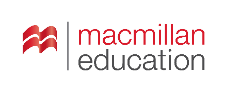 Podręcznik do języka angielskiego. Poziom podstawowy i rozszerzony. Kryteria ocenianiaKryteria oceniania zostały sformułowane zgodnie z założeniami podstawy programowej nauczania języka obcego nowożytnego w szkołach ponadgimnazjalnych. Stanowią propozycję systemu oceny uczniów w klasach pracujących z podręcznikiem Repetytorium do szkół ponadgimnazjalnych. Poziom podstawowy i rozszerzony.. Nauczyciel może dostosować kryteria do potrzeb swoich klas oraz do obowiązującego Wewnątrzszkolnego Systemu Oceniania (WSO).W kryteriach oceniania nie zostały uwzględnione oceny: niedostateczna oraz celująca. Zakładamy, że uczeń otrzymuje ocenę niedostateczną, jeśli nie spełnia kryteriów na ocenę dopuszczającą ─czyli nie opanował podstawowej wiedzy i umiejętności określonych w podstawie programowej (nie potrafi wykonać zadań o elementarnym stopniu trudności), a braki w wiadomościach i umiejętnościach uniemożliwiają dalszą naukę.Ocena celująca podlega osobnym kryteriom, często określanym przez Wewnątrzszkolny System Oceniania (WSO) i jest najczęściej oceną semestralną lub roczną, wystawianą na podstawie wytycznych MEN (Rozporządzenie Ministra Edukacji Narodowej z dnia 13 lipca 2007 r. zmieniające rozporządzenie w sprawie warunków i sposobu oceniania, klasyfikowania i promowania uczniów i słuchaczy oraz przeprowadzania sprawdzianów i egzaminów w szkołach publicznych).Szczegółowe kryteria oceny testów do podręcznika (progi procentowe): testów po rozdziale (unit tests), kartkówek (vocabulary tests) oraz testów gramatycznych (grammar tests) powinny być zgodne z WSO.ROZDZIAŁ 01 – CZŁOWIEK	ROZDZIAŁ 02 – DOMROZDZIAŁ 03 – SZKOŁAROZDZIAŁ 04 – PRACAROZDZIAŁ 05 – ŻYCIE RODZINNE I TOWARZYSKIEROZDZIAŁ 06 – ŻYWIENIEROZDZIAŁ 07 –ZAKUPY I USŁUGI ROZDZIAŁ 08 – PODRÓŻOWANIE I TURYSTYKA ROZDZIAŁ 09 – KULTURA ROZDZIAŁ 10 – SPORTROZDZIAŁ 11 – ZDROWIEROZDZIAŁ 12 – NAUKA I TECHNIKAROZDZIAŁ 13 – ŚWIAT PRZYRODYROZDZIAŁ 14 – PAŃSTWO I SPOŁECZEŃSTWOWiedza i umiejętności wg podstawy programowejOCENA
BARDZO DOBRAOCENA
DOBRAOCENA
DOSTATECZNAOCENA
DOPUSZCZAJĄCAPOZIOM PODSTAWOWY i ROZSZERZONYSŁOWNICTWO I GRAMATYKA (Znajomość środków językowych)- Uczeń bardzo dobrze zna podstawowe / dość zaawansowane słownictwo w zakresie tematu CZŁOWIEK i poprawnie się nim posługuje się: dane osobowe, wygląd zewnętrzny, ubrania, cechy charakteru, uczucia i emocje, zainteresowania, problemy etyczne- poprawnie lub popełniając sporadyczne błędy rozwiązuje ćwiczenia leksykalne z rozdziału 1-bardzo dobrze zna zasady tworzenia i użycia czasów teraźniejszych (present simple i present continuous) i poprawnie stosuje je w zdaniach twierdzących, przeczących i pytaniach - poprawnie lub popełniając sporadyczne błędy rozwiązuje ćwiczenia sprawdzające znajomość czasów teraźniejszych- poprawnie lub popełniając sporadyczne błędy rozwiązuje zadania sprawdzające znajomość w miarę rozwiniętego / bogatego zasobu środków językowych - Uczeń dobrze zna i na ogół poprawnie posługuje się podstawowym /dość zaawansowanym słownictwem w zakresie tematu CZŁOWIEK: dane osobowe, wygląd zewnętrzny, ubrania, cechy charakteru, uczucia i emocje, zainteresowania, problemy etyczne- na ogół poprawnie, popełniając nieliczne błędy rozwiązuje ćwiczenia leksykalne  z rozdziału 1.- dobrze zna zasady tworzenia i użycia czasów teraźniejszych (present simple i present continuous) i na ogół poprawnie stosuje je w zdaniach twierdzących, przeczących i pytaniach- na ogół poprawnie lub popełniając nieliczne błędy rozwiązuje ćwiczenia sprawdzające znajomość czasów teraźniejszych.- na ogół poprawnie lub popełniając nieliczne błędy rozwiązuje zadania sprawdzające znajomość w miarę rozwiniętego / bogatego zasobu środków językowychUczeń częściowo zna podstawowe / dość zaawansowane słownictwo w zakresie tematu CZŁOWIEK i posługuje się nim, często popełniając błędy: dane osobowe, wygląd zewnętrzny, ubrania, cechy charakteru, uczucia i emocje, zainteresowania, problemy etyczne- często popełniając błędy rozwiązuje ćwiczenia leksykalne z rozdziału 1.- częściowo zna zasady tworzenia i użycia czasów teraźniejszych (present simple i present continuous) i często popełniając błędy stosuje je w zdaniach twierdzących, przeczących i pytaniach- często popełniając błędy rozwiązuje ćwiczenia sprawdzające znajomość czasów teraźniejszych- często popełniając błędy rozwiązuje zadania sprawdzające znajomość w miarę rozwiniętego / bogatego zasobu środków językowych Uczeń słabo zna podstawowe / dość zaawansowane słownictwo w zakresie tematu CZŁOWIEK i z trudem się nim posługuje, popełniając liczne błędy: dane osobowe, wygląd zewnętrzny, ubrania, cechy charakteru, uczucia i emocje, zainteresowania, problemy etyczne- popełniając liczne błędy rozwiązuje ćwiczenia leksykalne z rozdziału 1- słabo zna zasady tworzenia i użycia czasów teraźniejszych (present simple i present continuous)  i popełniając liczne błędy, stosuje je w zdaniach twierdzących, przeczących i pytaniach -popełniając liczne błędy, rozwiązuje ćwiczenia sprawdzające znajomość czasów teraźniejszych-popełniając liczne błędy rozwiązuje zadania sprawdzające znajomość w miarę rozwiniętego / bogatego zasobu środków językowychPOZIOM PODSTAWOWY i ROZSZERZONYMÓWIENIE(Tworzenie wypowiedzi ustnych, Reagowanie ustne, Przetwarzanie ustne tekstu)Uczeń poprawnie stosując szeroki zakres słownictwa i struktur gramatycznych (lub popełniając sporadyczne błędy nie zakłócające komunikacji):odgrywa rolę (bierze udział w  rozmowie na temat udziału w wolontariacie), odnosząc się do podanycyh kwestii i szczegółowo je rozwijając je,szczegółowo opisuje ilustrację i udziela wyczerpujących odpowiedzi a na trzy pytania związane z jej tematyką, a także logicznie uzasadnia swoje stanowisko i podaje rozwinięte argumenty na jego poparcieszczegółowo wypowiada się na podstawie materiału stymulującego: dokonuje wyboru plakatu reklamującego spotkanie z psychologiem i szczegółowo go uzasadnia oraz udziela wyczerpujących odpowiedzi na dwa pytaniaprzekazuje w języku angielskim informacje sformułowane w języku polskimPonadto poprawnie stosując szeroki zakres słownictwa i struktur gramatycznych (lub popełniając sporadyczne błędy nie zakłócające komunikacji):Uczeń na ogół poprawnie stosując zadowalający zakres słownictwa i struktur gramatycznych (lub popełniając nieliczne błędy nie zakłócające komunikacji):odgrywa rolę (bierze udział w  rozmowie na temat udziału w wolontariacie), odnosząc się do podanycyh kwestii i rozwijając je,opisuje ilustrację i udziela odpowiedzi a na trzy pytania związane z jej tematyką, a także logicznie uzasadnia swoje stanowisko i podaje argumenty na jego poparciewypowiada się na podstawie materiału stymulującego: dokonuje wyboru plakatu reklamującego spotkanie z psychologiem i go uzasadnia oraz udziela odpowiedzi na dwa pytaniaprzekazuje w języku angielskim informacje sformułowane w języku polskimPonadto na ogół poprawnie stosując, zadowalający zakres słownictwa i struktury gramatyczne (lub popełniając nieliczne błędy, nie zakłócające komunikacji):Uczeń często popełniając błędy zakłócające komunikację, stosując ograniczony zakres słownictwa i struktur gramatycznych:odgrywa rolę (bierze udział  w rozmowie na temat udziału w wolontariacie), częsciowo odnosząc się do podanycyh kwestii i częściowo je rozwijającopisuje ilustrację i udziela nierozwiniętych odpowiedzi a na trzy pytania związane z jej tematyką, wypowiada się na podstawie materiału stymulującego: dokonuje wyboru plakatu reklamującego spotkanie z psychologiem i częściowo go uzasadnia oraz udziela niepełnych odpowiedzi na dwa pytaniaczęściowo przekazuje w języku angielskim informacje sformułowane w języku polskimPonadto często popełniając błędy zakłócające komunikację, stosując ograniczony zakres słownictwa i struktur gramatycznych:Uczeń, z pomocą nauczyciela, z trudnością, popełniając liczne błędy znacznie utrudniające komunikację, stosując  bardzo ograniczony zakres słownictwa i struktur gramatycznych:odgrywa rolę (bierze udział w  rozmowie na temat udziału w wolontariacie), odnosząc się do niektórych podanycyh kwestii opisuje ilustrację i udziela odpowiedzi a na niektóre pytania związane z jej tematyką, wypowiada się na podstawie materiału stymulującego: dokonuje wyboru plakatu reklamującego spotkanie z psychologiem przekazuje w języku angielskim niektóre informacje sformułowane w języku polskimPonadto, z pomocą nauczyciela, z trudnością, popełniając liczne błędy znacznie utrudniające komunikację i stosując bardzo ograniczony zakres słownictwa i struktur gramatycznych:POZIOM PODSTAWOWY i ROZSZERZONYMÓWIENIE(Tworzenie wypowiedzi ustnych, Reagowanie ustne, Przetwarzanie ustne tekstu)opisuje ilustracjeopisuje wygląd zewnętrzny i ubrania ludzipyta i odpowiada na pytania związane z modą i wyborem strojów na różne okazjewyraża opinie dotyczące ubrań i stylu ubierania się oraz czynników wpływających na wybór stylu ubierania sięwypowiada się na temat zachowania celebrytów i sposobów traktowania ich przez publicznośćwypowiada się na temat emocji, cech charakteru i typów osobowościwypowiada się na temat fotografowania w tym robienia selfie, a także popularnych wśród młodzieży form autoprezentacjiopisuje ilustracjeopisuje wygląd zewnętrzny i ubrania ludzipyta i odpowiada na pytania związane z modą i wyborem strojów na różne okazjewyraża opinie dotyczące ubrań i stylu ubierania się oraz czynników wpływających na wybór stylu ubierania sięwypowiada się na temat zachowania celebrytów i sposobów traktowania ich przez publicznośćwypowiada się na temat emocji, cech charakteru i typów osobowościwypowiada się na temat fotografowania w tym robienia selfie, a także popularnych wśród młodzieży form autoprezentacjiopisuje ilustracjeopisuje wygląd zewnętrzny i ubrania ludzipyta i odpowiada na pytania związane z modą i wyborem strojów na różne okazjewyraża opinie dotyczące ubrań i stylu ubierania się oraz czynników wpływających na wybór stylu ubierania sięwypowiada się na temat zachowania celebrytów i sposobów traktowania ich przez publicznośćwypowiada się na temat emocji, cech charakteru i typów osobowościwypowiada się na temat fotografowania w tym robienia selfie, a także popularnych wśród młodzieży form autoprezentacjiopisuje ilustracjeopisuje wygląd zewnętrzny i ubrania ludzipyta i odpowiada na pytania związane z modą i wyborem strojów na różne okazjewyraża opinie dotyczące ubrań i stylu ubierania się oraz czynników wpływających na wybór stylu ubierania sięwypowiada się na temat zachowania celebrytów i sposobów traktowania ich przez publicznośćwypowiada się na temat emocji, cech charakteru i typów osobowościwypowiada się na temat fotografowania w tym robienia selfie, a także popularnych wśród młodzieży form autoprezentacjiPOZIOM PODSTAWOWYSŁUCHANIEUczeń rozumie niemal wszystkie informacje zawarte w wysłuchanej wypowiedzi i poprawnie lub popełniając sporadyczne błędy dobiera nagłówki - określa główną myśl  poszczególnych części tekstu na temat stylów ubierania sięUczeń rozumie większość informacji zawartych w wysłuchanej wypowiedzi i na ogół poprawnie, popełniając nieliczne błędy, dobiera nagłówki - określa główną myśl  poszczególnych części tekstu na temat stylów ubierania sięUczeń rozumie część informacji zawartych w wysłuchanej wypowiedzi i często popełniając błędy, dobiera nagłówki - określa główną myśl  poszczególnych części tekstu na temat stylów ubierania sięUczeń rozumie niektóre informacje zawarte w wysłuchanej wypowiedzi i z trudnością, popełniając liczne błędy, dobiera nagłówki - określa główną myśl  poszczególnych części tekstu na temat stylów ubierania sięPOZIOM ROZSZERZONY SŁUCHANIEUczeń rozumie niemal wszystkie informacje zawarte w wysłuchanej wypowiedzi i poprawnie lub popełniając sporadyczne błędy dobiera pytania do paragrafów - znajduje określone informacje w tekście dotyczącym złego humoru)Uczeń rozumie większość informacji zawartych w wysłuchanej wypowiedzi i na ogół poprawnie, popełniając nieliczne błędy dobiera pytania do paragrafów - znajduje określone informacje w tekście dotyczącym złego humoruUczeń rozumie część informacji zawartych w wysłuchanej wypowiedzi i często popełniając błędy dobiera pytania do paragrafów - znajduje określone informacje w tekście dotyczącym złego humoruUczeń rozumie niektóre informacje zawarte w wysłuchanej wypowiedzi i z trudnością, popełniając liczne błędy, dobiera pytania do paragrafów - znajduje określone informacje w tekście dotyczącym złego humoruPOZIOM PODSTAWOWYCZYTANIE Uczeń rozumie niemal wszystkie informacje zawarte w przeczytanym tekście i poprawnie lub popełniając sporadyczne błędy dobiera nagłówki do poszczególnych części tekstu (Dobieranie)Uczeń rozumie większość informacji zawartych w przeczytanym tekście i na ogół poprawnie, popełniając nieliczne błędy dobiera nagłówki do poszczególnych części tekstu(Dobieranie)Uczeń rozumie część informacji zawartych w przeczytanym tekście i  często popełniając błędy dobiera nagłówki do poszczególnych części tekstu (Dobieranie)Uczeń rozumie niektóre informacje zawarte w przeczytanym tekście i, z trudnością, popełniając liczne błędy dobiera nagłówki do poszczególnych części tekstu (Dobieranie)POZIOM ROZSZERZONY CZYTANIE Uczeń rozumie niemal wszystkie informacje zawarte w przeczytanym tekście i poprawnie lub popełniając sporadyczne błędy dobiera nagłówki - określa główną myśl  poszczególnych części tekstu na temat stylów ubierania sięUczeń rozumie większość informacji zawartych w przeczytanym tekście i na ogół poprawnie, popełniając nieliczne błędy dobiera nagłówki - określa główną myśl  poszczególnych części tekstu na temat stylów ubierania sięUczeń rozumie część informacji zawartych w przeczytanym tekście i często popełniając błędy dobiera nagłówki - określa główną myśl  poszczególnych części tekstu na temat stylów ubierania sięUczeń rozumie niektóre informacje zawarte w przeczytanym tekście i z trudnością, popełniając liczne błędy dobiera nagłówki - określa główną myśl  poszczególnych części tekstu na temat stylów ubierania się POZIOM PODSTAWOWYPISANIE(Tworzenie wypowiedzi pisemnych, Reagowanie pisemne, Przetwarzanie pisemne tekstu)Uczeń poprawnie stosując szeroki zakres słownictwa i struktur gramatycznych (lub popełniając sporadyczne błędy nie zakłócające komunikacji):- pisze spójną i logiczną wiadomość na blogu, uwzględniając i szczegółowo rozwijając podane kwestie- przekazuje w języku angielskim informacje sformułowane w języku polskimUczeń, na ogół poprawnie stosując zadowalający zakres słownictwa i struktur gramatycznych (popełniając nieliczne błędy nie zakłócające komunikacji):- pisze w większości spójną i logiczną wiadomość na blogu, uwzględniając i rozwijając podane kwestie- przekazuje w języku angielskim informacje sformułowane w języku polskimUczeń stosując ograniczony zakres słownictwa i struktur gramatycznych i często popełniając błędy zakłócające komunikację:- pisze miejscami niespójną i nielogiczną wiadomość na blogu, częściowo uwzględniając i rozwijając podane kwestie- częściowo przekazuje w języku angielskim informacje sformułowane w języku polskimUczeń z trudnością, stosując bardzo ograniczony zakres słownictwa i struktur gramatycznych, popełniając liczne błędy znacznie utrudniające komunikację, z pomocą nauczyciela:- pisze w dużym stopniu niespójną i chaotyczną wiadomość na blogu, uwzględniając i rozwijając niektóre podane kwestie- przekazuje w języku angielskim niektóre informacje sformułowane w języku polskimWiedza i umiejętności wg podstawy programowejOCENA
BARDZO DOBRAOCENA
DOBRAOCENA
DOSTATECZNAOCENA
DOPUSZCZAJĄCAPOZIOM PODSTAWOWY i ROZSZERZONYSŁOWNICTWO I GRAMATYKA (Znajomość środków językowych)- Uczeń bardzo dobrze zna podstawowe / dość zaawansowane słownictwo w zakresie tematu DOM i poprawnie się nim posługuje się: miejsce zamieszkania, opis domu, pomieszczeń w domu i ich wyposażenie, prace w domu i w ogrodzie, wynajem, kupno i sprzedaż mieszkania- poprawnie lub popełniając sporadyczne błędy rozwiązuje ćwiczenia leksykalne z rozdziału 2-bardzo dobrze zna zasady tworzenia i użycia czasów przeszłych (past simple, past continuous, past perfect, past perfect continuous) oraz konstrukcji used to i poprawnie stosuje je w zdaniach twierdzących, przeczących i pytaniach - poprawnie lub popełniając sporadyczne błędy rozwiązuje ćwiczenia sprawdzające znajomość czasów przeszłych- poprawnie lub popełniając sporadyczne błędy rozwiązuje zadania sprawdzające znajomość w miarę rozwiniętego / bogatego zasobu środków językowych (tłumaczenie fragmentów zdań)- Uczeń dobrze zna i na ogół poprawnie posługuje się podstawowym /dość zaawansowanym słownictwem w zakresie tematu DOM: miejsce zamieszkania, opis domu, pomieszczeń w domu i ich wyposażenie, prace w domu i w ogrodzie, wynajem, kupno i sprzedaż mieszkania- na ogół poprawnie, popełniając nieliczne błędy rozwiązuje ćwiczenia leksykalne z rozdziału 2.- dobrze zna zasady tworzenia i użycia czasów przeszłych (past simple, past continuous, past perfect, past perfect continuous) oraz konstrukcji used to i na ogół poprawnie stosuje je w zdaniach twierdzących, przeczących i pytaniach- na ogół poprawnie, popełniając nieliczne błędy rozwiązuje ćwiczenia sprawdzające znajomość czasów przeszłych- na ogół poprawnie, popełniając nieliczne błędy rozwiązuje zadania sprawdzające znajomość w miarę rozwiniętego / bogatego zasobu środków językowych (tłumaczenie fragmentów zdań)Uczeń częściowo zna podstawowe / dość zaawansowane słownictwo w zakresie tematu DOM i posługuje się nim, często popełniając błędy: miejsce zamieszkania, opis domu, pomieszczeń w domu i ich wyposażenie, prace w domu i w ogrodzie, wynajem, kupno i sprzedaż mieszkania- często popełniając błędy rozwiązuje ćwiczenia leksykalne z rozdziału 2.- częściowo zna zasady tworzenia i użycia czasów przeszłych (past simple, past continuous, past perfect, past perfect continuous) oraz konstrukcji used to i często popełniając błędy stosuje je w zdaniach twierdzących, przeczących i pytaniach- często popełniając błędy rozwiązuje ćwiczenia sprawdzające znajomość czasów przeszłych- często popełniając błędy rozwiązuje zadania sprawdzające znajomość w miarę rozwiniętego / bogatego zasobu środków językowych (tłumaczenie fragmentów zdań)Uczeń słabo zna podstawowe / dość zaawansowane słownictwo w zakresie tematu DOM i z trudem się nim posługuje, popełniając liczne błędy: miejsce zamieszkania, opis domu, pomieszczeń w domu i ich wyposażenie, prace w domu i w ogrodzie, wynajem, kupno i sprzedaż mieszkania- popełniając liczne błędy rozwiązuje ćwiczenia leksykalne z rozdziału 2- słabo zna zasady tworzenia i użycia czasów przeszłych (past simple, past continuous, past perfect, past perfect continuous) oraz konstrukcji used to i popełniając liczne błędy, stosuje je w zdaniach twierdzących, przeczących i pytaniach -popełniając liczne błędy, rozwiązuje ćwiczenia sprawdzające znajomość czasów przeszłych-popełniając liczne błędy rozwiązuje zadania sprawdzające znajomość w miarę rozwiniętego / bogatego zasobu środków językowych (tłumaczenie fragmentów zdań)POZIOM PODSTAWOWY i ROZSZERZONYMÓWIENIE(Tworzenie wypowiedzi ustnych, Reagowanie ustne, Przetwarzanie ustne tekstu)Uczeń poprawnie stosując szeroki zakres słownictwa i struktur gramatycznych (lub popełniając sporadyczne błędy nie zakłócające komunikacji):odgrywa rolę (bierze udział w rozmowie na temat nowego domu), odnosząc się do podanycyh kwestii i szczegółowo je rozwijając je,szczegółowo opisuje ilustrację i udziela wyczerpujących odpowiedzi a na trzy pytania związane z jej tematyką, a także logicznie uzasadnia swoje stanowisko i podaje rozwinięte argumenty na jego poparcieszczegółowo wypowiada się na podstawie materiału stymulującego: dokonuje wyboru miejsca zamieszkania w czasie pobytu na stypendium i szczegółowo go uzasadnia oraz udziela wyczerpujących odpowiedzi na dwa pytaniaprzekazuje w języku angielskim informacje sformułowane w języku polskimPonadto poprawnie, stosując szeroki zakres słownictwa i struktur gramatycznych (lub popełniając sporadyczne błędy nie zakłócające komunikacji):Uczeń na ogół poprawnie stosując zadowalający zakres słownictwa i struktury gramatyczne (lub popełniając nieliczne błędy nie zakłócające komunikacji):odgrywa rolę (bierze udział w rozmowie na temat nowego domu), odnosząc się do podanycyh kwestii i rozwijając je,opisuje ilustrację i udziela odpowiedzi a na trzy pytania związane z jej tematyką, a także logicznie uzasadnia swoje stanowisko i podaje argumenty na jego poparciewypowiada się na podstawie materiału stymulującego: dokonuje wyboru miejsca zamieszkania w czasie pobytu na stypendium i go uzasadnia oraz udziela odpowiedzi na dwa pytaniaprzekazuje w języku angielskim informacje sformułowane w języku polskimPonadto na ogół poprawnie stosując, zadowalający zakres słownictwa i struktury gramatyczne (lub popełniając nieliczne błędy nie zakłócające komunikacji):Uczeń często popełniając błędy zakłócające komunikację, stosując ograniczony zakres słownictwa i struktur gramatycznych:odgrywa rolę (bierze udział w rozmowie na temat nowego domu), częsciowo odnosząc się do podanycyh kwestii i je rozwijającopisuje ilustrację i udziela nierozwiniętych odpowiedzi na trzy pytania związane z jej tematyką, wypowiada się na podstawie materiału stymulującego: dokonuje wyboru miejsca zamieszkania w czasie pobytu na stypendium i częściowo go uzasadnia oraz udziela niepełnych odpowiedzi na dwa pytaniaczęściowo przekazuje w języku angielskim informacje sformułowane w języku polskimPonadto często popełniając błędy zakłócające komunikację, stosując ograniczony zakres słownictwa i struktur gramatycznych:Uczeń, z pomocą nauczyciela, z trudnością, popełniając liczne błędy znacznie utrudniające komunikację, stosując bardzo ograniczony zakres słownictwa i struktur gramatycznych:odgrywa rolę (bierze udział w rozmowie na temat nowego domu), odnosząc się do niektórych podanycyh kwestii opisuje ilustrację i udziela odpowiedzi a na niektóre pytania związane z jej tematyką, wypowiada się na podstawie materiału stymulującego: dokonuje wyboru miejsca zamieszkania w czasie pobytu na stypendiumprzekazuje w języku angielskim niektóre informacje sformułowane w języku polskimPonadto, z pomocą nauczyciela, z trudnością, popełniając liczne błędy znacznie utrudniające komunikację, stosując bardzo ograniczony zakres słownictwa i struktur gramatycznych:POZIOM PODSTAWOWY i ROZSZERZONYMÓWIENIE(Tworzenie wypowiedzi ustnych, Reagowanie ustne, Przetwarzanie ustne tekstu)opisuje ilustracjeopisuje domy, pomieszczenia, miejscowościopisuje sprzęt gospodarstwa domowego i czynności związane z pracami domowymiuzyskuje i przekazuje informacje dotyczące wynajmu mieszkaniawyraża i uzasadnia swoją opinię dotyczącą miejsca zamieszkania oraz roli ogrodów i parków w życiu mieszkańcówwyraża i uzasadnia swoją opinię na temat plakatów popularyzujących akcje społeczne dotyczące parków i ogrodówopisuje ilustracjeopisuje domy, pomieszczenia, miejscowościopisuje sprzęt gospodarstwa domowego i czynności związane z pracami domowymiuzyskuje i przekazuje informacje dotyczące wynajmu mieszkaniawyraża i uzasadnia swoją opinię dotyczącą miejsca zamieszkania oraz roli ogrodów i parków w życiu mieszkańcówwyraża i uzasadnia swoją opinię na temat plakatów popularyzujących akcje społeczne dotyczące parków i ogrodówopisuje ilustracjeopisuje domy, pomieszczenia, miejscowościopisuje sprzęt gospodarstwa domowego i czynności związane z pracami domowymiuzyskuje i przekazuje informacje dotyczące wynajmu mieszkaniawyraża i uzasadnia swoją opinię dotyczącą miejsca zamieszkania oraz roli ogrodów i parków w życiu mieszkańcówwyraża i uzasadnia swoją opinię na temat plakatów popularyzujących akcje społeczne dotyczące parków i ogrodówopisuje ilustracjeopisuje domy, pomieszczenia, miejscowościopisuje sprzęt gospodarstwa domowego i czynności związane z pracami domowymiuzyskuje i przekazuje informacje dotyczące wynajmu mieszkaniawyraża i uzasadnia swoją opinię dotyczącą miejsca zamieszkania oraz roli ogrodów i parków w życiu mieszkańcówwyraża i uzasadnia swoją opinię na temat plakatów popularyzujących akcje społeczne dotyczące parków i ogrodówPOZIOM PODSTAWOWYSŁUCHANIEUczeń rozumie niemal wszystkie informacje zawarte w wysłuchanej wypowiedzi i poprawnie lub popełniając sporadyczne błędy dopasowuje zdania do wypowiedzi dotyczących łóżek w różnych pomieszczeniach – znajduje w tekście określone informacjeUczeń rozumie większość informacji zawartych w wysłuchanej wypowiedzi i na ogół poprawnie, popełniając nieliczne błędy, dopasowuje zdania do wypowiedzi dotyczących łóżek w różnych pomieszczeniach – znajduje w tekście określone informacjeUczeń rozumie część informacji zawartych w wysłuchanej wypowiedzi i, często popełniając błędy, dopasowuje zdania do wypowiedzi dotyczących łóżek w różnych pomieszczeniach – znajduje w tekście określone informacjeUczeń rozumie niektóre informacje zawarte w wysłuchanej wypowiedzi i z trudnością, popełniając liczne błędy, dopasowuje zdania do wypowiedzi dotyczących łóżek w różnych pomieszczeniach – znajduje w tekście określone informacjePOZIOM ROZSZERZONY SŁUCHANIEUczeń rozumie niemal wszystkie informacji zawartych w wysłuchanej wypowiedzi i poprawnie lub popełniając sporadyczne błędy dopasowuje zdania do wypowiedzi dotyczących łóżek w różnych pomieszczeniach – znajduje w tekście określone informacjeUczeń rozumie większość informacji zawartych w wysłuchanej wypowiedzi i na ogół poprawnie, popełniając nieliczne błędy dopasowuje zdania do wypowiedzi dotyczących łóżek w różnych pomieszczeniach – znajduje w tekście określone informacjeUczeń rozumie część informacji zawartych w wysłuchanej wypowiedzi, i często popełniając błędy dopasowuje zdania do wypowiedzi dotyczących łóżek w różnych pomieszczeniach – znajduje w tekście określone informacjeUczeń rozumie niektóre informacje zawarte w wysłuchanej wypowiedzi i z trudnością, popełniając liczne błędy, dopasowuje zdania do wypowiedzi dotyczących łóżek w różnych pomieszczeniach – znajduje w tekście określone informacjePOZIOM PODSTAWOWYCZYTANIE Uczeń rozumie niemal wszystkie informacje zawarte w przeczytanym tekście i poprawnie lub popełniając sporadyczne błędy wybiera właściwą odpowiedź na pytania dotyczące tekstu na temat miejsca zamieszkania - znajduje w tekście określone informacjeUczeń rozumie większość informacji zawartych w przeczytanym tekście i na ogół poprawnie, popełniając nieliczne błędy wybiera właściwą odpowiedź na pytania dotyczące tekstu na temat miejsca zamieszkania - znajduje w tekście określone informacjeUczeń rozumie część informacji zawartych w przeczytanym tekście i, często popełniając błędy wybiera właściwą odpowiedź na pytania dotyczące tekstu na temat miejsca zamieszkania - znajduje w tekście określone informacjeUczeń rozumie niektóre informacje zawarte w przeczytanym tekście i, z trudnością, popełniając liczne błędy wybiera właściwą odpowiedź na pytania dotyczące tekstu na temat miejsca zamieszkania - znajduje w tekście określone informacjePOZIOM ROZSZERZONY CZYTANIE Uczeń rozumie niemal wszystkie informacje zawarte w przeczytanym tekście i poprawnie lub popełniając sporadyczne błędy dobiera zdania do luk w tekście na temat przytulności miejsca zamieszkania – rozpoznaje związki między poszczególnymi częściami tekstuUczeń rozumie większość informacji zawartych w przeczytanym tekście i na ogół poprawnie, popełniając nieliczne błędy dobiera zdania do luk w tekście na temat przytulności miejsca zamieszkania – rozpoznaje związki między poszczególnymi częściami tekstuUczeń rozumie część informacji zawartych w przeczytanym tekście i, często popełniając błędy dobiera zdania do luk w tekście na temat przytulności miejsca zamieszkania – rozpoznaje związki między poszczególnymi częściami tekstuUczeń rozumie niektóre informacje zawarte w przeczytanym tekście i, z trudnością, popełniając liczne błędy dobiera zdania do luk w tekście na temat przytulności miejsca zamieszkania – rozpoznaje związki między poszczególnymi częściami tekstuPOZIOM ROZSZERZONY PISANIE(Tworzenie wypowiedzi pisemnych, Reagowanie pisemne, Przetwarzanie pisemne tekstu)Uczeń, stosując szeroki zakres słownictwa i struktur gramatycznych  (lub popełniając sporadyczne błędy nie zakłócające komunikacji) pisze spójną i logiczną rozprawkę na temat zalet i wad życia w mieście satelickim, w której szczegółowo opisuje miejscowość, wyraża i uzasadnia swoje opinie, przedstawia zalety i wady, stosuje zasady konstruowania rozprawki, stosuje formalny styl wypowiedzi; przedstawia w logicznym porządku argumenty za i przeciwUczeń na ogół poprawnie stosując zadowalający zakres słownictwa i struktur gramatycznych (popełniając nieliczne błędy nie zakłócające komunikacji) pisze w większości spójną i logiczną rozprawkę na temat zalet i wad życia w mieście satelickim, w której opisuje miejscowość, wyraża i uzasadnia swoje opinie, przedstawia zalety i wady, stosuje zasady konstruowania rozprawki, stosuje formalny styl wypowiedzi; przedstawia w logicznym porządku argumenty za i przeciwUczeń, stosując ograniczony zakres słownictwa i struktur gramatycznych i często popełniając błędy zakłócające komunikację pisze miejscami niespójną i nielogiczną rozprawkę na temat zalet i wad życia w mieście satelickim, w której częściowo opisuje miejscowość, wyraża i uzasadnia swoje opinie, przedstawia zalety i wady, stosuje zasady konstruowania rozprawki, stosuje formalny styl wypowiedzi; przedstawia w logicznym porządku argumenty za i przeciwUczeń, z trudnością, stosując bardzo ograniczony zakres słownictwa i struktur gramatycznych, popełniając liczne błędy znacznie utrudniające komunikację, z pomocą nauczyciela pisze w dużym stopniu niespójną i nielogiczną rozprawkę na temat zalet i wad życia w mieście satelickim, w której w niewielkim stopniu opisuje miejscowość, wyraża i uzasadnia swoje opinie, przedstawia zalety i wady, stosuje zasady konstruowania rozprawki, stosuje formalny styl wypowiedzi; przedstawia w miarę logicznym porządku argumenty za i przeciwWiedza i umiejętności wg podstawy programowejOCENA
BARDZO DOBRAOCENA
DOBRAOCENA
DOSTATECZNAOCENA
DOPUSZCZAJĄCAPOZIOM PODSTAWOWY i ROZSZERZONYSŁOWNICTWO I GRAMATYKA (Znajomość środków językowych)- Uczeń bardzo dobrze zna podstawowe / dość zaawansowane słownictwo w zakresie tematu SZKOŁA i poprawnie się nim posługuje się: przedmioty szkolne, oceny i wymagania, życie szkolne, zajęcia pozalekcyjne, system oświaty- poprawnie lub popełniając sporadyczne błędy rozwiązuje ćwiczenia leksykalne z rozdziału -bardzo dobrze zna zasady tworzenia i użycia czasów perfect (present perfect simple, present perfect continuous, past perfect simple, past perfect continuous) i poprawnie stosuje je w zdaniach twierdzących, przeczących i pytaniach - poprawnie lub popełniając sporadyczne błędy rozwiązuje ćwiczenia sprawdzające znajomość czasów perfect- poprawnie lub popełniając sporadyczne błędy rozwiązuje zadania sprawdzające znajomość w miarę rozwiniętego / bogatego zasobu środków językowych (uzupełnianie par zdań jednym wyrazem, uzupełnianie luk podanymi wyrazami)- Uczeń dobrze zna i na ogół poprawnie posługuje się podstawowym /dość zaawansowanym słownictwem w zakresie tematu SZKOŁA: przedmioty szkolne, oceny i wymagania, życie szkolne, zajęcia pozalekcyjne, system oświaty- na ogół poprawnie, popełniając nieliczne błędy rozwiązuje ćwiczenia leksykalne z rozdziału 3- dobrze zna zasady tworzenia i użycia czasów perfect (present perfect simple, present perfect continuous, past perfect simple, past perfect continuous) i na ogół poprawnie stosuje je w zdaniach twierdzących, przeczących i pytaniach- na ogół poprawnie lub popełniając nieliczne błędy rozwiązuje ćwiczenia sprawdzające znajomość czasów perfect- na ogół poprawnie lub popełniając nieliczne błędy rozwiązuje zadania sprawdzające znajomość w miarę rozwiniętego / bogatego zasobu środków językowych (uzupełnianie par zdań jednym wyrazem, uzupełnianie luk podanymi wyrazami)Uczeń częściowo zna podstawowe / dość zaawansowane słownictwo w zakresie tematu SZKOŁA i posługuje się nim, często popełniając błędy: przedmioty szkolne, oceny i wymagania, życie szkolne, zajęcia pozalekcyjne, system oświaty- często popełniając błędy rozwiązuje ćwiczenia leksykalne z rozdziału 3- częściowo zna zasady tworzenia i użycia czasów perfect (present perfect simple, present perfect continuous, past perfect simple, past perfect continuous) i często popełniając błędy stosuje je w zdaniach twierdzących, przeczących i pytaniach- często popełniając błędy rozwiązuje ćwiczenia sprawdzające znajomość czasów perfect- często popełniając błędy rozwiązuje zadania sprawdzające znajomość w miarę rozwiniętego / bogatego zasobu środków językowych (uzupełnianie par zdań jednym wyrazem, uzupełnianie luk podanymi wyrazami)Uczeń słabo zna podstawowe / dość zaawansowane słownictwo w zakresie tematu SZKOŁA i z trudem się nim posługuje, popełniając liczne błędy: przedmioty szkolne, oceny i wymagania, życie szkolne, zajęcia pozalekcyjne, system oświaty- popełniając liczne błędy rozwiązuje ćwiczenia leksykalne z rozdziału 3- słabo zna zasady tworzenia i użycia czasów perfect (present perfect simple, present perfect continuous, past perfect simple, past perfect continuous) i popełniając liczne błędy, stosuje je w zdaniach twierdzących, przeczących i pytaniach -popełniając liczne błędy, rozwiązuje ćwiczenia sprawdzające znajomość czasów perfect-popełniając liczne błędy rozwiązuje zadania sprawdzające znajomość w miarę rozwiniętego / bogatego zasobu środków językowych (uzupełnianie par zdań jednym wyrazem, uzupełnianie luk podanymi wyrazami)POZIOM PODSTAWOWY i ROZSZERZONYMÓWIENIE(Tworzenie wypowiedzi ustnych, Reagowanie ustne, Przetwarzanie ustne tekstu)Uczeń poprawnie stosując szeroki zakres słownictwa i struktur gramatycznych (lub popełniając sporadyczne błędy nie zakłócające komunikacji):odgrywa rolę ucznia przebywającego na wymianie lub jego opiekuna w goszczącej szkole, odnosząc się do podanycyh kwestii i szczegółowo je rozwijając,szczegółowo opisuje ilustrację i udziela wyczerpujących odpowiedzi a na trzy pytania związane z jej tematyką, a także logicznie uzasadnia swoje stanowisko i podaje rozwinięte argumenty na jego poparcieszczegółowo wypowiada się na podstawie materiału stymulującego: dokonuje wyboru nagrody za osiągnięcia szkolne oraz dokonuje wyboru oferty zagranicznego uniwersytetu i szczegółowo je uzasadnia oraz udziela wyczerpujących odpowiedzi na dwa pytaniaprzekazuje w języku angielskim informacje sformułowane w języku polskimPonadto poprawnie stosując szeroki zakres słownictwa i struktur gramatycznych (lub popełniając sporadyczne błędy nie zakłócające komunikacji):Uczeń na ogół poprawnie stosując zadowalający zakres słownictwa i struktury gramatycznych (lub popełniając nieliczne błędy nie zakłócające komunikacji):odgrywa rolę ucznia przebywającego na wymianie lub jego opiekuna w goszczącej szkole, odnosząc się do podanycyh kwestii i rozwijając je,opisuje ilustrację i udziela odpowiedzi a na trzy pytania związane z jej tematyką, a także logicznie uzasadnia swoje stanowisko i podaje argumenty na jego poparciewypowiada się na podstawie materiału stymulującego: dokonuje wyboru nagrody za osiągnięcia szkolne oraz dokonuje wyboru oferty zagranicznego uniwersytetu i je uzasadnia oraz udziela odpowiedzi na dwa pytaniaprzekazuje w języku angielskim informacje sformułowane w języku polskimPonadto na ogół poprawnie stosując, zadowalający zakres słownictwa i struktury gramatyczne (lub popełniając nieliczne błędy nie zakłócające komunikacji):Uczeń często popełniając błędy zakłócające komunikację, stosując ograniczony zakres słownictwa i struktur gramatycznych:odgrywa rolę ucznia przebywającego na wymianie lub jego opiekuna w goszczącej szkole, częsciowo odnosząc się do podanycyh kwestii i częściowo je rozwijającopisuje ilustrację i udziela nierozwiniętych odpowiedzi  na trzy pytania związane z jej tematyką, wypowiada się na podstawie materiału stymulującego: dokonuje wyboru nagrody za osiągnięcia szkolne oraz dokonuje wyboru oferty zagranicznego uniwersytetu i częściowo je uzasadnia oraz udziela niepełnych odpowiedzi na dwa pytaniaczęściowo przekazuje w języku angielskim informacje sformułowane w języku polskimPonadto często popełniając błędy zakłócające komunikację, stosując ograniczony zakres słownictwa i struktur gramatycznych:Uczeń, z pomocą nauczyciela, z trudnością, popełniając liczne błędy znacznie utrudniające komunikację, stosując bardzo ograniczony zakres słownictwa i struktur gramatycznych:odgrywa rolę ucznia przebywającego na wymianie lub jego opiekuna w goszczącej szkole, odnosząc się do niektórych podanycyh kwestii opisuje ilustrację i udziela odpowiedzi a na niektóre pytania związane z jej tematyką, wypowiada się na podstawie materiału stymulującego: dokonuje wyboru nagrody za osiągnięcia szkolne oraz dokonuje wyboru oferty zagranicznego uniwersytetuprzekazuje w języku angielskim niektóre informacje sformułowane w języku polskimPonadto, z pomocą nauczyciela, z trudnością, popełniając liczne błędy znacznie utrudniające komunikację, stosując bardzo ograniczony zakres słownictwa i struktur gramatycznych:POZIOM PODSTAWOWY i ROZSZERZONYMÓWIENIE(Tworzenie wypowiedzi ustnych, Reagowanie ustne, Przetwarzanie ustne tekstu)przedstawia fakty odnośnie zajęć szkolnych i pozaszkolnychuzyskuje i przekazuje informacje dotyczące instytucji edukacyjnych i szkolnego życiawyraża opinie dotyczące systemu edukacji, ocen, wymagań i motywowania uczniów oraz uczenia się języka angielskiegoodgrywa swoją rolę w rozmowie na temat uczestnictwa w kursie językowym w Wielkiej Brytanii: uzyskuje i przekazuje informacje i wyjaśnienia, proponuje, przyjmuje i odrzuca propozycje i sugestie, wyraża preferencje i pyta o preferencjeprzedstawia fakty odnośnie zajęć szkolnych i pozaszkolnychuzyskuje i przekazuje informacje dotyczące instytucji edukacyjnych i szkolnego życiawyraża opinie dotyczące systemu edukacji, ocen, wymagań i motywowania uczniów oraz uczenia się języka angielskiegoodgrywa swoją rolę w rozmowie na temat uczestnictwa w kursie językowym w Wielkiej Brytanii: uzyskuje i przekazuje informacje i wyjaśnienia, proponuje, przyjmuje i odrzuca propozycje i sugestie, wyraża preferencje i pyta o preferencjeprzedstawia fakty odnośnie zajęć szkolnych i pozaszkolnychuzyskuje i przekazuje informacje dotyczące instytucji edukacyjnych i szkolnego życiawyraża opinie dotyczące systemu edukacji, ocen, wymagań i motywowania uczniów oraz uczenia się języka angielskiegoodgrywa swoją rolę w rozmowie na temat uczestnictwa w kursie językowym w Wielkiej Brytanii: uzyskuje i przekazuje informacje i wyjaśnienia, proponuje, przyjmuje i odrzuca propozycje i sugestie, wyraża preferencje i pyta o preferencjeprzedstawia fakty odnośnie zajęć szkolnych i pozaszkolnychuzyskuje i przekazuje informacje dotyczące instytucji edukacyjnych i szkolnego życiawyraża opinie dotyczące systemu edukacji, ocen, wymagań i motywowania uczniów oraz uczenia się języka angielskiegoodgrywa swoją rolę w rozmowie na temat uczestnictwa w kursie językowym w Wielkiej Brytanii: uzyskuje i przekazuje informacje i wyjaśnienia, proponuje, przyjmuje i odrzuca propozycje i sugestie, wyraża preferencje i pyta o preferencjePOZIOM PODSTAWOWYSŁUCHANIEUczeń rozumie niemal wszystkie informacje zawarte w wysłuchanej wypowiedzi i poprawnie lub popełniając sporadyczne błędy wybiera właściwą odpowiedź na pytania dotyczące wypowiedzi na temat metod uczenia się i nauczania  –  określa myśl główną wypowiedzi, znajduje w tekście określone informacje, określa intencje nadawcy wypowiedziUczeń rozumie większość informacji zawartych w wysłuchanej wypowiedzi i na ogół poprawnie, popełniając nieliczne błędy, wybiera właściwą odpowiedź na pytania dotyczące wypowiedzi na temat metod uczenia się i nauczania  –  określa myśl główną wypowiedzi, znajduje w tekście określone informacje, określa intencje nadawcy wypowiedziUczeń rozumie część informacji zawartych w wysłuchanej wypowiedzi i, często popełniając błędy, wybiera właściwą odpowiedź na pytania dotyczące wypowiedzi na temat metod uczenia się i nauczania  –  określa myśl główną wypowiedzi, znajduje w tekście określone informacje, określa intencje nadawcy wypowiedziUczeń rozumie niektóre informacje zawarte w wysłuchanej wypowiedzi i z trudnością, popełniając liczne błędy, wybiera właściwą odpowiedź na pytania dotyczące wypowiedzi na temat metod uczenia się i nauczania  –  określa myśl główną wypowiedzi, znajduje w tekście określone informacje, określa intencje nadawcy wypowiedziPOZIOM ROZSZERZONY SŁUCHANIEUczeń rozumie niemal wszystkie informacji zawartych w wysłuchanej wypowiedzi i poprawnie lub popełniając sporadyczne błędy wybiera właściwą odpowiedź na pytania dotyczące wysłuchanego wywiadu z nauczycielem historii – znajduje w tekście określone informacjeUczeń rozumie większość informacji zawartych w wysłuchanej wypowiedzi i na ogół poprawnie, popełniając nieliczne błędy wybiera właściwą odpowiedź na pytania dotyczące wysłuchanego wywiadu z nauczycielem historii – znajduje w tekście określone informacjeUczeń rozumie część informacji zawartych w wysłuchanej wypowiedzi, i często popełniając błędy wybiera właściwą odpowiedź na pytania dotyczące wysłuchanego wywiadu z nauczycielem historii – znajduje w tekście określone informacjeUczeń rozumie niektóre informacje zawarte w wysłuchanej wypowiedzi i z trudnością, popełniając liczne błędy, wybiera właściwą odpowiedź na pytania dotyczące wysłuchanego wywiadu z nauczycielem historii – znajduje w tekście określone informacjePOZIOM PODSTAWOWYCZYTANIE Uczeń rozumie niemal wszystkie informacje zawarte w przeczytanym tekście i poprawnie lub popełniając sporadyczne błędy dobiera zdania do luk w tekście na temat współczesnej szkoły – rozpoznaje związki pomiędzy poszczególnymi częściami tekstuUczeń rozumie większość informacji zawartych w przeczytanym tekście i na ogół poprawnie, popełniając nieliczne błędy dobiera zdania do luk w tekście na temat współczesnej szkoły – rozpoznaje związki pomiędzy poszczególnymi częściami tekstuUczeń rozumie część informacji zawartych w przeczytanym tekście i często popełniając błędy dobiera zdania do luk w tekście na temat współczesnej szkoły – rozpoznaje związki pomiędzy poszczególnymi częściami tekstuUczeń rozumie niektóre informacje zawarte w przeczytanym tekście i, z trudnością, popełniając liczne błędy dobiera zdania do luk w tekście na temat współczesnej szkoły – rozpoznaje związki pomiędzy poszczególnymi częściami tekstuPOZIOM ROZSZERZONY CZYTANIE Uczeń rozumie niemal wszystkie informacje zawarte w przeczytanym tekście i poprawnie lub popełniając sporadyczne błędy wybiera właściwą odpowiedź na pytania dotyczące tekstów na temat edukacji szkolnej i stresu związanego z ocenianiem –  określa główną myśl tekstu, znajduje w tekście określone informacje; oddziela fakty od opiniiUczeń rozumie większość informacji zawartych w przeczytanym tekście i na ogół poprawnie, popełniając nieliczne błędy wybiera właściwą odpowiedź na pytania dotyczące tekstów na temat edukacji szkolnej i stresu związanego z ocenianiem –  określa główną myśl tekstu, znajduje w tekście określone informacje; oddziela fakty od opiniiUczeń rozumie część informacji zawartych w przeczytanym tekście i często popełniając błędy wybiera właściwą odpowiedź na pytania dotyczące tekstów na temat edukacji szkolnej i stresu związanego z ocenianiem –  określa główną myśl tekstu, znajduje w tekście określone informacje; oddziela fakty od opiniiUczeń rozumie niektóre informacje zawarte w przeczytanym tekście i, z trudnością, popełniając liczne błędy wybiera właściwą odpowiedź na pytania dotyczące tekstów na temat edukacji szkolnej i stresu związanego z ocenianiem –  określa główną myśl tekstu, znajduje w tekście określone informacje; oddziela fakty od opiniiPOZIOM PODSTAWOWYPISANIE(Tworzenie wypowiedzi pisemnych, Reagowanie pisemne, Przetwarzanie pisemne tekstu)Uczeń poprawnie stosując szeroki zakres słownictwa i struktur gramatycznych (lub popełniając sporadyczne błędy nie zakłócające komunikacji):- pisze spójny i logiczny e-mail dotyczący zajęć pozalekcyjnych, uwzględniając i szczegółowo rozwijając podane kwestie- przekazuje w języku angielskim informacje sformułowane w języku polskimUczeń, na ogół poprawnie stosując zadowalający zakres słownictwa i struktur gramatycznych (popełniając nieliczne błędy nie zakłócające komunikacji):- pisze w większości spójny i logiczny e-mail dotyczący zajęć pozalekcyjnych, uwzględniając i rozwijając podane kwestie- przekazuje w języku angielskim informacje sformułowane w języku polskimUczeń stosując ograniczony zakres słownictwa i struktur gramatycznych i często popełniając błędy zakłócające komunikację:- pisze miejscami niespójny i nielogiczny e-mail dotyczący zajęć pozalekcyjnych, częściowo uwzględniając i rozwijając podane kwestie- częściowo przekazuje w języku angielskim informacje sformułowane w języku polskimUczeń z trudnością, stosując bardzo ograniczony zakres słownictwa i struktur gramatycznych, popełniając liczne błędy znacznie utrudniające komunikację, z pomocą nauczyciela:- pisze w dużym stopniu niespójny i chaotyczny e-mail dotyczący zajęć pozalekcyjnych, uwzględniając i rozwijając niektóre podane kwestie- przekazuje w języku angielskim niektóre informacje sformułowane w języku polskimWiedza i umiejętności wg podstawy programowejOCENA
BARDZO DOBRAOCENA
DOBRAOCENA
DOSTATECZNAOCENA
DOPUSZCZAJĄCAPOZIOM PODSTAWOWY i ROZSZERZONYSŁOWNICTWO I GRAMATYKA (Znajomość środków językowych)- Uczeń bardzo dobrze zna podstawowe / dość zaawansowane słownictwo w zakresie tematu PRACA i poprawnie się nim posługuje się: zawody i związane z nimi czynności, warunki pracy i zatrudnienia, praca dorywcza, rynek pracy- poprawnie lub popełniając sporadyczne błędy rozwiązuje ćwiczenia leksykalne z rozdziału 4-bardzo dobrze zna zasady tworzenia i użycia czasów przyszłych (future simple, future continuous, future perfect simple and continuous), konstrukcji be going to, czasów present simple and present continuous w odniesieniu do przyszłości i poprawnie stosuje je w zdaniach twierdzących, przeczących i pytaniach - poprawnie lub popełniając sporadyczne błędy rozwiązuje ćwiczenia sprawdzające znajomość czasów przyszłych- poprawnie lub popełniając sporadyczne błędy rozwiązuje zadania sprawdzające znajomość w miarę rozwiniętego / bogatego zasobu środków językowych (minidialogi, układanie fragmentów zdań)- Uczeń dobrze zna i na ogół poprawnie posługuje się podstawowym /dość zaawansowanym słownictwem w zakresie tematu PRACA: zawody i związane z nimi czynności, warunki pracy i zatrudnienia, praca dorywcza, rynek pracy- na ogół poprawnie lub popełniając nieliczne błędy rozwiązuje ćwiczenia leksykalne  z rozdziału 4- dobrze zna zasady tworzenia i użycia czasów przyszłych (future simple, future continuous, future perfect simple and continuous), konstrukcji be going to, czasów present simple and present continuous w odniesieniu do przyszłości i na ogół poprawnie stosuje je w zdaniach twierdzących, przeczących i pytaniach- na ogół poprawnie, popełniając nieliczne błędy rozwiązuje ćwiczenia sprawdzające znajomość czasów przyszłych- na ogół poprawnie lub popełniając nieliczne błędy rozwiązuje zadania sprawdzające znajomość w miarę rozwiniętego / bogatego zasobu środków językowych (minidialogi, układanie fragmentów zdań)Uczeń częściowo zna podstawowe / dość zaawansowane słownictwo w zakresie tematu PRACA i posługuje się nim, często popełniając błędy: zawody i związane z nimi czynności, warunki pracy i zatrudnienia, praca dorywcza, rynek pracy- często popełniając błędy rozwiązuje ćwiczenia leksykalne z rozdziału 4- częściowo zna zasady tworzenia i użycia czasów przyszłych (future simple, future continuous, future perfect simple and continuous), konstrukcji be going to, czasów present simple and present continuous w odniesieniu do przyszłości i często popełniając błędy stosuje je w zdaniach twierdzących, przeczących i pytaniach- często popełniając błędy rozwiązuje ćwiczenia sprawdzające znajomość czasów przyszłych- często popełniając błędy rozwiązuje zadania sprawdzające znajomość w miarę rozwiniętego / bogatego zasobu środków językowych (minidialogi, układanie fragmentów zdań)Uczeń słabo zna podstawowe / dość zaawansowane słownictwo w zakresie tematu PRACA i z trudem się nim posługuje, popełniając liczne błędy: zawody i związane z nimi czynności, warunki pracy i zatrudnienia, praca dorywcza, rynek pracy- popełniając liczne błędy rozwiązuje ćwiczenia leksykalne z rozdziału 4- słabo zna zasady tworzenia i użycia czasów przyszłych (future simple, future continuous, future perfect simple and continuous), konstrukcji be going to, czasów present simple and present continuous w odniesieniu do przyszłości i popełniając liczne błędy, stosuje je w zdaniach twierdzących, przeczących i pytaniach - popełniając liczne błędy, rozwiązuje ćwiczenia sprawdzające znajomość czasów przyszłych- popełniając liczne błędy rozwiązuje zadania sprawdzające znajomość w miarę rozwiniętego / bogatego zasobu środków językowych (minidialogi, układanie fragmentów zdań)POZIOM PODSTAWOWY i ROZSZERZONYMÓWIENIE(Tworzenie wypowiedzi ustnych, Reagowanie ustne, Przetwarzanie ustne tekstu)Uczeń poprawnie stosując szeroki zakres słownictwa i struktur gramatycznych (lub popełniając sporadyczne błędy nie zakłócające komunikacji):odgrywa rolę pracodawcy lub kandydata (bierze udział w rozmowie o pracę w biurze podróży), odnosząc się do podanycyh kwestii i szczegółowo je rozwijając,szczegółowo opisuje ilustrację i udziela wyczerpujących odpowiedzi a na trzy pytania związane z jej tematyką, a także logicznie uzasadnia swoje stanowisko i podaje rozwinięte argumenty na jego poparcieszczegółowo wypowiada się na podstawie materiału stymulującego: dokonuje wyboru fotografii ilustrującej niebezpieczny zawód i szczegółowo go uzasadnia oraz udziela wyczerpujących odpowiedzi na dwa pytaniaprzekazuje w języku angielskim informacje sformułowane w języku polskimPonadto poprawnie stosując szeroki zakres słownictwa i struktur gramatycznych (lub popełniając sporadyczne błędy nie zakłócające komunikacji):Uczeń na ogół poprawnie stosując zadowalający zakres słownictwa i struktury gramatycznych (lub popełniając nieliczne błędy, nie zakłócające komunikacji):odgrywa rolę pracodawcy lub kandydata (bierze udział w rozmowie o pracę w biurze podróży),  odnosząc się do podanycyh kwestii i rozwijając jeopisuje ilustrację i udziela odpowiedzi a na trzy pytania związane z jej tematyką, a także logicznie uzasadnia swoje stanowisko i podaje argumenty na jego poparciewypowiada się na podstawie materiału stymulującego: dokonuje wyboru fotografii ilustrującej niebezpieczny zawód i go uzasadnia oraz udziela odpowiedzi na dwa pytaniaprzekazuje w języku angielskim informacje sformułowane w języku polskimPonadto na ogół poprawnie stosując, zadowalający zakres słownictwa i struktury gramatycznych (lub popełniając nieliczne błędy nie zakłócające komunikacji):Uczeń często popełniając błędy zakłócające komunikację, stosując ograniczony zakres słownictwa i struktur gramatycznych:odgrywa rolę pracodawcy lub kandydata (bierze udział w rozmowie o pracę w biurze podróży), częsciowo odnosząc się do podanycyh kwestii i częściowo je rozwijającopisuje ilustrację i udziela nierozwiniętych odpowiedzi na trzy pytania związane z jej tematyką, wypowiada się na podstawie materiału stymulującego: dokonuje wyboru fotografii ilustrującej niebezpieczny zawód i częściowo go uzasadnia oraz udziela niepełnych odpowiedzi na dwa pytaniaczęściowo przekazuje w języku angielskim informacje sformułowane w języku polskimPonadto często popełniając błędy zakłócające komunikację, stosując ograniczony zakres słownictwa i struktur gramatycznych:Uczeń, z pomocą nauczyciela, z trudnością, popełniając liczne błędy znacznie utrudniające komunikację, stosując bardzo ograniczony zakres słownictwa i struktur gramatycznych:odgrywa rolę pracodawcy lub kandydata (bierze udział w rozmowie o pracę w biurze podróży), odnosząc się do niektórych podanycyh kwestii opisuje ilustrację i udziela odpowiedzi a na niektóre pytania związane z jej tematyką, wypowiada się na podstawie materiału stymulującego: dokonuje wyboru fotografii ilustrującej niebezpieczny zawódprzekazuje w języku angielskim niektóre informacje sformułowane w języku polskimPonadto, z pomocą nauczyciela, z trudnością, popełniając liczne błędy znacznie utrudniające komunikację, stosując bardzo ograniczony zakres słownictwa i struktur gramatycznych:POZIOM PODSTAWOWY i ROZSZERZONYMÓWIENIE(Tworzenie wypowiedzi ustnych, Reagowanie ustne, Przetwarzanie ustne tekstu)opisuje ilustracjeprzedstawia fakty odnośnie zawodów, czynności z nimi związanych i wymaganych kwalifikacjiopisuje doświadczenia zawodowe swoje lub innych osóbuzyskuje i przekazuje informacje i wyjaśnienia dotyczące pracywyraża i uzasadnia swoją opinię dotyczącą różnych zawodów, wymagań i warunków pracywyraża i uzasadnia swoją opinię na temat  pracy dorywczej uczniów i studentówwypowiada się na temat aplikacji, na które obecnie jest zapotrzebowaniepyta i odpowiada na pytania związane z pracą w wybranym zawodziewypowiada się na temat wykonywania pracy wakacyjnej oraz satysfakcji z wykonywanej pracyopisuje ilustracjeprzedstawia fakty odnośnie zawodów, czynności z nimi związanych i wymaganych kwalifikacjiopisuje doświadczenia zawodowe swoje lub innych osóbuzyskuje i przekazuje informacje i wyjaśnienia dotyczące pracywyraża i uzasadnia swoją opinię dotyczącą różnych zawodów, wymagań i warunków pracywyraża i uzasadnia swoją opinię na temat  pracy dorywczej uczniów i studentówwypowiada się na temat aplikacji, na które obecnie jest zapotrzebowaniepyta i odpowiada na pytania związane z pracą w wybranym zawodziewypowiada się na temat wykonywania pracy wakacyjnej oraz satysfakcji z wykonywanej pracyopisuje ilustracjeprzedstawia fakty odnośnie zawodów, czynności z nimi związanych i wymaganych kwalifikacjiopisuje doświadczenia zawodowe swoje lub innych osóbuzyskuje i przekazuje informacje i wyjaśnienia dotyczące pracywyraża i uzasadnia swoją opinię dotyczącą różnych zawodów, wymagań i warunków pracywyraża i uzasadnia swoją opinię na temat  pracy dorywczej uczniów i studentówwypowiada się na temat aplikacji, na które obecnie jest zapotrzebowaniepyta i odpowiada na pytania związane z pracą w wybranym zawodziewypowiada się na temat wykonywania pracy wakacyjnej oraz satysfakcji z wykonywanej pracyopisuje ilustracjeprzedstawia fakty odnośnie zawodów, czynności z nimi związanych i wymaganych kwalifikacjiopisuje doświadczenia zawodowe swoje lub innych osóbuzyskuje i przekazuje informacje i wyjaśnienia dotyczące pracywyraża i uzasadnia swoją opinię dotyczącą różnych zawodów, wymagań i warunków pracywyraża i uzasadnia swoją opinię na temat  pracy dorywczej uczniów i studentówwypowiada się na temat aplikacji, na które obecnie jest zapotrzebowaniepyta i odpowiada na pytania związane z pracą w wybranym zawodziewypowiada się na temat wykonywania pracy wakacyjnej oraz satysfakcji z wykonywanej pracyPOZIOM PODSTAWOWYSŁUCHANIEUczeń rozumie niemal wszystkie informacje zawarte w wysłuchanej wypowiedzi i poprawnie lub popełniając sporadyczne błędy określa, czy podane zdania dotyczące wysłuchanego tekstu  na temat rozmowy o pracę są prawdziwe, czy fałszywe – znajduje w tekście określone informacjeUczeń rozumie większość informacji zawartych w wysłuchanej wypowiedzi i na ogół poprawnie, popełniając nieliczne błędy, określa, czy podane zdania dotyczące wysłuchanego tekstu  na temat rozmowy o pracę są prawdziwe, czy fałszywe – znajduje w tekście określone informacjeUczeń rozumie część informacji zawartych w wysłuchanej wypowiedzi i, często popełniając błędy, określa, czy podane zdania dotyczące wysłuchanego tekstu  na temat rozmowy o pracę są prawdziwe, czy fałszywe – znajduje w tekście określone informacjeUczeń rozumie niektóre informacje zawarte w wysłuchanej wypowiedzi i z trudnością, popełniając liczne błędy, określa, czy podane zdania dotyczące wysłuchanego tekstu  na temat rozmowy o pracę są prawdziwe, czy fałszywe – znajduje w tekście określone informacjePOZIOM ROZSZERZONY SŁUCHANIEUczeń rozumie niemal wszystkie informacji zawartych w wysłuchanej wypowiedzi i poprawnie lub popełniając sporadyczne błędy dobiera zdania do wysłuchanych wypowiedzi na temat organizacji miejsca pracy – znajduje w tekście określone informacjeUczeń rozumie większość informacji zawartych w wysłuchanej wypowiedzi i na ogół poprawnie, popełniając nieliczne błędy dobiera zdania do wysłuchanych wypowiedzi na temat organizacji miejsca pracy – znajduje w tekście określone informacjeUczeń rozumie część informacji zawartych w wysłuchanej wypowiedzi, i często popełniając błędy dobiera zdania do wysłuchanych wypowiedzi na temat organizacji miejsca pracy – znajduje w tekście określone informacjeUczeń rozumie niektóre informacje zawarte w wysłuchanej wypowiedzi i z trudnością, popełniając liczne błędy, dobiera zdania do wysłuchanych wypowiedzi na temat organizacji miejsca pracy – znajduje w tekście określone informacjePOZIOM PODSTAWOWYCZYTANIE Uczeń rozumie niemal wszystkie informacje zawarte w przeczytanym tekście i poprawnie lub popełniając sporadyczne błędy dobiera nagłówki do akapitów tekstu na temat współczesnego rynku pracy – określa główną myśl poszczególnych fragmentów tekstu, znajduje w tekście określone informacjeUczeń rozumie większość informacji zawartych w przeczytanym tekście i na ogół poprawnie, popełniając nieliczne błędy dobiera nagłówki do akapitów tekstu na temat współczesnego rynku pracy – określa główną myśl poszczególnych fragmentów tekstu, znajduje w tekście określone informacjeUczeń rozumie część informacji zawartych w przeczytanym tekście i, często popełniając błędy dobiera nagłówki do akapitów tekstu na temat współczesnego rynku pracy – określa główną myśl poszczególnych fragmentów tekstu, znajduje w tekście określone informacjeUczeń rozumie niektóre informacje zawarte w przeczytanym tekście i, z trudnością, popełniając liczne błędy dobiera nagłówki do akapitów tekstu na temat współczesnego rynku pracy – określa główną myśl poszczególnych fragmentów tekstu, znajduje w tekście określone informacjePOZIOM ROZSZERZONY CZYTANIE Uczeń rozumie niemal wszystkie informacje zawarte w przeczytanym tekście i poprawnie lub popełniając sporadyczne błędy dobiera pytania do akapitów tekstu na temat idealnego miejsca pracy  –  znajduje w tekście określone informacjeUczeń rozumie większość informacji zawartych w przeczytanym tekście i na ogół poprawni, popełniając nieliczne błędy dobiera pytania do akapitów tekstu na temat idealnego miejsca pracy  –  znajduje w tekście określone informacjeUczeń rozumie część informacji zawartych w przeczytanym tekście i, często popełniając błędy dobiera pytania do akapitów tekstu na temat idealnego miejsca pracy  –  znajduje w tekście określone informacjeUczeń rozumie niektóre informacje zawarte w przeczytanym tekście i, z trudnością, popełniając liczne błędy dobiera pytania do akapitów tekstu na temat idealnego miejsca pracy  –  znajduje w tekście określone informacjePOZIOM ROZSZERZONY PISANIE(Tworzenie wypowiedzi pisemnych, Reagowanie pisemne, Przetwarzanie pisemne tekstu)Uczeń, stosując szeroki zakres słownictwa i struktur gramatycznych (lub popełniając sporadyczne błędy nie zakłócające komunikacji) pisze spójny i logiczny list motywacyjny dotyczący pracy w czasie wakacji: szczegółowo przedstawia swoje kwalifikacje, wyraża i uzasadnia swoje poglądy i uczucia oraz intencje, nadzieje i plany odnośnie pracy, opisuje swoje doświadczenia, stosuje zasady konstruowania listu formalnego i przedstawia argumenty w logicznym porządku Uczeń na ogół poprawnie stosując zadowalający zakres słownictwa i struktur gramatycznych (popełniając nieliczne błędy nie zakłócające komunikacji) pisze w większości spójny i logiczny list motywacyjny dotyczący pracy w czasie wakacji: przedstawia swoje kwalifikacje, wyraża i uzasadnia swoje poglądy i uczucia oraz intencje, nadzieje i plany odnośnie pracy, opisuje swoje doświadczenia, zwykle stosuje zasady konstruowania listu formalnego i przedstawia argumenty w logicznym porządkuUczeń, stosując ograniczony zakres słownictwa i struktur gramatycznych i często popełniając błędy zakłócające komunikację pisze miejscami niespójny i nielogiczny list motywacyjny dotyczący pracy w czasie wakacji: częściowo przedstawia swoje kwalifikacje, wyraża i uzasadnia swoje poglądy i uczucia oraz intencje, nadzieje i plany odnośnie pracy, opisuje swoje doświadczenia, częściowo stosuje zasady konstruowania listu formalnego i zazwyczaj przedstawia argumenty w logicznym porządkuUczeń, z trudnością, stosując bardzo ograniczony zakres słownictwa i struktur gramatycznych, popełniając liczne błędy znacznie utrudniające komunikację, z pomocą nauczyciela pisze w dużym stopniu niespójny i nielogiczny list motywacyjny dotyczący pracy w czasie wakacji: w niewielkim stopniu przedstawia swoje kwalifikacje, wyraża i uzasadnia swoje poglądy i uczucia oraz intencje, nadzieje i plany odnośnie pracy, opisuje swoje doświadczenia, stosuje niektóre zasady konstruowania listu formalnego i zazwyczaj przedstawia argumenty w logicznym porządkuWiedza i umiejętności wg podstawy programowejOCENA
BARDZO DOBRAOCENA
DOBRAOCENA
DOSTATECZNAOCENA
DOPUSZCZAJĄCAPOZIOM PODSTAWOWY i ROZSZERZONYSŁOWNICTWO I GRAMATYKA (Znajomość środków językowych)- Uczeń bardzo dobrze zna podstawowe / dość zaawansowane słownictwo w zakresie tematu ŻYCIE RODZINNE I TOWARZYSKIE i poprawnie się nim posługuje się: etapy życia, członkowie rodziny, koledzy i przyjaciele, czynności życia codziennego, formy spędzania czasu wolnego, święta i uroczystości, styl życia, konflikty i problemy- poprawnie lub popełniając sporadyczne błędy rozwiązuje ćwiczenia leksykalne z rozdziału 5-bardzo dobrze zna zasady tworzenia i użycia bezokolicznika ze słowem to, bezokolicznik bez słowa to (bare infinitive) oraz formy -ing czasownikai stosuje je poprawnie  - poprawnie lub popełniając sporadyczne błędy rozwiązuje ćwiczenia sprawdzające znajomość bezokolicznika ze słowem to, bezokolicznik bez słowa to (bare infinitive) oraz formy -ing czasownika- poprawnie lub popełniając sporadyczne błędy rozwiązuje zadania sprawdzające znajomość w miarę rozwiniętego / bogatego zasobu środków językowych (parafraza fragmentów zdań, słowotwórstwo)- Uczeń dobrze zna i na ogół poprawnie posługuje się podstawowym /dość zaawansowanym słownictwem w zakresie tematu ŻYCIE RODZINNE I TOWARZYSKIE: etapy życia, członkowie rodziny, koledzy i przyjaciele, czynności życia codziennego, formy spędzania czasu wolnego, święta i uroczystości, styl życia, konflikty i problemy- na ogół poprawnie, popełniając nieliczne błędy rozwiązuje ćwiczenia leksykalne  z rozdziału 5- dobrze zna zasady tworzenia i użycia bezokolicznika ze słowem to, bezokolicznik bez słowa to (bare infinitive) oraz formy -ing czasownika i stosuje je na ogół poprawnie - na ogół poprawnie lub popełniając nieliczne błędy rozwiązuje ćwiczenia sprawdzające znajomość bezokolicznika ze słowem to, bezokolicznik bez słowa to (bare infinitive) oraz formy -ing czasownika- na ogół poprawnie lub popełniając nieliczne błędy rozwiązuje zadania sprawdzające znajomość w miarę rozwiniętego / bogatego zasobu środków językowych (parafraza fragmentów zdań, słowotwórstwo)Uczeń częściowo zna podstawowe / dość zaawansowane słownictwo w zakresie tematu ŻYCIE RODZINNE I TOWARZYSKIE i posługuje się nim, często popełniając błędy: etapy życia, członkowie rodziny, koledzy i przyjaciele, czynności życia codziennego, formy spędzania czasu wolnego, święta i uroczystości, styl życia, konflikty i problemy- często popełniając błędy rozwiązuje ćwiczenia leksykalne z rozdziału 5- częściowo zna zasady tworzenia i użycia bezokolicznika ze słowem to, bezokolicznik bez słowa to (bare infinitive) oraz formy -ing czasownika i stosuje je często popełniając błędy - często popełniając błędy rozwiązuje ćwiczenia sprawdzające znajomość bezokolicznika ze słowem to, bezokolicznik bez słowa to (bare infinitive) oraz formy -ing czasownika- często popełniając błędy rozwiązuje zadania sprawdzające znajomość w miarę rozwiniętego / bogatego zasobu środków językowych (parafraza fragmentów zdań, słowotwórstwo)Uczeń słabo zna podstawowe / dość zaawansowane słownictwo w zakresie tematu ŻYCIE RODZINNE I TOWARZYSKIE i z trudem się nim posługuje, popełniając liczne błędy: etapy życia, członkowie rodziny, koledzy i przyjaciele, czynności życia codziennego, formy spędzania czasu wolnego, święta i uroczystości, styl życia, konflikty i problemy- popełniając liczne błędy rozwiązuje ćwiczenia leksykalne z rozdziału 5- słabo zna zasady tworzenia i użycia bezokolicznika ze słowem to, bezokolicznik bez słowa to (bare infinitive) oraz formy -ing czasownika i stosuje je popełniając liczne błędy -popełniając liczne błędy, rozwiązuje ćwiczenia sprawdzające znajomość bezokolicznika ze słowem to, bezokolicznik bez słowa to (bare infinitive) oraz formy -ing czasownika-popełniając liczne błędy rozwiązuje zadania sprawdzające znajomość w miarę rozwiniętego / bogatego zasobu środków językowych (parafraza fragmentów zdań, słowotwórstwo)POZIOM PODSTAWOWY i ROZSZERZONYMÓWIENIE(Tworzenie wypowiedzi ustnych, Reagowanie ustne, Przetwarzanie ustne tekstu)Uczeń poprawnie, stosując szeroki zakres słownictwa i struktur gramatycznych (lub popełniając sporadyczne błędy nie zakłócające komunikacji):odgrywa rolę w rozmowie na temat planowanego weekendu, odnosząc się do podanycyh kwestii i szczegółowo je rozwijając szczegółowo opisuje ilustrację i udziela wyczerpujących odpowiedzi a na trzy pytania związane z jej tematyką, a także logicznie uzasadnia swoje stanowisko i podaje rozwinięte argumenty na jego poparcieszczegółowo wypowiada się na podstawie materiału stymulującego: dokonuje wyboru prezentu dla seniora i szczegółowo go uzasadnia oraz udziela wyczerpujących odpowiedzi na dwa pytaniaprzekazuje w języku angielskim informacje sformułowane w języku polskimPonadto poprawnie lub popełniając sporadyczne błędy, stosując szeroki zakres słownictwa i struktur gramatycznych (lub popełniając sporadyczne błędy nie zakłócające komunikacji):Uczeń na ogół poprawnie stosując zadowalający zakres słownictwa i struktury gramatycznych (lub popełniając nieliczne błędy, nie zakłócające komunikacji):odgrywa rolę w rozmowie na temat planowanego weekendu, odnosząc się do podanycyh kwestii i rozwijając je,opisuje ilustrację i udziela odpowiedzi a na trzy pytania związane z jej tematyką, a także logicznie uzasadnia swoje stanowisko i podaje argumenty na jego poparciewypowiada się na podstawie materiału stymulującego: dokonuje wyboru prezentu dla seniora i go uzasadnia oraz udziela odpowiedzi na dwa pytaniaprzekazuje w języku angielskim informacje sformułowane w języku polskimPonadto na ogół poprawnie stosując, zadowalający zakres słownictwa i struktury gramatycznych (lub popełniając nieliczne błędy nie zakłócające komunikacji):Uczeń często popełniając błędy zakłócające komunikację, stosując ograniczony zakres słownictwa i struktur gramatycznych:odgrywa rolę w rozmowie na temat planowanego weekendu, częsciowo odnosząc się do podanycyh kwestii i częściowo je rozwijającopisuje ilustrację i udziela nierozwiniętych odpowiedzi na trzy pytania związane z jej tematyką, wypowiada się na podstawie materiału stymulującego: dokonuje wyboru prezentu dla seniora i częściowo go uzasadnia oraz udziela niepełnej odpowiedzi na dwa pytaniaczęściowo przekazuje w języku angielskim informacje sformułowane w języku polskimPonadto często popełniając błędy zakłócające komunikację, stosując ograniczony zakres słownictwa i struktur gramatycznych:Uczeń, z pomocą nauczyciela, z trudnością, popełniając liczne błędy znacznie utrudniające komunikację, stosując bardzo ograniczony zakres słownictwa i struktur gramatycznych:odgrywa rolę w rozmowie na temat planowanego weekendu, odnosząc się do niektórych podanycyh kwestii opisuje ilustrację i udziela odpowiedzi a na niektóre pytania związane z jej tematyką, wypowiada się na podstawie materiału stymulującego: dokonuje wyboru prezentu dla senioraprzekazuje w języku angielskim niektóre informacje sformułowane w języku polskimPonadto, z pomocą nauczyciela, z trudnością, popełniając liczne błędy znacznie utrudniające komunikację, stosując bardzo ograniczony zakres słownictwa i struktur gramatycznych:POZIOM PODSTAWOWY i ROZSZERZONYMÓWIENIE(Tworzenie wypowiedzi ustnych, Reagowanie ustne, Przetwarzanie ustne tekstu)wypowiada się na temat cech charakterystycznych dla różnych pokoleńprzedstawia fakty oraz uzyskuje i przekazuje informacje odnośnie życia rodzinnego i towarzyskiegowyraża i uzasadnia opinie dotyczące organizowania imprezy urodzinowej i innych uroczystościprzedstawia w logicznym porządku argumenty za i przeciw proponuje, przyjmuje i odrzuca propozycje i sugestiewyraża preferencje i pyta o preferencje odnośnie przygotowywania przyjęcia urodzinowego i prezentówwypowiada się na temat cech charakterystycznych dla różnych pokoleńprzedstawia fakty oraz uzyskuje i przekazuje informacje odnośnie życia rodzinnego i towarzyskiegowyraża i uzasadnia opinie dotyczące organizowania imprezy urodzinowej i innych uroczystościprzedstawia w logicznym porządku argumenty za i przeciw proponuje, przyjmuje i odrzuca propozycje i sugestiewyraża preferencje i pyta o preferencje odnośnie przygotowywania przyjęcia urodzinowego i prezentówwypowiada się na temat cech charakterystycznych dla różnych pokoleńprzedstawia fakty oraz uzyskuje i przekazuje informacje odnośnie życia rodzinnego i towarzyskiegowyraża i uzasadnia opinie dotyczące organizowania imprezy urodzinowej i innych uroczystościprzedstawia w logicznym porządku argumenty za i przeciw proponuje, przyjmuje i odrzuca propozycje i sugestiewyraża preferencje i pyta o preferencje odnośnie przygotowywania przyjęcia urodzinowego i prezentówwypowiada się na temat cech charakterystycznych dla różnych pokoleńprzedstawia fakty oraz uzyskuje i przekazuje informacje odnośnie życia rodzinnego i towarzyskiegowyraża i uzasadnia opinie dotyczące organizowania imprezy urodzinowej i innych uroczystościprzedstawia w logicznym porządku argumenty za i przeciw proponuje, przyjmuje i odrzuca propozycje i sugestiewyraża preferencje i pyta o preferencje odnośnie przygotowywania przyjęcia urodzinowego i prezentówPOZIOM PODSTAWOWYSŁUCHANIEUczeń rozumie niemal wszystkie informacje zawarte w wysłuchanej wypowiedzi i poprawnie lub popełniając sporadyczne błędy dobiera zdania do wypowiedzi na temat organizowania uroczystości weselnych  –  znajduje w tekście określone informacje, określa kontekst wypowiedziUczeń rozumie większość informacji zawartych w wysłuchanej wypowiedzi i na ogół poprawnie, popełniając nieliczne błędy, dobiera zdania do wypowiedzi na temat organizowania uroczystości weselnych  –  znajduje w tekście określone informacje, określa kontekst wypowiedziUczeń rozumie część informacji zawartych w wysłuchanej wypowiedzi i, często popełniając błędy, dobiera zdania do wypowiedzi na temat organizowania uroczystości weselnych  –  znajduje w tekście określone informacje, określa kontekst wypowiedziUczeń rozumie niektóre informacje zawarte w wysłuchanej wypowiedzi i z trudnością, popełniając liczne błędy, dobiera zdania do wypowiedzi na temat organizowania uroczystości weselnych  –  znajduje w tekście określone informacje, określa kontekst wypowiedziPOZIOM ROZSZERZONY SŁUCHANIE Uczeń rozumie niemal wszystkie informacji zawartych w wysłuchanej wypowiedzi i poprawnie lub popełniając sporadyczne błędy wybiera właściwą odpowiedź na pytania dotyczące wysłuchanych wypowiedzi na temat relacji międzypokoleniowychUczeń rozumie większość informacji zawartych w wysłuchanej wypowiedzi i na ogół poprawnie, popełniając nieliczne błędy wybiera właściwą odpowiedź na pytania dotyczące wysłuchanych wypowiedzi na temat relacji międzypokoleniowychUczeń rozumie część informacji zawartych w wysłuchanej wypowiedzi, i często popełniając błędy wybiera właściwą odpowiedź na pytania dotyczące wysłuchanych wypowiedzi na temat relacji międzypokoleniowychUczeń rozumie niektóre informacje zawarte w wysłuchanej wypowiedzi i z trudnością, popełniając liczne błędy, wybiera właściwą odpowiedź na pytania dotyczące wysłuchanych wypowiedzi na temat relacji międzypokoleniowychPOZIOM PODSTAWOWYCZYTANIE Uczeń rozumie niemal wszystkie informacje zawarte w przeczytanym tekście i poprawnie lub popełniając sporadyczne błędy dobiera zdania do luk w tekście na temat różnic międzypokoleniowych – rozpoznaje związki pomiędzy poszczególnymi częściami tekstuUczeń rozumie większość informacji zawartych w przeczytanym tekście i na ogół poprawnie, popełniając nieliczne błędy dobiera zdania do luk w tekście na temat różnic międzypokoleniowych – rozpoznaje związki pomiędzy poszczególnymi częściami tekstuUczeń rozumie część informacji zawartych w przeczytanym tekście i, często popełniając błędy dobiera zdania do luk w tekście na temat różnic międzypokoleniowych – rozpoznaje związki pomiędzy poszczególnymi częściami tekstu)Uczeń rozumie niektóre informacje zawarte w przeczytanym tekście i, z trudnością, popełniając liczne błędy dobiera zdania do luk w tekście na temat różnic międzypokoleniowych – rozpoznaje związki pomiędzy poszczególnymi częściami tekstuPOZIOM ROZSZERZONY CZYTANIE Uczeń rozumie niemal wszystkie informacje zawarte w przeczytanym tekście i poprawnie lub popełniając sporadyczne błędy dobiera zdania do luk w tekście na temat konfliktu pokoleń – rozpoznaje związki pomiędzy poszczególnymi częściami tekstuUczeń rozumie większość informacji zawartych w przeczytanym tekście i na ogół poprawnie, popełniając nieliczne błędy dobiera zdania do luk w tekście na temat konfliktu pokoleń – rozpoznaje związki pomiędzy poszczególnymi częściami tekstuUczeń rozumie część informacji zawartych w przeczytanym tekście i, często popełniając błędy dobiera zdania do luk w tekście na temat konfliktu pokoleń – rozpoznaje związki pomiędzy poszczególnymi częściami tekstuUczeń rozumie niektóre informacje zawarte w przeczytanym tekście i, z trudnością, popełniając liczne błędy dobiera zdania do luk w tekście na temat konfliktu pokoleń – rozpoznaje związki pomiędzy poszczególnymi częściami tekstuPOZIOM PODSTAWOWYPISANIE(Tworzenie wypowiedzi pisemnych, Reagowanie pisemne, Przetwarzanie pisemne tekstu)Uczeń poprawnie stosując szeroki zakres słownictwa i struktur gramatycznych (lub popełniając sporadyczne błędy nie zakłócające komunikacji):- pisze spójnąi logiczną wiadomość na forum odnośnie przygotowywania i wręczania prezentów, uwzględniając i szczegółowo rozwijając podane kwestie- przekazuje w języku angielskim informacje sformułowane w języku polskimUczeń, na ogół poprawnie stosując zadowalający zakres słownictwa i struktur gramatycznych (popełniając nieliczne błędy nie zakłócające komunikacji):- pisze w większości spójną i logiczną wiadomość na forum odnośnie przygotowywania i wręczania prezentów, uwzględniając i rozwijając podane kwestie- przekazuje w języku angielskim informacje sformułowane w języku polskimUczeń stosując ograniczony zakres słownictwa i struktur gramatycznych i często popełniając błędy zakłócające komunikację:- pisze miejscami niespójną i nielogiczną wiadomość na forum odnośnie przygotowywania i wręczania prezentów, częściowo uwzględniając i rozwijając podane kwestie- częściowo przekazuje w języku angielskim informacje sformułowane w języku polskimUczeń z trudnością, stosując bardzo ograniczony zakres słownictwa i struktur gramatycznych, popełniając liczne błędy znacznie utrudniające komunikację, z pomocą nauczyciela:- pisze w dużym stopniu niespójną i chaotyczną wiadomość na forum odnośnie przygotowywania i wręczania prezentów, uwzględniając i rozwijając niektóre podane kwestie- przekazuje w języku angielskim niektóre informacje sformułowane w języku polskimWiedza i umiejętności wg podstawy programowejOCENA
BARDZO DOBRAOCENA
DOBRAOCENA
DOSTATECZNAOCENA
DOPUSZCZAJĄCAPOZIOM PODSTAWOWY i ROZSZERZONYSŁOWNICTWO I GRAMATYKA (Znajomość środków językowych)- Uczeń bardzo dobrze zna podstawowe / dość zaawansowane słownictwo w zakresie tematu ŻYWIENIE i poprawnie się nim posługuje się: artykuły spożywcze, posiłki i ich przygotowywanie, lokale gastronomiczne, diety- poprawnie lub popełniając sporadyczne błędy rozwiązuje ćwiczenia leksykalne z rozdziału 6-bardzo dobrze zna zasady użycia przedimka nieokreślonego a/an; przedimka określonego the, przedimka zerowego; rzeczowników policzalnych i niepoliczalnych, określeń ilości: some / any / much / many / a lot of / too / enough / (a) few / (a) little, oraz konstrukcji There is … / It is …i stosuje je poprawnie  - poprawnie lub popełniając sporadyczne błędy rozwiązuje ćwiczenia sprawdzające przedimków, rzeczowników policzalnych i niepoliczalnych oraz określeń ilości- poprawnie lub popełniając sporadyczne błędy rozwiązuje zadania sprawdzające znajomość w miarę rozwiniętego / bogatego zasobu środków językowych (wybór wielokrotny)- Uczeń dobrze zna i na ogół poprawnie posługuje się podstawowym /dość zaawansowanym słownictwem w zakresie tematu ŻYWIENIE: artykuły spożywcze, posiłki i ich przygotowywanie, lokale gastronomiczne, diety- na ogół poprawnie, popełniając nieliczne błędy rozwiązuje ćwiczenia leksykalne  z rozdziału 6- dobrze zna zasady użycia przedimka nieokreślonego a/an; przedimka określonego the, przedimka zerowego; rzeczowników policzalnych i niepoliczalnych, określeń ilości: some / any / much / many / a lot of / too / enough / (a) few / (a) little, oraz konstrukcji There is … / It is …i stosuje je na ogół poprawnie - na ogół poprawnie lub popełniając nieliczne błędy rozwiązuje ćwiczenia sprawdzające znajomość przedimków, rzeczowników policzalnych i niepoliczalnych oraz określeń ilości- na ogół poprawnie lub popełniając nieliczne błędy rozwiązuje zadania sprawdzające znajomość w miarę rozwiniętego / bogatego zasobu środków językowych (wybór wielokrotny)Uczeń częściowo zna podstawowe / dość zaawansowane słownictwo w zakresie tematu ŻYWIENIE i posługuje się nim, często popełniając błędy: artykuły spożywcze, posiłki i ich przygotowywanie, lokale gastronomiczne, diety- często popełniając błędy rozwiązuje ćwiczenia leksykalne z rozdziału 6- częściowo zna zasady użycia przedimka nieokreślonego a/an; przedimka określonego the, przedimka zerowego; rzeczowników policzalnych i niepoliczalnych, określeń ilości: some / any / much / many / a lot of / too / enough / (a) few / (a) little, oraz konstrukcji There is … / It is … i stosuje je często popełniając błędy - często popełniając błędy rozwiązuje ćwiczenia sprawdzające znajomość przedimków, rzeczowników policzalnych i niepoliczalnych oraz określeń ilości- często popełniając błędy rozwiązuje zadania sprawdzające znajomość w miarę rozwiniętego / bogatego zasobu środków językowych (wybór wielokrotny)Uczeń słabo zna podstawowe / dość zaawansowane słownictwo w zakresie tematu ŻYWIENIE i z trudem się nim posługuje, popełniając liczne błędy: artykuły spożywcze, posiłki i ich przygotowywanie, lokale gastronomiczne, diety- popełniając liczne błędy rozwiązuje ćwiczenia leksykalne z rozdziału 6- słabo zna zasady użycia przedimka nieokreślonego a/an; przedimka określonego the, przedimka zerowego; rzeczowników policzalnych i niepoliczalnych, określeń ilości: some / any / much / many / a lot of / too / enough / (a) few / (a) little, oraz konstrukcji There is … / It is … i stosuje je popełniając liczne błędy - popełniając liczne błędy, rozwiązuje ćwiczenia sprawdzające znajomość przedimków, rzeczowników policzalnych i niepoliczalnych oraz określeń ilości- popełniając liczne błędy rozwiązuje zadania sprawdzające znajomość w miarę rozwiniętego / bogatego zasobu środków językowych (wybór wielokrotny)POZIOM PODSTAWOWY i ROZSZERZONYMÓWIENIE(Tworzenie wypowiedzi ustnych, Reagowanie ustne, Przetwarzanie ustne tekstu)Uczeń poprawnie stosując szeroki zakres słownictwa i struktur gramatycznych (lub popełniając sporadyczne błędy nie zakłócające komunikacji):odgrywa rolę w rozmowie na temat tradycyjnej kuchni i przygotowywania posiłków, odnosząc się do podanycyh kwestii i szczegółowo je rozwijając szczegółowo opisuje ilustrację i udziela wyczerpujących odpowiedzi a na trzy pytania związane z jej tematyką, a także logicznie uzasadnia swoje stanowisko i podaje rozwinięte argumenty na jego poparcieszczegółowo wypowiada się na podstawie materiału stymulującego: dokonuje wyboru plakatu promującego zdrowe odżywianie i szczegółowo go uzasadnia oraz udziela wyczerpujących odpowiedzi na dwa pytaniaprzekazuje w języku angielskim informacje sformułowane w języku polskimPonadto poprawnie stosując szeroki zakres słownictwa i struktur gramatycznych (lub popełniając sporadyczne błędy nie zakłócające komunikacji)Uczeń na ogół poprawnie stosując zadowalający zakres słownictwa i struktury gramatycznych (lub popełniając nieliczne błędy, nie zakłócające komunikacji):odgrywa rolę w rozmowie na temat tradycyjnej kuchni i przygotowywania posiłków, odnosząc się do podanycyh kwestii i rozwijając je,opisuje ilustrację i udziela odpowiedzi a na trzy pytania związane z jej tematyką, a także logicznie uzasadnia swoje stanowisko i podaje argumenty na jego poparciewypowiada się na podstawie materiału stymulującego: dokonuje wyboru plakatu promującego zdrowe odżywianie i go uzasadnia oraz udziela odpowiedzi na dwa pytaniaprzekazuje w języku angielskim informacje sformułowane w języku polskimPonadto na ogół poprawnie stosując, zadowalający zakres słownictwa i struktury gramatycznych (lub popełniając nieliczne błędy, nie zakłócające komunikacji)Uczeń często popełniając błędy zakłócające komunikację, stosując ograniczony zakres słownictwa i struktur gramatycznych:odgrywa rolę w rozmowie na temat tradycyjnej kuchni i przygotowywania posiłków, częsciowo odnosząc się do podanycyh kwestii i częściowo je rozwijającopisuje ilustrację i udziela nierozwiniętych odpowiedzi na trzy pytania związane z jej tematyką, wypowiada się na podstawie materiału stymulującego: dokonuje wyboru plakatu promującego zdrowe odżywianie i częściowo go uzasadnia oraz udziela niepełnych odpowiedzi na dwa pytaniaczęściowo przekazuje w języku angielskim informacje sformułowane w języku polskimPonadto często popełniając błędy zakłócające komunikację, stosując ograniczony zakres słownictwa i struktur gramatycznychUczeń, z pomocą nauczyciela, z trudnością, popełniając liczne błędy znacznie utrudniające komunikację, stosując bardzo ograniczony zakres słownictwa i struktur gramatycznych:odgrywa rolę w rozmowie na temat tradycyjnej kuchni i przygotowywania posiłków, odnosząc się do niektórych podanycyh kwestii opisuje ilustrację i udziela odpowiedzi a na niektóre pytania związane z jej tematyką, wypowiada się na podstawie materiału stymulującego: dokonuje wyboru plakatu promującego zdrowe odżywianieprzekazuje w języku angielskim niektóre informacje sformułowane w języku polskimPonadto, z pomocą nauczyciela, z trudnością, popełniając liczne błędy znacznie utrudniające komunikację, stosując bardzo ograniczony zakres słownictwa i struktur gramatycznychPOZIOM PODSTAWOWY i ROZSZERZONYMÓWIENIE(Tworzenie wypowiedzi ustnych, Reagowanie ustne, Przetwarzanie ustne tekstu)opisuje ilustracjeopisuje dania i posiłkiopisuje swoje doświadczenia dotyczące lokali gastronomicznychopisuje swoje upodobania kulinarnewyraża i uzasadnia swoje opinie odnośnie potraw i diet, a także lokali gastronomicznychodgrywa swoją rolę w rozmowie dotyczącej posiłków i ich przygotowywaniaopisuje ilustracjeopisuje dania i posiłkiopisuje swoje doświadczenia dotyczące lokali gastronomicznychopisuje swoje upodobania kulinarnewyraża i uzasadnia swoje opinie odnośnie potraw i diet, a także lokali gastronomicznychodgrywa swoją rolę w rozmowie dotyczącej posiłków i ich przygotowywaniaopisuje ilustracjeopisuje dania i posiłkiopisuje swoje doświadczenia dotyczące lokali gastronomicznychopisuje swoje upodobania kulinarnewyraża i uzasadnia swoje opinie odnośnie potraw i diet, a także lokali gastronomicznychodgrywa swoją rolę w rozmowie dotyczącej posiłków i ich przygotowywaniaopisuje ilustracjeopisuje dania i posiłkiopisuje swoje doświadczenia dotyczące lokali gastronomicznychopisuje swoje upodobania kulinarnewyraża i uzasadnia swoje opinie odnośnie potraw i diet, a także lokali gastronomicznychodgrywa swoją rolę w rozmowie dotyczącej posiłków i ich przygotowywaniaPOZIOM PODSTAWOWYSŁUCHANIEUczeń rozumie niemal wszystkie informacje zawarte w wysłuchanej wypowiedzi i poprawnie lub popełniając sporadyczne błędy wybiera odpowiedzi na pytania dotyczące wypowiedzi na temat żywienia – znajduje w tekście określone informacje, określa kontekst wypowiedziUczeń rozumie większość informacji zawartych w wysłuchanej wypowiedzi i na ogół poprawnie, popełniając nieliczne błędy, wybiera odpowiedzi na pytania dotyczące wypowiedzi na temat żywienia – znajduje w tekście określone informacje, określa kontekst wypowiedziUczeń rozumie część informacji zawartych w wysłuchanej wypowiedzi i, często popełniając błędy, wybiera odpowiedzi na pytania dotyczące wypowiedzi na temat żywienia – znajduje w tekście określone informacje, określa kontekst wypowiedziUczeń rozumie niektóre informacje zawarte w wysłuchanej wypowiedzi i z trudnością, popełniając liczne błędy, wybiera odpowiedzi na pytania dotyczące wypowiedzi na temat żywienia – znajduje w tekście określone informacje, określa kontekst wypowiedziPOZIOM ROZSZERZONY SŁUCHANIEUczeń rozumie niemal wszystkie informacji zawartych w wysłuchanej wypowiedzi i poprawnie lub popełniając sporadyczne błędy wybiera odpowiedzi na pytania dotyczące wypowiedzi na temat pracy w restauracji – znajduje w tekście określone informacje, określa kontekst wypowiedziUczeń rozumie większość informacji zawartych w wysłuchanej wypowiedzi i na ogół poprawnie, popełniając nieliczne błędy wybiera odpowiedzi na pytania dotyczące wypowiedzi na temat pracy w restauracji – znajduje w tekście określone informacje, określa kontekst wypowiedziUczeń rozumie część informacji zawartych w wysłuchanej wypowiedzi, i często popełniając błędy wybiera odpowiedzi na pytania dotyczące wypowiedzi na temat pracy w restauracji – znajduje w tekście określone informacje, określa kontekst wypowiedziUczeń rozumie niektóre informacje zawarte w wysłuchanej wypowiedzi i z trudnością, popełniając liczne błędy, wybiera odpowiedzi na pytania dotyczące wypowiedzi na temat pracy w restauracji – znajduje w tekście określone informacje, określa kontekst wypowiedziPOZIOM PODSTAWOWYCZYTANIE Uczeń rozumie niemal wszystkie informacje zawarte w przeczytanym tekście i poprawnie lub popełniając sporadyczne błędy wybiera odpowiedzi na pytania dotyczące tekstów na temat posiłków rodzinnych i kursów kulinarnych – znajduje w tekście określone informacje, określa intencje nadawcy/autoraUczeń rozumie większość informacji zawartych w przeczytanym tekście i na ogół poprawnie, popełniając nieliczne błędy wybiera odpowiedzi na pytania dotyczące tekstów na temat posiłków rodzinnych i kursów kulinarnych – znajduje w tekście określone informacje, określa intencje nadawcy/autoraUczeń rozumie część informacji zawartych w przeczytanym tekście i, często popełniając błędy wybiera odpowiedzi na pytania dotyczące tekstów na temat posiłków rodzinnych i kursów kulinarnych – znajduje w tekście określone informacje, określa intencje nadawcy/autoraUczeń rozumie niektóre informacje zawarte w przeczytanym tekście i, z trudnością, popełniając liczne błędy wybiera odpowiedzi na pytania dotyczące tekstów na temat posiłków rodzinnych i kursów kulinarnych – znajduje w tekście określone informacje, określa intencje nadawcy/autoraPOZIOM ROZSZERZONY CZYTANIE Uczeń rozumie niemal wszystkie informacje zawarte w przeczytanym tekście i poprawnie lub popełniając sporadyczne błędy wybiera odpowiedzi na pytania dotyczące tekstu na temat marnowania żywności i dzielenia się jedzeniem – znajduje w tekście określone informacjeUczeń rozumie większość informacji zawartych w przeczytanym tekście i na ogół poprawnie, popełniając nieliczne błędy wybiera odpowiedzi na pytania dotyczące tekstu na temat marnowania żywności i dzielenia się jedzeniem – znajduje w tekście określone informacjeUczeń rozumie część informacji zawartych w przeczytanym tekście i, często popełniając błędy wybiera odpowiedzi na pytania dotyczące tekstu na temat marnowania żywności i dzielenia się jedzeniem – znajduje w tekście określone informacjeUczeń rozumie niektóre informacje zawarte w przeczytanym tekście i, z trudnością, popełniając liczne błędy wybiera odpowiedzi na pytania dotyczące tekstu na temat marnowania żywności i dzielenia się jedzeniem – znajduje w tekście określone informacjePOZIOM ROZSZERZONY PISANIE(Tworzenie wypowiedzi pisemnych, Reagowanie pisemne, Przetwarzanie pisemne tekstu)Uczeń, stosując szeroki zakres słownictwa i struktur gramatycznych  (lub popełniając sporadyczne błędy nie zakłócające komunikacji) pisze spójny i logiczny list z zażaleniem na restaurację, w którym szczegółowo przedstawia fakty, wyraża skargę, wyraża i uzasadnia swoje poglądy i uczucia oraz intencje i nadzieje odnośnie rozwiązania problemu, opisuje swoje doświadczenia, stosuje zasady konstruowania listu formalnego, przedstawia argumenty w logicznym porządkuUczeń na ogół poprawnie stosując zadowalający zakres słownictwa i struktur gramatycznych (popełniając nieliczne błędy nie zakłócające komunikacji) pisze w większości spójny i logiczny list z zażaleniem na restaurację, w którym omawia przedstawia fakty, wyraża skargę, wyraża i uzasadnia swoje poglądy i uczucia oraz intencje i nadzieje odnośnie rozwiązania problemu, opisuje swoje doświadczenia, stosuje zasady konstruowania listu formalnego, przedstawia argumenty w logicznym porządkuUczeń, stosując ograniczony zakres słownictwa i struktur gramatycznych i często popełniając błędy zakłócające komunikację pisze miejscami niespójny i nielogiczny list z zażaleniem na restaurację, w którym częściowo przedstawia fakty, wyraża skargę, wyraża i uzasadnia swoje poglądy i uczucia oraz intencje i nadzieje odnośnie rozwiązania problemu, opisuje swoje doświadczenia, stosuje zasady konstruowania listu formalnego, przedstawia argumenty w logicznym porządkuUczeń, z trudnością, stosując bardzo ograniczony zakres słownictwa i struktur gramatycznych, popełniając liczne błędy znacznie utrudniające komunikację, z pomocą nauczyciela pisze w dużym stopniu niespójny i nielogiczny list z zażaleniem na restaurację, w którym w niewielkim stopniu przedstawia fakty, wyraża skargę, wyraża i uzasadnia swoje poglądy i uczucia oraz intencje i nadzieje odnośnie rozwiązania problemu, opisuje swoje doświadczenia, stosuje zasady konstruowania listu formalnego, przedstawia argumenty w logicznym porządkuWiedza i umiejętności wg podstawy programowejOCENA
BARDZO DOBRAOCENA
DOBRAOCENA
DOSTATECZNAOCENA
DOPUSZCZAJĄCAPOZIOM PODSTAWOWY i ROZSZERZONYSŁOWNICTWO I GRAMATYKA (Znajomość środków językowych)- Uczeń bardzo dobrze zna podstawowe / dość zaawansowane słownictwo w zakresie tematu ZAKUPY I USŁUGI i poprawnie się nim posługuje się: rodzaje sklepów i towary, sprzedawanie i kupowanie, reklama, korzystanie z usług, środki płatnicze, banki, ubezpieczenia- poprawnie lub popełniając sporadyczne błędy rozwiązuje ćwiczenia leksykalne z rozdziału 7-bardzo dobrze zna zasady użycia przymiotników, przysłówków oraz zasady ich stopniowania, a także zasady użycia, przymiotników i zaimków dzierżawczych, dopełniacza saksońskiego ‘s, zaimków wskazujących, zaimków nieokreślonych, zaimków each, every, another, other, the other, both, all, neither, none, either i stosuje je poprawnie  - poprawnie lub popełniając sporadyczne błędy rozwiązuje ćwiczenia sprawdzające znajomość przymiotników, przysłówków i zaimków- poprawnie lub popełniając sporadyczne błędy rozwiązuje zadania sprawdzające znajomość w miarę rozwiniętego / bogatego zasobu środków językowych (tłumaczenie fragmentów zdań, parafraza zdań)- Uczeń dobrze zna i na ogół poprawnie posługuje się podstawowym /dość zaawansowanym słownictwem w zakresie tematu ZAKUPY I USŁUGI: rodzaje sklepów i towary, sprzedawanie i kupowanie, reklama, korzystanie z usług, środki płatnicze, banki, ubezpieczenia- na ogół poprawnie, popełniając nieliczne błędy rozwiązuje ćwiczenia leksykalne  z rozdziału 7- dobrze zna zasady użycia przymiotników, przysłówków oraz zasady ich stopniowania, a także zasady użycia, przymiotników i zaimków dzierżawczych, dopełniacza saksońskiego ‘s, zaimków wskazujących, zaimków nieokreślonych, zaimków each, every, another, other, the other, both, all, neither, none, either i stosuje je na ogół poprawnie - na ogół poprawnie lub popełniając nieliczne błędy rozwiązuje ćwiczenia sprawdzające znajomość przymiotników, przysłówków i zaimków- na ogół poprawnie lub popełniając nieliczne błędy rozwiązuje zadania sprawdzające znajomość w miarę rozwiniętego / bogatego zasobu środków językowych (tłumaczenie fragmentów zdań, parafraza zdań)Uczeń częściowo zna podstawowe / dość zaawansowane słownictwo w zakresie tematu ZAKUPY I USŁUGI i posługuje się nim, często popełniając błędy: rodzaje sklepów i towary, sprzedawanie i kupowanie, reklama, korzystanie z usług, środki płatnicze, banki, ubezpieczenia- często popełniając błędy rozwiązuje ćwiczenia leksykalne z rozdziału 7- częściowo zna zasady użycia przymiotników, przysłówków oraz zasady ich stopniowania, a także zasady użycia, przymiotników i zaimków dzierżawczych, dopełniacza saksońskiego ‘s, zaimków wskazujących, zaimków nieokreślonych, zaimków each, every, another, other, the other, both, all, neither, none, either i stosuje je często popełniając błędy - często popełniając błędy rozwiązuje ćwiczenia sprawdzające znajomość przymiotników, przysłówków i zaimków- często popełniając błędy rozwiązuje zadania sprawdzające znajomość w miarę rozwiniętego / bogatego zasobu środków językowych (tłumaczenie fragmentów zdań, parafraza zdań)Uczeń słabo zna podstawowe / dość zaawansowane słownictwo w zakresie tematu ZAKUPY I USŁUGI i z trudem się nim posługuje, popełniając liczne błędy: rodzaje sklepów i towary, sprzedawanie i kupowanie, reklama, korzystanie z usług, środki płatnicze, banki, ubezpieczenia- popełniając liczne błędy rozwiązuje ćwiczenia leksykalne z rozdziału 7- słabo zna zasady użycia przymiotników, przysłówków oraz zasady ich stopniowania, a także zasady użycia, przymiotników i zaimków dzierżawczych, dopełniacza saksońskiego ‘s, zaimków wskazujących, zaimków nieokreślonych, zaimków each, every, another, other, the other, both, all, neither, none, either i stosuje je popełniając liczne błędy -popełniając liczne błędy, rozwiązuje ćwiczenia sprawdzające znajomość przymiotników, przysłówków i zaimków-popełniając liczne błędy rozwiązuje zadania sprawdzające znajomość w miarę rozwiniętego / bogatego zasobu środków językowych (tłumaczenie fragmentów zdań, parafraza zdań)POZIOM PODSTAWOWY i ROZSZERZONYMÓWIENIE(Tworzenie wypowiedzi ustnych, Reagowanie ustne, Przetwarzanie ustne tekstu)Uczeń poprawnie stosując szeroki zakres słownictwa i struktur gramatycznych (lub popełniając sporadyczne błędy nie zakłócające komunikacji):odgrywa rolę klienta reklamującego zakupiony towar lub sprzedawcy w sklepie elektronicznym, odnosząc się do podanych kwestii i rozwijając, odnosząc się do podanycyh kwestii i szczegółowo je rozwijającszczegółowo opisuje ilustrację i udziela wyczerpujących odpowiedzi a na trzy pytania związane z jej tematyką, a także logicznie uzasadnia swoje stanowisko i podaje rozwinięte argumenty na jego poparcieszczegółowo wypowiada się na podstawie materiału stymulującego: dokonuje wyboru ulotki reklamującej usługi i szczegółowo go uzasadnia oraz udziela wyczerpujących odpowiedzi na dwa pytaniaprzekazuje w języku angielskim informacje sformułowane w języku polskimPonadto poprawnie lub popełniając sporadyczne błędy, stosując szeroki zakres słownictwa i struktur gramatycznych (lub popełniając sporadyczne błędy nie zakłócające komunikacji):Uczeń na ogół poprawnie stosując zadowalający zakres słownictwa i struktury gramatycznych (lub popełniając nieliczne błędy nie zakłócające komunikacji):odgrywa rolę klienta reklamującego zakupiony towar lub sprzedawcy w sklepie elektronicznym, odnosząc się do podanych kwestii i rozwijając, odnosząc się do podanycyh kwestii i rozwijając je,opisuje ilustrację i udziela odpowiedzi a na trzy pytania związane z jej tematyką, a także logicznie uzasadnia swoje stanowisko i podaje argumenty na jego poparciewypowiada się na podstawie materiału stymulującego: dokonuje wyboru ulotki reklamującej usługi i go uzasadnia oraz udziela odpowiedzi na dwa pytaniaprzekazuje w języku angielskim informacje sformułowane w języku polskimPonadto na ogół poprawnie stosując, zadowalający zakres słownictwa i struktury gramatycznych (lub popełniając nieliczne błędy nie zakłócające komunikacji):Uczeń często popełniając błędy zakłócające komunikację, stosując ograniczony zakres słownictwa i struktur gramatycznych:odgrywa rolę klienta reklamującego zakupiony towar lub sprzedawcy w sklepie elektronicznym, odnosząc się do podanych kwestii i rozwijając, częściowo odnosząc się do podanycyh kwestii i częściowo je rozwijającopisuje ilustrację i udziela nierozwiniętych odpowiedzi na trzy pytania związane z jej tematyką, wypowiada się na podstawie materiału stymulującego: dokonuje wyboru ulotki reklamującej usługi i częściowo go uzasadnia oraz udziela niepełnych odpowiedzi na dwa pytaniaczęściowo przekazuje w języku angielskim informacje sformułowane w języku polskimPonadto często popełniając błędy zakłócające komunikację, stosując ograniczony zakres słownictwa i struktur gramatycznych:Uczeń, z pomocą nauczyciela, z trudnością, popełniając liczne błędy znacznie utrudniające komunikację, stosując bardzo ograniczony zakres słownictwa i struktur gramatycznych:odgrywa rolę klienta reklamującego zakupiony towar lub sprzedawcy w sklepie elektronicznym, odnosząc się do podanych kwestii i rozwijając, odnosząc się do niektórych podanycyh kwestii opisuje ilustrację i udziela odpowiedzi a na niektóre pytania związane z jej tematyką, wypowiada się na podstawie materiału stymulującego: dokonuje wyboru ulotki reklamującej usługiprzekazuje w języku angielskim niektóre informacje sformułowane w języku polskimPonadto, z pomocą nauczyciela, z trudnością, popełniając liczne błędy znacznie utrudniające komunikację, stosując bardzo ograniczony zakres słownictwa i struktur gramatycznych:POZIOM PODSTAWOWY i ROZSZERZONYMÓWIENIE(Tworzenie wypowiedzi ustnych, Reagowanie ustne, Przetwarzanie ustne tekstu)opisuje ilustracjewyraża i uzasadnia opinie dotyczące różnych sklepówprzedstawia fakty oraz uzyskuje i przekazuje informacje odnośnie zakupów i korzystania z usługwypowiada się na temat ubezpieczeńwypowiada się na temat różnych sposobów reklamowania towarów i usługopisuje ilustracjewyraża i uzasadnia opinie dotyczące różnych sklepówprzedstawia fakty oraz uzyskuje i przekazuje informacje odnośnie zakupów i korzystania z usługwypowiada się na temat ubezpieczeńwypowiada się na temat różnych sposobów reklamowania towarów i usługopisuje ilustracjewyraża i uzasadnia opinie dotyczące różnych sklepówprzedstawia fakty oraz uzyskuje i przekazuje informacje odnośnie zakupów i korzystania z usługwypowiada się na temat ubezpieczeńwypowiada się na temat różnych sposobów reklamowania towarów i usługopisuje ilustracjewyraża i uzasadnia opinie dotyczące różnych sklepówprzedstawia fakty oraz uzyskuje i przekazuje informacje odnośnie zakupów i korzystania z usługwypowiada się na temat ubezpieczeńwypowiada się na temat różnych sposobów reklamowania towarów i usługPOZIOM PODSTAWOWYSŁUCHANIEUczeń rozumie niemal wszystkie informacje zawarte w wysłuchanej wypowiedzi i poprawnie lub popełniając sporadyczne błędy określa, czy podane zdania są zgodne z treścią wypowiedzi na temat zakupów biżuterii – znajduje w tekście określone informacjeUczeń rozumie większość informacji zawartych w wysłuchanej wypowiedzi i na ogół poprawnie, popełniając nieliczne błędy, określa, czy podane zdania są zgodne z treścią wypowiedzi na temat zakupów biżuterii – znajduje w tekście określone informacjeUczeń rozumie część informacji zawartych w wysłuchanej wypowiedzi i, często popełniając błędy, określa, czy podane zdania są zgodne z treścią wypowiedzi na temat zakupów biżuterii – znajduje w tekście określone informacjeUczeń rozumie niektóre informacje zawarte w wysłuchanej wypowiedzi i z trudnością, popełniając liczne błędy, określa, czy podane zdania są zgodne z treścią wypowiedzi na temat zakupów biżuterii – znajduje w tekście określone informacjePOZIOM ROZSZERZONY SŁUCHANIEUczeń rozumie niemal wszystkie informacji zawartych w wysłuchanej wypowiedzi i poprawnie lub popełniając sporadyczne błędy dobiera zdania do wypowiedzi na temat problemów z ubezpieczeniem – znajduje w tekście określone informacjeUczeń rozumie większość informacji zawartych w wysłuchanej wypowiedzi i na ogół poprawnie, popełniając nieliczne błędy dobiera zdania do wypowiedzi na temat problemów z ubezpieczeniem – znajduje w tekście określone informacjeUczeń rozumie część informacji zawartych w wysłuchanej wypowiedzi, i często popełniając błędy dobiera zdania do wypowiedzi na temat problemów z ubezpieczeniem – znajduje w tekście określone informacjeUczeń rozumie niektóre informacje zawarte w wysłuchanej wypowiedzi i z trudnością, popełniając liczne błędy, dobiera zdania do wypowiedzi na temat problemów z ubezpieczeniem – znajduje w tekście określone informacjePOZIOM PODSTAWOWYCZYTANIE Uczeń rozumie niemal wszystkie informacje zawarte w przeczytanym tekście i poprawnie lub popełniając sporadyczne błędy dobiera zdania do luk w tekście dotyczącym robienia zakupów przez kobiety i mężczyzn – rozpoznaje związki pomiędzy poszczególnymi częściami tekstuUczeń rozumie większość informacji zawartych w przeczytanym tekście i na ogół poprawnie, popełniając nieliczne błędy dobiera zdania do luk w tekście dotyczącym robienia zakupów przez kobiety i mężczyzn – rozpoznaje związki pomiędzy poszczególnymi częściami tekstuUczeń rozumie część informacji zawartych w przeczytanym tekście i, często popełniając błędy dobiera zdania do luk w tekście dotyczącym robienia zakupów przez kobiety i mężczyzn – rozpoznaje związki pomiędzy poszczególnymi częściami tekstuUczeń rozumie niektóre informacje zawarte w przeczytanym tekście i, z trudnością, popełniając liczne błędy dobiera zdania do luk w tekście dotyczącym robienia zakupów przez kobiety i mężczyzn – rozpoznaje związki pomiędzy poszczególnymi częściami tekstuPOZIOM ROZSZERZONY CZYTANIE Uczeń rozumie niemal wszystkie informacje zawarte w przeczytanym tekście i poprawnie lub popełniając sporadyczne błędy wybiera właściwe odpowiedzi na pytania dotyczące tekstów na temat dokonywania zakupów przez kobiety i mężczyzn - określa główną myśl tekstu, znajduje w tekście określone informacje, określa intencje nadawcy/autora tekstu, oddziela fakty od opiniiUczeń rozumie większość informacji zawartych w przeczytanym tekście i na ogół poprawnie, popełniając nieliczne błędy wybiera właściwe odpowiedzi na pytania dotyczące tekstów na temat dokonywania zakupów przez kobiety i mężczyzn - określa główną myśl tekstu, znajduje w tekście określone informacje, określa intencje nadawcy/autora tekstu, oddziela fakty od opiniiUczeń rozumie część informacji zawartych w przeczytanym tekście i, często popełniając błędy wybiera właściwe odpowiedzi na pytania dotyczące tekstów na temat dokonywania zakupów przez kobiety i mężczyzn - określa główną myśl tekstu, znajduje w tekście określone informacje, określa intencje nadawcy/autora tekstu, oddziela fakty od opiniiUczeń rozumie niektóre informacje zawarte w przeczytanym tekście i, z trudnością, popełniając liczne błędy wybiera właściwe odpowiedzi na pytania dotyczące tekstów na temat dokonywania zakupów przez kobiety i mężczyzn - określa główną myśl tekstu, znajduje w tekście określone informacje, określa intencje nadawcy/autora tekstu, oddziela fakty od opiniiPOZIOM PODSTAWOWYPISANIE(Tworzenie wypowiedzi pisemnych, Reagowanie pisemne, Przetwarzanie pisemne tekstu)Uczeń poprawnie stosując szeroki zakres słownictwa i struktur gramatycznych (lub popełniając sporadyczne błędy nie zakłócające komunikacji):- pisze spójną i logiczną wiadomość na blogu odnośnie zakupów i płatności, uwzględniając i szczegółowo rozwijając podane kwestie- przekazuje w języku angielskim informacje sformułowane w języku polskimUczeń, na ogół poprawnie stosując zadowalający zakres słownictwa i struktur gramatycznych (popełniając nieliczne błędy nie zakłócające komunikacji):- pisze w większości spójną i logiczną wiadomość na blogu odnośnie zakupów i płatności, uwzględniając i rozwijając podane kwestie- przekazuje w języku angielskim informacje sformułowane w języku polskimUczeń stosując ograniczony zakres słownictwa i struktur gramatycznych i często popełniając błędy zakłócające komunikację:- pisze miejscami niespójną i nielogiczną wiadomość na blogu odnośnie zakupów i płatności, częściowo uwzględniając i rozwijając podane kwestie- częściowo przekazuje w języku angielskim informacje sformułowane w języku polskimUczeń z trudnością, stosując bardzo ograniczony zakres słownictwa i struktur gramatycznych, popełniając liczne błędy znacznie utrudniające komunikację, z pomocą nauczyciela:- pisze w dużym stopniu niespójną i chaotyczną wiadomość na blogu odnośnie zakupów i płatności, uwzględniając i rozwijając niektóre podane kwestie- przekazuje w języku angielskim niektóre informacje sformułowane w języku polskimWiedza i umiejętności wg podstawy programowejOCENA
BARDZO DOBRAOCENA
DOBRAOCENA
DOSTATECZNAOCENA
DOPUSZCZAJĄCAPOZIOM PODSTAWOWY i ROZSZERZONYSŁOWNICTWO I GRAMATYKA (Znajomość środków językowych)- Uczeń bardzo dobrze zna podstawowe / dość zaawansowane słownictwo w zakresie tematu PODRÓŻOWANIE I TUTYSTYKA i poprawnie się nim posługuje się: podróżowanie i środki transportu, informacja turystyczna, baza noclegowa, wycieczki i zwiedzanie, wypadki- poprawnie lub popełniając sporadyczne błędy rozwiązuje ćwiczenia leksykalne z rozdziału 8-bardzo dobrze zna zasady użycia przyimków, czasowników frazowych przechodnich i nieprzechodnich i stosuje je poprawnie  - poprawnie lub popełniając sporadyczne błędy rozwiązuje ćwiczenia sprawdzające znajomość przyimków, czasowników frazowych przechodnich i nieprzechodnich- poprawnie lub popełniając sporadyczne błędy rozwiązuje zadania sprawdzające znajomość w miarę rozwiniętego / bogatego zasobu środków językowych (wybór wielokrotny, słowotwórstwo)- Uczeń dobrze zna i na ogół poprawnie posługuje się podstawowym /dość zaawansowanym słownictwem w zakresie tematu PODRÓŻOWANIE I TURYSTYKA: podróżowanie i środki transportu, informacja turystyczna, baza noclegowa, wycieczki i zwiedzanie, wypadki- na ogół poprawnie lub popełniając nieliczne błędy rozwiązuje ćwiczenia leksykalne  z rozdziału 8- dobrze zna zasady użycia przyimków, czasowników frazowych przechodnich i nieprzechodnich i stosuje je na ogół poprawnie - na ogół poprawnie lub popełniając nieliczne błędy rozwiązuje ćwiczenia sprawdzające znajomość przyimków, czasowników frazowych przechodnich i nieprzechodnich- na ogół poprawnie lub popełniając nieliczne błędy rozwiązuje zadania sprawdzające znajomość w miarę rozwiniętego / bogatego zasobu środków językowych (wybór wielokrotny, słowotwórstwo)Uczeń częściowo zna podstawowe / dość zaawansowane słownictwo w zakresie tematu PODRÓŻOWANIE I TURYSTYKA i posługuje się nim, często popełniając błędy: podróżowanie i środki transportu, informacja turystyczna, baza noclegowa, wycieczki i zwiedzanie, wypadki- często popełniając błędy rozwiązuje ćwiczenia leksykalne z rozdziału 8- częściowo zna zasady użycia przyimków, czasowników frazowych przechodnich i nieprzechodnich i stosuje je często popełniając błędy - często popełniając błędy rozwiązuje ćwiczenia sprawdzające znajomość przyimków, czasowników frazowych przechodnich i nieprzechodnich- często popełniając błędy rozwiązuje zadania sprawdzające znajomość w miarę rozwiniętego / bogatego zasobu środków językowych (wybór wielokrotny, słowotwórstwo)Uczeń słabo zna podstawowe / dość zaawansowane słownictwo w zakresie tematu PODRÓŻOWANIE I TURYSTYKA i z trudem się nim posługuje, popełniając liczne błędy: podróżowanie i środki transportu, informacja turystyczna, baza noclegowa, wycieczki i zwiedzanie, wypadki- popełniając liczne błędy rozwiązuje ćwiczenia leksykalne z rozdziału 8- słabo zna zasady użycia przyimków, czasowników frazowych przechodnich i nieprzechodnich i stosuje je popełniając liczne błędy -popełniając liczne błędy, rozwiązuje ćwiczenia sprawdzające znajomość przyimków, czasowników frazowych przechodnich i nieprzechodnich-popełniając liczne błędy rozwiązuje zadania sprawdzające znajomość w miarę rozwiniętego / bogatego zasobu środków językowych (wybór wielokrotny, słowotwórstwo)POZIOM PODSTAWOWY i ROZSZERZONYMÓWIENIE(Tworzenie wypowiedzi ustnych, Reagowanie ustne, Przetwarzanie ustne tekstu)Uczeń poprawnie stosując szeroki zakres słownictwa i struktur gramatycznych (lub popełniając sporadyczne błędy nie zakłócające komunikacji):odgrywa rolę w rozmowie na temat planowanej wycieczki, odnosząc się do podanycyh kwestii i szczegółowo je rozwijającszczegółowo opisuje ilustrację i udziela wyczerpujących odpowiedzi a na trzy pytania związane z jej tematyką, a także logicznie uzasadnia swoje stanowisko i podaje rozwinięte argumenty na jego poparcieszczegółowo wypowiada się na podstawie materiału stymulującego: dokonuje wyboru formy zakwaterowania w czasie wycieczki w góry i szczegółowo go uzasadnia oraz udziela wyczerpujących odpowiedzi na dwa pytaniaprzekazuje w języku angielskim informacje sformułowane w języku polskimPonadto poprawnie stosując szeroki zakres słownictwa i struktur gramatycznych (lub popełniając sporadyczne błędy nie zakłócające komunikacji):Uczeń na ogół poprawnie stosując zadowalający zakres słownictwa i struktur gramatycznych (lub popełniając nieliczne błędy, nie zakłócające komunikacji):odgrywa rolę w rozmowie na temat planowanej wycieczki, odnosząc się do podanycyh kwestii i rozwijając je,opisuje ilustrację i udziela odpowiedzi a na trzy pytania związane z jej tematyką, a także logicznie uzasadnia swoje stanowisko i podaje argumenty na jego poparciewypowiada się na podstawie materiału stymulującego: dokonuje wyboru formy zakwaterowania w czasie wycieczki w góry i go uzasadnia oraz udziela odpowiedzi na dwa pytaniaprzekazuje w języku angielskim informacje sformułowane w języku polskimPonadto na ogół poprawnie stosując, zadowalający zakres słownictwa i struktur gramatycznych (lub popełniając nieliczne błędy, nie zakłócające komunikacji):Uczeń często popełniając błędy zakłócające komunikację, stosując ograniczony zakres słownictwa i struktur gramatycznych:odgrywa rolę w rozmowie na temat planowanej wycieczki, częsciowo odnosząc się do podanycyh kwestii i częsciowo je rozwijającopisuje ilustrację i udziela nierozwiniętych odpowiedzi na trzy pytania związane z jej tematyką, wypowiada się na podstawie materiału stymulującego: dokonuje wyboru formy zakwaterowania w czasie wycieczki w góry i częściowo go uzasadnia oraz udziela niepełnych odpowiedzi na dwa pytaniaczęściowo przekazuje w języku angielskim informacje sformułowane w języku polskimPonadto często popełniając błędy zakłócające komunikację, stosując ograniczony zakres słownictwa i struktur gramatycznych:Uczeń, z pomocą nauczyciela, z trudnością, popełniając liczne błędy znacznie utrudniające komunikację, stosując bardzo ograniczony zakres słownictwa i struktur gramatycznych:odgrywa rolę w rozmowie na temat planowanej wycieczki, odnosząc się do niektórych podanycyh kwestii opisuje ilustrację i udziela odpowiedzi a na  niektóre pytania związane z jej tematyką, wypowiada się na podstawie materiału stymulującego: dokonuje wyboru formy zakwaterowania w czasie wycieczki w góryprzekazuje w języku angielskim niektóre informacje sformułowane w języku polskimPonadto, z pomocą nauczyciela, z trudnością, popełniając liczne błędy znacznie utrudniające komunikację, stosując bardzo ograniczony zakres słownictwa i struktur gramatycznych:POZIOM PODSTAWOWY i ROZSZERZONYMÓWIENIE(Tworzenie wypowiedzi ustnych, Reagowanie ustne, Przetwarzanie ustne tekstu)opisuje ilustracjeopisuje atrakcje turystyczneprzedstawia zalety i wady różnych sposobów podróżowania oraz spędzania wakacjiuzyskuje i przekazuje informacje i wyjaśnienia odnośnie podróżowaniawyraża i uzasadnia swoje opinie odnośnie podróżowania różnymi środkami transportu oraz ograniczenia ruchu w mieściewyraża i uzasadnia swoją opinię na temat plakatów promujących kampanię mającą na celu zamknięcie centrum miasta dla samochodówproponuje, przyjmuje lub odrzuca propozycje i sugestie odnośnie rozwiązywania problemów z poruszaniem się po mieścieopisuje ilustracjeopisuje atrakcje turystyczneprzedstawia zalety i wady różnych sposobów podróżowania oraz spędzania wakacjiuzyskuje i przekazuje informacje i wyjaśnienia odnośnie podróżowaniawyraża i uzasadnia swoje opinie odnośnie podróżowania różnymi środkami transportu oraz ograniczenia ruchu w mieściewyraża i uzasadnia swoją opinię na temat plakatów promujących kampanię mającą na celu zamknięcie centrum miasta dla samochodówproponuje, przyjmuje lub odrzuca propozycje i sugestie odnośnie rozwiązywania problemów z poruszaniem się po mieścieopisuje ilustracjeopisuje atrakcje turystyczneprzedstawia zalety i wady różnych sposobów podróżowania oraz spędzania wakacjiuzyskuje i przekazuje informacje i wyjaśnienia odnośnie podróżowaniawyraża i uzasadnia swoje opinie odnośnie podróżowania różnymi środkami transportu oraz ograniczenia ruchu w mieściewyraża i uzasadnia swoją opinię na temat plakatów promujących kampanię mającą na celu zamknięcie centrum miasta dla samochodówproponuje, przyjmuje lub odrzuca propozycje i sugestie odnośnie rozwiązywania problemów z poruszaniem się po mieścieopisuje ilustracjeopisuje atrakcje turystyczneprzedstawia zalety i wady różnych sposobów podróżowania oraz spędzania wakacjiuzyskuje i przekazuje informacje i wyjaśnienia odnośnie podróżowaniawyraża i uzasadnia swoje opinie odnośnie podróżowania różnymi środkami transportu oraz ograniczenia ruchu w mieściewyraża i uzasadnia swoją opinię na temat plakatów promujących kampanię mającą na celu zamknięcie centrum miasta dla samochodówproponuje, przyjmuje lub odrzuca propozycje i sugestie odnośnie rozwiązywania problemów z poruszaniem się po mieściePOZIOM PODSTAWOWYSŁUCHANIEUczeń rozumie niemal wszystkie informacje zawarte w wysłuchanej wypowiedzi i poprawnie lub popełniając sporadyczne błędy dobiera zdania do wypowiedzi na temat problemów z wakacjami – określa kontekst wypowiedziUczeń rozumie większość informacji zawartych w wysłuchanej wypowiedzi i na ogół poprawnie, popełniając nieliczne błędy, dobiera zdania do wypowiedzi na temat problemów z wakacjami – określa kontekst wypowiedziUczeń rozumie część informacji zawartych w wysłuchanej wypowiedzi i, często popełniając błędy, dobiera zdania do wypowiedzi na temat problemów z wakacjami – określa kontekst wypowiedziUczeń rozumie niektóre informacje zawarte w wysłuchanej wypowiedzi i z trudnością, popełniając liczne błędy, dobiera zdania do wypowiedzi na temat problemów z wakacjami – określa kontekst wypowiedziPOZIOM ROZSZERZONY SŁUCHANIEUczeń rozumie niemal wszystkie informacji zawartych w wysłuchanej wypowiedzi i poprawnie lub popełniając sporadyczne błędy wybiera odpowiedzi na pytania dotyczące wypowiedzi na temat obiektów turystycznych– określa główną myśl tekstu, określa intencje nadawcy, określa kontekst wypowiedzi; oddziela fakty od opiniiUczeń rozumie większość informacji zawartych w wysłuchanej wypowiedzi i na ogół poprawnie, popełniając nieliczne błędy wybiera odpowiedzi na pytania dotyczące wypowiedzi na temat obiektów turystycznych– określa główną myśl tekstu, określa intencje nadawcy, określa kontekst wypowiedzi; oddziela fakty od opiniiUczeń rozumie część informacji zawartych w wysłuchanej wypowiedzi, i często popełniając błędy wybiera odpowiedzi na pytania dotyczące wypowiedzi na temat obiektów turystycznych– określa główną myśl tekstu, określa intencje nadawcy, określa kontekst wypowiedzi; oddziela fakty od opinii Uczeń rozumie niektóre informacje zawarte w wysłuchanej wypowiedzi i z trudnością, popełniając liczne błędy, wybiera odpowiedzi na pytania dotyczące wypowiedzi na temat obiektów turystycznych– określa główną myśl tekstu, określa intencje nadawcy, określa kontekst wypowiedzi; oddziela fakty od opinii POZIOM PODSTAWOWYCZYTANIE Uczeń rozumie niemal wszystkie informacje zawarte w przeczytanym tekście i poprawnie lub popełniając sporadyczne błędy dobiera zdania do luk w tekście dotyczącym samotnego podróżowania – rozpoznaje związki między poszczególnymi częściami tekstuUczeń rozumie większość informacji zawartych w przeczytanym tekście i na ogół poprawnie, popełniając nieliczne błędy dobiera zdania do luk w tekście dotyczącym samotnego podróżowania – rozpoznaje związki między poszczególnymi częściami tekstuUczeń rozumie część informacji zawartych w przeczytanym tekście i, często popełniając błędy dobiera zdania do luk w tekście dotyczącym samotnego podróżowania – rozpoznaje związki między poszczególnymi częściami tekstuUczeń rozumie niektóre informacje zawarte w przeczytanym tekście i, z trudnością, popełniając liczne błędy dobiera zdania do luk w tekście dotyczącym samotnego podróżowania – rozpoznaje związki między poszczególnymi częściami tekstuPOZIOM ROZSZERZONY CZYTANIE Uczeń rozumie niemal wszystkie informacje zawarte w przeczytanym tekście i poprawnie lub popełniając sporadyczne błędy dobiera zdania do luk w tekście o samotnej podróżniczce – rozpoznaje związki między poszczególnymi częściami tekstuUczeń rozumie większość informacji zawartych w przeczytanym tekście i na ogół poprawnie, popełniając nieliczne błędy dobiera zdania do luk w tekście o samotnej podróżniczce – rozpoznaje związki między poszczególnymi częściami tekstuUczeń rozumie część informacji zawartych w przeczytanym tekście i, często popełniając błędy dobiera zdania do luk w tekście o samotnej podróżniczce – rozpoznaje związki między poszczególnymi częściami tekstuUczeń rozumie niektóre informacje zawarte w przeczytanym tekście i, z trudnością, popełniając liczne błędy dobiera zdania do luk w tekście o samotnej podróżniczce – rozpoznaje związki między poszczególnymi częściami tekstuPOZIOM ROZSZERZONY PISANIE(Tworzenie wypowiedzi pisemnych, Reagowanie pisemne, Przetwarzanie pisemne tekstu)Uczeń, stosując szeroki zakres słownictwa i struktur gramatycznych  (lub popełniając sporadyczne błędy nie zakłócające komunikacji) pisze spójny i logiczny artykuł promujący podziemną atrakcję turystyczną, w którym szczegółowo opisuje miejsce, przedstawia fakty, relacjonuje wydarzenia z przeszłości, wyraża i uzasadnia swoje poglądy i uczucia, stosuje zasady konstruowania artykułu i odpowiedni stylUczeń na ogół poprawnie stosując zadowalający zakres słownictwa i struktur gramatycznych (popełniając nieliczne błędy nie zakłócające komunikacji) pisze w większości spójny i logiczny artykuł promujący podziemną atrakcję turystyczną, w którym opisuje miejsce, przedstawia fakty, relacjonuje wydarzenia z przeszłości, wyraża i uzasadnia swoje poglądy i uczucia, zwykle stosuje zasady konstruowania artykułu i odpowiedni stylUczeń, stosując ograniczony zakres słownictwa i struktur gramatycznych i często popełniając błędy zakłócające komunikację pisze miejscami niespójny i nielogiczny artykuł promujący podziemną atrakcję turystyczną, w którym częściowo opisuje miejsce, przedstawia fakty, relacjonuje wydarzenia z przeszłości, wyraża i uzasadnia swoje poglądy i uczucia, częściowo stosuje zasady konstruowania artykułu i odpowiedni stylUczeń, z trudnością, stosując bardzo ograniczony zakres słownictwa i struktur gramatycznych, popełniając liczne błędy znacznie utrudniające komunikację, z pomocą nauczyciela pisze w dużym stopniu niespójny i nielogiczny artykuł promujący podziemną atrakcję turystyczną, w którym w niewielkim stopniu opisuje miejsce, przedstawia fakty, relacjonuje wydarzenia z przeszłości, wyraża i uzasadnia swoje poglądy i uczucia, sporadycznie stosuje zasady konstruowania artykułu i odpowiedni stylWiedza i umiejętności wg podstawy programowejOCENA
BARDZO DOBRAOCENA
DOBRAOCENA
DOSTATECZNAOCENA
DOPUSZCZAJĄCAPOZIOM PODSTAWOWY i ROZSZERZONYSŁOWNICTWO I GRAMATYKA (Znajomość środków językowych)- Uczeń bardzo dobrze zna podstawowe / dość zaawansowane słownictwo w zakresie tematu KULTURA i poprawnie się nim posługuje się: dziedziny kultury, twórcy i ich dzieła, uczestnictwo w kulturze, media- poprawnie lub popełniając sporadyczne błędy rozwiązuje ćwiczenia leksykalne z rozdziału 9-bardzo dobrze zna zasady użycia czasowników modalnych: can, could, must, have to / need to, mustn’t, may / might, should / ought to / had better, shall, will, dare i stosuje je poprawnie  - poprawnie lub popełniając sporadyczne błędy rozwiązuje ćwiczenia sprawdzające znajomość czasowników modalnych- poprawnie lub popełniając sporadyczne błędy rozwiązuje zadania sprawdzające znajomość w miarę rozwiniętego / bogatego zasobu środków językowych (minidialogi, tłumaczenie fragmentów zdań)- Uczeń dobrze zna i na ogół poprawnie posługuje się podstawowym /dość zaawansowanym słownictwem w zakresie tematu KULTURA: dziedziny kultury, twórcy i ich dzieła, uczestnictwo w kulturze, media- na ogół poprawnie lub popełniając nieliczne błędy rozwiązuje ćwiczenia leksykalne  z rozdziału 9- dobrze zna zasady użycia czasowników modalnych: can, could, must, have to / need to, mustn’t, may / might, should / ought to / had better, shall, will, dare i stosuje je na ogół poprawnie - na ogół poprawnie lub popełniając nieliczne błędy rozwiązuje ćwiczenia sprawdzające znajomość czasowników modalnych- na ogół poprawnie lub popełniając nieliczne błędy rozwiązuje zadania sprawdzające znajomość w miarę rozwiniętego / bogatego zasobu środków językowych (minidialogi, tłumaczenie fragmentów zdań)Uczeń częściowo zna podstawowe / dość zaawansowane słownictwo w zakresie tematu KULTURA i posługuje się nim, często popełniając błędy: dziedziny kultury, twórcy i ich dzieła, uczestnictwo w kulturze, media- często popełniając błędy rozwiązuje ćwiczenia leksykalne z rozdziału 9- częściowo zna zasady użycia czasowników modalnych: can, could, must, have to / need to, mustn’t, may / might, should / ought to / had better, shall, will, dare i stosuje je często popełniając błędy - często popełniając błędy rozwiązuje ćwiczenia sprawdzające znajomość czasowników modalnych- często popełniając błędy rozwiązuje zadania sprawdzające znajomość w miarę rozwiniętego / bogatego zasobu środków językowych (minidialogi, tłumaczenie fragmentów zdań)Uczeń słabo zna podstawowe / dość zaawansowane słownictwo w zakresie tematu KULTURA i z trudem się nim posługuje, popełniając liczne błędy: dziedziny kultury, twórcy i ich dzieła, uczestnictwo w kulturze, media- popełniając liczne błędy rozwiązuje ćwiczenia leksykalne z rozdziału 9- słabo zna zasady użycia czasowników modalnych: can, could, must, have to / need to, mustn’t, may / might, should / ought to / had better, shall, will, dare i stosuje je popełniając liczne błędy -popełniając liczne błędy, rozwiązuje ćwiczenia sprawdzające znajomość czasowników modalnych-popełniając liczne błędy rozwiązuje zadania sprawdzające znajomość w miarę rozwiniętego / bogatego zasobu środków językowych (minidialogi, tłumaczenie fragmentów zdań)POZIOM PODSTAWOWY i ROZSZERZONYMÓWIENIE(Tworzenie wypowiedzi ustnych, Reagowanie ustne, Przetwarzanie ustne tekstu)Uczeń poprawnie stosując szeroki zakres słownictwa i struktur gramatycznych (lub popełniając sporadyczne błędy nie zakłócające komunikacji):odgrywa rolę w rozmowie dotyczącej przygotowywanej prezentacji na temat popularności różnych wydarzeń kulturalnych, odnosząc się do podanycyh kwestii i szczegółowo je rozwijając szczegółowo opisuje ilustrację i udziela wyczerpujących odpowiedzi a na trzy pytania związane z jej tematyką, a także logicznie uzasadnia swoje stanowisko i podaje rozwinięte argumenty na jego poparcieszczegółowo wypowiada się na podstawie materiału stymulującego: dokonuje wyboru wydarzenia muzycznego i szczegółowo je uzasadnia oraz udziela wyczerpujących odpowiedzi na dwa pytaniaprzekazuje w języku angielskim informacje sformułowane w języku polskimPonadto poprawnie lub popełniając sporadyczne błędy, stosując szeroki zakres słownictwa i struktur gramatycznych (lub popełniając sporadyczne błędy nie zakłócające komunikacji):Uczeń na ogół poprawnie stosując zadowalający zakres słownictwa i struktur gramatycznych (lub popełniając nieliczne błędy nie zakłócające komunikacji):odgrywa rolę w rozmowie dotyczącej przygotowywanej prezentacji na temat popularności różnych wydarzeń kulturalnych, odnosząc się do podanycyh kwestii i rozwijając jeopisuje ilustrację i udziela odpowiedzi a na trzy pytania związane z jej tematyką, a także logicznie uzasadnia swoje stanowisko i podaje argumenty na jego poparciewypowiada się na podstawie materiału stymulującego: dokonuje wyboru wydarzenia muzycznego, a także wyboru celu, na który zostaną przeznaczone fundusze szkolne, i je uzasadnia oraz udziela odpowiedzi na dwa pytaniaprzekazuje w języku angielskim informacje sformułowane w języku polskimPonadto na ogół poprawnie stosując, zadowalający zakres słownictwa i struktur gramatycznych (lub popełniając nieliczne błędy, nie zakłócające komunikacji):Uczeń często popełniając błędy zakłócające komunikację, stosując ograniczony zakres słownictwa i struktur gramatycznych:odgrywa rolę w rozmowie dotyczącej przygotowywanej prezentacji na temat popularności różnych wydarzeń kulturalnych, częsciowo odnosząc się do podanycyh kwestii i częsciowo je rozwijającopisuje ilustrację i udziela nierozwiniętych odpowiedzi na trzy pytania związane z jej tematyką, wypowiada się na podstawie materiału stymulującego: dokonuje wyboru wydarzenia muzycznego i częściowo je uzasadnia oraz udziela niepełnych odpowiedzi na dwa pytaniaczęściowo przekazuje w języku angielskim informacje sformułowane w języku polskimPonadto często popełniając błędy zakłócające komunikację, stosując ograniczony zakres słownictwa i struktur gramatycznych:Uczeń, z pomocą nauczyciela, z trudnością, popełniając liczne błędy znacznie utrudniające komunikację, stosując bardzo ograniczony zakres słownictwa i struktur gramatycznych:odgrywa rolę w rozmowie dotyczącej przygotowywanej prezentacji na temat popularności różnych wydarzeń kulturalnych, odnosząc się do niektórych podanycyh kwestii opisuje ilustrację i udziela odpowiedzi a na niektóre pytania związane z jej tematyką, wypowiada się na podstawie materiału stymulującego: dokonuje wydarzenia muzycznegoprzekazuje w języku angielskim niektóre informacje sformułowane w języku polskimPonadto, z pomocą nauczyciela, z trudnością, popełniając liczne błędy znacznie utrudniające komunikację, stosując bardzo ograniczony zakres słownictwa i struktur gramatycznych:POZIOM PODSTAWOWY i ROZSZERZONYMÓWIENIE(Tworzenie wypowiedzi ustnych, Reagowanie ustne, Przetwarzanie ustne tekstu)przedstawia fakty oraz wyraża swoje opinie dotyczące oglądanych filmów i programów telewizyjnych, słuchanej muzyki, czytanych książek i uczestnictwa w wydarzeniach kulturalnychwyraża i uzasadnia opinie dotyczące wydarzeń kulturalnychwypowiada się na temat poznawania kultury innych krajówodgrywa swoją rolę w rozmowie dotyczącej planowanego uczestnictwa w wydarzeniu kulturalnymproponuje, przyjmuje i odrzuca propozycje i sugestie, wyraża preferencje i pyta o preferencje odnośnie planowanej wycieczki do obiektów kulturyprzedstawia fakty oraz wyraża swoje opinie dotyczące oglądanych filmów i programów telewizyjnych, słuchanej muzyki, czytanych książek i uczestnictwa w wydarzeniach kulturalnychwyraża i uzasadnia opinie dotyczące wydarzeń kulturalnychwypowiada się na temat poznawania kultury innych krajówodgrywa swoją rolę w rozmowie dotyczącej planowanego uczestnictwa w wydarzeniu kulturalnymproponuje, przyjmuje i odrzuca propozycje i sugestie, wyraża preferencje i pyta o preferencje odnośnie planowanej wycieczki do obiektów kulturyprzedstawia fakty oraz wyraża swoje opinie dotyczące oglądanych filmów i programów telewizyjnych, słuchanej muzyki, czytanych książek i uczestnictwa w wydarzeniach kulturalnychwyraża i uzasadnia opinie dotyczące wydarzeń kulturalnychwypowiada się na temat poznawania kultury innych krajówodgrywa swoją rolę w rozmowie dotyczącej planowanego uczestnictwa w wydarzeniu kulturalnymproponuje, przyjmuje i odrzuca propozycje i sugestie, wyraża preferencje i pyta o preferencje odnośnie planowanej wycieczki do obiektów kulturyprzedstawia fakty oraz wyraża swoje opinie dotyczące oglądanych filmów i programów telewizyjnych, słuchanej muzyki, czytanych książek i uczestnictwa w wydarzeniach kulturalnychwyraża i uzasadnia opinie dotyczące wydarzeń kulturalnychwypowiada się na temat poznawania kultury innych krajówodgrywa swoją rolę w rozmowie dotyczącej planowanego uczestnictwa w wydarzeniu kulturalnymproponuje, przyjmuje i odrzuca propozycje i sugestie, wyraża preferencje i pyta o preferencje odnośnie planowanej wycieczki do obiektów kulturyPOZIOM PODSTAWOWYSŁUCHANIEUczeń rozumie niemal wszystkie informacje zawarte w wysłuchanej wypowiedzi i poprawnie lub popełniając sporadyczne błędy wybiera odpowiedzi na pytania dotyczące wypowiedzi na temat sztuki i kultury oraz określa, czy podane zdania są zgodne z treścią wywiadu z artystką – znajduje w tekście określone informacje, określa intencje nadawcy oraz kontekst wypowiedziUczeń rozumie większość informacji zawartych w wysłuchanej wypowiedzi i na ogół poprawnie, popełniając nieliczne błędy, wybiera odpowiedzi na pytania dotyczące wypowiedzi na temat sztuki i kultury oraz określa, czy podane zdania są zgodne z treścią wywiadu z artystką – znajduje w tekście określone informacje, określa intencje nadawcy oraz kontekst wypowiedziUczeń rozumie część informacji zawartych w wysłuchanej wypowiedzi i, często popełniając błędy, wybiera odpowiedzi na pytania dotyczące wypowiedzi na temat sztuki i kultury oraz określa, czy podane zdania są zgodne z treścią wywiadu z artystką – znajduje w tekście określone informacje, określa intencje nadawcy oraz kontekst wypowiedziUczeń rozumie niektóre informacje zawarte w wysłuchanej wypowiedzi i z trudnością, popełniając liczne błędy, wybiera odpowiedzi na pytania dotyczące wypowiedzi na temat sztuki i kultury oraz określa, czy podane zdania są zgodne z treścią wywiadu z artystką – znajduje w tekście określone informacje, określa intencje nadawcy oraz kontekst wypowiedziPOZIOM ROZSZERZONY SŁUCHANIEUczeń rozumie niemal wszystkie informacji zawartych w wysłuchanej wypowiedzi i poprawnie lub popełniając sporadyczne błędy wybiera właściwą odpowiedź na pytania dotyczące wysłuchanego wywiadu z celebrytą występującym w telewizyjnym programie tanecznym – znajduje w tekście określone informacje, określa intencje nadawcy wypowiedziUczeń rozumie większość informacji zawartych w wysłuchanej wypowiedzi i na ogół poprawnie, popełniając nieliczne błędy wybiera właściwą odpowiedź na pytania dotyczące wysłuchanego wywiadu z celebrytą występującym w telewizyjnym programie tanecznym – znajduje w tekście określone informacje, określa intencje nadawcy wypowiedziUczeń rozumie część informacji zawartych w wysłuchanej wypowiedzi, i często popełniając błędy wybiera właściwą odpowiedź na pytania dotyczące wysłuchanego wywiadu z celebrytą występującym w telewizyjnym programie tanecznym – znajduje w tekście określone informacje, określa intencje nadawcy wypowiedziUczeń rozumie niektóre informacje zawarte w wysłuchanej wypowiedzi i z trudnością, popełniając liczne błędy, wybiera właściwą odpowiedź na pytania dotyczące wysłuchanego wywiadu z celebrytą występującym w telewizyjnym programie tanecznym – znajduje w tekście określone informacje, określa intencje nadawcy wypowiedziPOZIOM PODSTAWOWYCZYTANIE Uczeń rozumie niemal wszystkie informacje zawarte w przeczytanym tekście i poprawnie lub popełniając sporadyczne błędy dobiera zdania do luk w tekście oraz dobiera nagłówki do paragrafów tekstu na temat słuchania muzyki przez nastolatków – rozpoznaje związki pomiędzy poszczególnymi częściami tekstu i określa myśl główną poszczególnych części tekstuUczeń rozumie większość informacji zawartych w przeczytanym tekście i na ogół poprawnie, popełniając nieliczne błędy dobiera zdania do luk w tekście oraz dobiera nagłówki do paragrafów tekstu na temat słuchania muzyki przez nastolatków – rozpoznaje związki pomiędzy poszczególnymi częściami tekstu i określa myśl główną poszczególnych części tekstuUczeń rozumie część informacji zawartych w przeczytanym tekście i, często popełniając błędy dobiera zdania do luk w tekście oraz dobiera nagłówki do paragrafów tekstu na temat słuchania muzyki przez nastolatków – rozpoznaje związki pomiędzy poszczególnymi częściami tekstu i określa myśl główną poszczególnych części tekstuUczeń rozumie niektóre informacje zawarte w przeczytanym tekście i, z trudnością, popełniając liczne błędy dobiera zdania do luk w tekście oraz dobiera nagłówki do paragrafów tekstu na temat słuchania muzyki przez nastolatków – rozpoznaje związki pomiędzy poszczególnymi częściami tekstu i określa myśl główną poszczególnych części tekstuPOZIOM ROZSZERZONY CZYTANIE Uczeń rozumie niemal wszystkie informacje zawarte w przeczytanym tekście i poprawnie lub popełniając sporadyczne błędy dobiera zdania do poszczególnych części tekstu na temat słuchania różnych gatunków muzyki – określa myśl główną poszczególnych części tekstu, znajduje w tekście określone informacje)Uczeń rozumie większość informacji zawartych w przeczytanym tekście i na ogół poprawnie, popełniając nieliczne błędy dobiera zdania do poszczególnych części tekstu na temat słuchania różnych gatunków muzyki – określa myśl główną poszczególnych części tekstu, znajduje w tekście określone informacjeUczeń rozumie część informacji zawartych w przeczytanym tekście i, często popełniając błędy dobiera zdania do poszczególnych części tekstu na temat słuchania różnych gatunków muzyki – określa myśl główną poszczególnych części tekstu, znajduje w tekście określone informacjeUczeń rozumie niektóre informacje zawarte w przeczytanym tekście i, z trudnością, popełniając liczne błędy dobiera zdania do poszczególnych części tekstu na temat słuchania różnych gatunków muzyki – określa myśl główną poszczególnych części tekstu, znajduje w tekście określone informacjePOZIOM PODSTAWOWYPISANIE(Tworzenie wypowiedzi pisemnych, Reagowanie pisemne, Przetwarzanie pisemne tekstu)Uczeń poprawnie stosując szeroki zakres słownictwa i struktur gramatycznych (lub popełniając sporadyczne błędy nie zakłócające komunikacji):- pisze spójną i logiczną wiadomość na forum odnośnie uczestnictwa w wydarzeniach kulturalnych, uwzględniając i szczegółowo rozwijając podane kwestie- przekazuje w języku angielskim informacje sformułowane w języku polskimUczeń, na ogół poprawnie stosując zadowalający zakres słownictwa i struktur gramatycznych (popełniając nieliczne błędy nie zakłócające komunikacji):- pisze w większości spójną i logiczną wiadomość na forum odnośnie uczestnictwa w wydarzeniach kulturalnych, uwzględniając i rozwijając podane kwestie- przekazuje w języku angielskim informacje sformułowane w języku polskimUczeń stosując ograniczony zakres słownictwa i struktur gramatycznych i często popełniając błędy zakłócające komunikację:- pisze miejscami niespójną i nielogiczną wiadomość na forum odnośnie uczestnictwa w wydarzeniach kulturalnych, częściowo uwzględniając i rozwijając podane kwestie- częściowo przekazuje w języku angielskim informacje sformułowane w języku polskimUczeń z trudnością, stosując bardzo ograniczony zakres słownictwa i struktur gramatycznych, popełniając liczne błędy znacznie utrudniające komunikację, z pomocą nauczyciela:- pisze w dużym stopniu niespójną i chaotyczną wiadomość na forum odnośnie uczestnictwa w wydarzeniach kulturalnych, uwzględniając i rozwijając niektóre podane kwestie- przekazuje w języku angielskim niektóre informacje sformułowane w języku polskimWiedza i umiejętności wg podstawy programowejOCENA
BARDZO DOBRAOCENA
DOBRAOCENA
DOSTATECZNAOCENA
DOPUSZCZAJĄCAPOZIOM PODSTAWOWY i ROZSZERZONYSŁOWNICTWO I GRAMATYKA (Znajomość środków językowych)- Uczeń bardzo dobrze zna podstawowe / dość zaawansowane słownictwo w zakresie tematu SPORT i poprawnie się nim posługuje się: dyscypliny sportu, sporty ekstremalne, imprezy sportowe, sport wyczynowy- poprawnie lub popełniając sporadyczne błędy rozwiązuje ćwiczenia leksykalne z rozdziału 10-bardzo dobrze zna zasady użycia zdań okolicznikowych przyczyny, skutku, celu, przyzwolenia i czasu, zdań przydawkowych ograniczających i opisujących i stosuje je poprawnie  - poprawnie lub popełniając sporadyczne błędy rozwiązuje ćwiczenia sprawdzające znajomość zdań złożonych- poprawnie lub popełniając sporadyczne błędy rozwiązuje zadania sprawdzające znajomość w miarę rozwiniętego / bogatego zasobu środków językowych (wybór wielokrotny)- Uczeń dobrze zna i na ogół poprawnie posługuje się podstawowym /dość zaawansowanym słownictwem w zakresie tematu SPORT: dyscypliny sportu, sporty ekstremalne, imprezy sportowe, sport wyczynowy- na ogół poprawnie lub popełniając nieliczne błędy rozwiązuje ćwiczenia leksykalne  z rozdziału 10- dobrze zna zasady użycia zdań okolicznikowych przyczyny, skutku, celu, przyzwolenia i czasu, zdań przydawkowych ograniczających i opisujących i stosuje je na ogół poprawnie - na ogół poprawnie lub popełniając nieliczne błędy rozwiązuje ćwiczenia sprawdzające znajomość zdań złożoych- na ogół poprawnie lub popełniając nieliczne błędy rozwiązuje zadania sprawdzające znajomość w miarę rozwiniętego / bogatego zasobu środków językowych (wybór wielokrotny)Uczeń częściowo zna podstawowe / dość zaawansowane słownictwo w zakresie tematu SPORT i posługuje się nim, często popełniając błędy: dyscypliny sportu, sporty ekstremalne, imprezy sportowe, sport wyczynowy- często popełniając błędy rozwiązuje ćwiczenia leksykalne z rozdziału 10- częściowo zna zasady użycia zdań okolicznikowych przyczyny, skutku, celu, przyzwolenia i czasu, zdań przydawkowych ograniczających i opisujących i stosuje je często popełniając błędy - często popełniając błędy rozwiązuje ćwiczenia sprawdzające znajomość zdań złożonych- często popełniając błędy rozwiązuje zadania sprawdzające znajomość w miarę rozwiniętego / bogatego zasobu środków językowych (wybór wielokrotny)Uczeń słabo zna podstawowe / dość zaawansowane słownictwo w zakresie tematu SPORT i z trudem się nim posługuje, popełniając liczne błędy: dyscypliny sportu, sporty ekstremalne, imprezy sportowe, sport wyczynowy- popełniając liczne błędy rozwiązuje ćwiczenia leksykalne z rozdziału 10- słabo zna zasady użycia zdań okolicznikowych przyczyny, skutku, celu, przyzwolenia i czasu, zdań przydawkowych ograniczających i opisujących i stosuje je popełniając liczne błędy - popełniając liczne błędy, rozwiązuje ćwiczenia sprawdzające znajomość zdań złożonych- popełniając liczne błędy rozwiązuje zadania sprawdzające znajomość w miarę rozwiniętego / bogatego zasobu środków językowych (wybór wielokrotny)POZIOM PODSTAWOWY i ROZSZERZONYMÓWIENIE(Tworzenie wypowiedzi ustnych, Reagowanie ustne, Przetwarzanie ustne tekstu)Uczeń poprawnie stosując szeroki zakres słownictwa i struktur gramatycznych (lub popełniając sporadyczne błędy nie zakłócające komunikacji):odgrywa rolę w rozmowie na temat uprawiania sportów ekstremalnych, odnosząc się do podanycyh kwestii i szczegółowo je rozwijając je,szczegółowo opisuje ilustrację i udziela wyczerpujących odpowiedzi a na trzy pytania związane z jej tematyką, a także logicznie uzasadnia swoje stanowisko i podaje rozwinięte argumenty na jego poparcieszczegółowo wypowiada się na podstawie materiału stymulującego: dokonuje wyboru najwłaściwszego obiektu wodnego dla mieszkańców swojego miasta i szczegółowo go uzasadnia oraz udziela wyczerpujących odpowiedzi na dwa pytaniaprzekazuje w języku angielskim informacje sformułowane w języku polskimPonadto poprawnie, stosując szeroki zakres słownictwa i struktur gramatycznych (lub popełniając sporadyczne błędy nie zakłócające komunikacji):Uczeń na ogół poprawnie stosując zadowalający zakres słownictwa i struktur gramatycznych (lub popełniając nieliczne błędy, nie zakłócające komunikacji):odgrywa rolę w rozmowie na temat uprawiania sportów ekstremalnych, odnosząc się do podanycyh kwestii i rozwijając jeopisuje ilustrację i udziela odpowiedzi a na trzy pytania związane z jej tematyką, a także logicznie uzasadnia swoje stanowisko i podaje argumenty na jego poparciewypowiada się na podstawie materiału stymulującego: dokonuje wyboru najwłaściwszego obiektu wodnego dla mieszkańców swojego miasta i go uzasadnia oraz udziela odpowiedzi na dwa pytaniaprzekazuje w języku angielskim informacje sformułowane w języku polskimPonadto na ogół poprawnie stosując, zadowalający zakres słownictwa i struktur gramatycznych (lub popełniając nieliczne błędy, nie zakłócające komunikacji):Uczeń często popełniając błędy zakłócające komunikację, stosując ograniczony zakres słownictwa i struktur gramatycznych:odgrywa rolę w rozmowie na temat uprawiania sportów ekstremalnych, częsciowo odnosząc się do podanycyh kwestii i częściowo je rozwijającopisuje ilustrację i udziela nierozwiniętych odpowiedzi na trzy pytania związane z jej tematyką, wypowiada się na podstawie materiału stymulującego: dokonuje wyboru najwłaściwszego obiektu wodnego dla mieszkańców swojego miasta i częściowo go uzasadnia oraz udziela niepełnych odpowiedzi na dwa pytaniaczęściowo przekazuje w języku angielskim informacje sformułowane w języku polskimPonadto często popełniając błędy zakłócające komunikację, stosując ograniczony zakres słownictwa i struktur gramatycznych:Uczeń, z pomocą nauczyciela, z trudnością, popełniając liczne błędy znacznie utrudniające komunikację, stosując bardzo ograniczony zakres słownictwa i struktur gramatycznych:odgrywa rolę w rozmowie na temat uprawiania sportów ekstremalnych, odnosząc się do niektórych podanycyh kwestii opisuje ilustrację i udziela odpowiedzi a na niektóre pytania związane z jej tematyką, wypowiada się na podstawie materiału stymulującego: dokonuje wyboru najwłaściwszego obiektu wodnego dla mieszkańców swojego miastaprzekazuje w języku angielskim niektóre informacje sformułowane w języku polskimPonadto, z pomocą nauczyciela, z trudnością, popełniając liczne błędy znacznie utrudniające komunikację, stosując bardzo ograniczony zakres słownictwa i struktur gramatycznych:POZIOM PODSTAWOWY i ROZSZERZONYMÓWIENIE(Tworzenie wypowiedzi ustnych, Reagowanie ustne, Przetwarzanie ustne tekstu)opisuje ilustracjeopisuje swoje doświadczenia dotyczące uprawiania sportuprzedstawia fakty dotyczące sportowców i uprawiania sportuwyraża i uzasadnia swoje opinie odnośnie różnych dyscyplin sportu oraz sportowców, a także pozytywnego wpływu sportu na rozwój młodych ludziwypowiada się na temat zagrożeń związanych ze sportemwypowiada się na temat uprawiania sportu przez osoby niepełnosprawneopisuje ilustracjeopisuje swoje doświadczenia dotyczące uprawiania sportuprzedstawia fakty dotyczące sportowców i uprawiania sportuwyraża i uzasadnia swoje opinie odnośnie różnych dyscyplin sportu oraz sportowców, a także pozytywnego wpływu sportu na rozwój młodych ludziwypowiada się na temat zagrożeń związanych ze sportemwypowiada się na temat uprawiania sportu przez osoby niepełnosprawneopisuje ilustracjeopisuje swoje doświadczenia dotyczące uprawiania sportuprzedstawia fakty dotyczące sportowców i uprawiania sportuwyraża i uzasadnia swoje opinie odnośnie różnych dyscyplin sportu oraz sportowców, a także pozytywnego wpływu sportu na rozwój młodych ludziwypowiada się na temat zagrożeń związanych ze sportemwypowiada się na temat uprawiania sportu przez osoby niepełnosprawneopisuje ilustracjeopisuje swoje doświadczenia dotyczące uprawiania sportuprzedstawia fakty dotyczące sportowców i uprawiania sportuwyraża i uzasadnia swoje opinie odnośnie różnych dyscyplin sportu oraz sportowców, a także pozytywnego wpływu sportu na rozwój młodych ludziwypowiada się na temat zagrożeń związanych ze sportemwypowiada się na temat uprawiania sportu przez osoby niepełnosprawnePOZIOM PODSTAWOWYSŁUCHANIEUczeń rozumie niemal wszystkie informacje zawarte w wysłuchanej wypowiedzi i poprawnie lub popełniając sporadyczne błędy określa, czy podane zdania są zgodne z treścią wysłuchanej rozmowy z pływakiem – znajduje w tekście określone informacjeUczeń rozumie większość informacji zawartych w wysłuchanej wypowiedzi i na ogół poprawnie, popełniając nieliczne błędy, określa, czy podane zdania są zgodne z treścią wysłuchanej rozmowy z pływakiem – znajduje w tekście określone informacjeUczeń rozumie część informacji zawartych w wysłuchanej wypowiedzi i, często popełniając błędy, określa, czy podane zdania są zgodne z treścią wysłuchanej rozmowy z pływakiem – znajduje w tekście określone informacje podanych możliwości (Wybór wielokrotny)Uczeń rozumie niektóre informacje zawarte w wysłuchanej wypowiedzi i z trudnością, popełniając liczne błędy, określa, czy podane zdania są zgodne z treścią wysłuchanej rozmowy z pływakiem – znajduje w tekście określone informacje odpowiedź spośród podanych możliwości (Wybór wielokrotny)POZIOM ROZSZERZONY SŁUCHANIEUczeń rozumie niemal wszystkie informacji zawartych w wysłuchanej wypowiedzi i poprawnie lub popełniając sporadyczne błędy wybiera odpowiedzi na pytania dotyczące wypowiedzi na temat uprawiania sportu – określa główną myśl tekstu, znajduje w tekście określone informacje, określa kontekst wypowiedzi; oddziela fakty od opiniiUczeń rozumie większość informacji zawartych w wysłuchanej wypowiedzi i na ogół poprawnie, popełniając nieliczne błędy wybiera odpowiedzi na pytania dotyczące wypowiedzi na temat uprawiania sportu – określa główną myśl tekstu, znajduje w tekście określone informacje, określa kontekst wypowiedzi; oddziela fakty od opiniiUczeń rozumie część informacji zawartych w wysłuchanej wypowiedzi, i często popełniając błędy wybiera odpowiedzi na pytania dotyczące wypowiedzi na temat uprawiania sportu – określa główną myśl tekstu, znajduje w tekście określone informacje, określa kontekst wypowiedzi; oddziela fakty od opiniiUczeń rozumie niektóre informacje zawarte w wysłuchanej wypowiedzi i z trudnością, popełniając liczne błędy, wybiera odpowiedzi na pytania dotyczące wypowiedzi na temat uprawiania sportu – określa główną myśl tekstu, znajduje w tekście określone informacje, określa kontekst wypowiedzi; oddziela fakty od opiniiPOZIOM PODSTAWOWYCZYTANIE Uczeń rozumie niemal wszystkie informacje zawarte w przeczytanym tekście i poprawnie lub popełniając sporadyczne błędy dobiera zdania do luk w tekście na temat sławnego sportowca oraz wybiera właściwą odpowiedź na pytania dotyczące tekstów o roli sportu w życiu młodych ludzi – określa główną myśl tekstu, znajduje w tekście określone informacje, określa intencje nadawcy/autora, rozpoznaje związki między poszczególnymi częściami tekstuUczeń rozumie większość informacji zawartych w przeczytanym tekście i na ogół poprawnie, popełniając nieliczne błędy dobiera zdania do luk w tekście na temat sławnego sportowca oraz wybiera właściwą odpowiedź na pytania dotyczące tekstów o roli sportu w życiu młodych ludzi – określa główną myśl tekstu, znajduje w tekście określone informacje, określa intencje nadawcy/autora, rozpoznaje związki między poszczególnymi częściami tekstuUczeń rozumie część informacji zawartych w przeczytanym tekście i, często popełniając błędy dobiera zdania do luk w tekście na temat sławnego sportowca oraz wybiera właściwą odpowiedź na pytania dotyczące tekstów o roli sportu w życiu młodych ludzi – określa główną myśl tekstu, znajduje w tekście określone informacje, określa intencje nadawcy/autora, rozpoznaje związki między poszczególnymi częściami tekstuUczeń rozumie niektóre informacje zawarte w przeczytanym tekście i, z trudnością, popełniając liczne błędy dobiera zdania do luk w tekście na temat sławnego sportowca oraz wybiera właściwą odpowiedź na pytania dotyczące tekstów o roli sportu w życiu młodych ludzi – określa główną myśl tekstu, znajduje w tekście określone informacje, określa intencje nadawcy/autora, rozpoznaje związki między poszczególnymi częściami tekstuPOZIOM ROZSZERZONY CZYTANIE Uczeń rozumie niemal wszystkie informacje zawarte w przeczytanym tekście i poprawnie lub popełniając sporadyczne błędy dobiera zdania do luk w tekście o wpływie uprawiania sportu drużynowego na życie młodej siatkarki – rozpoznaje związki między poszczególnymi częściami tekstuUczeń rozumie większość informacji zawartych w przeczytanym tekście i na ogół poprawnie, popełniając nieliczne błędy dobiera zdania do luk w tekście o wpływie uprawiania sportu drużynowego na życie młodej siatkarki – rozpoznaje związki między poszczególnymi częściami tekstuUczeń rozumie część informacji zawartych w przeczytanym tekście i, często popełniając błędy dobiera zdania do luk w tekście o wpływie uprawiania sportu drużynowego na życie młodej siatkarki – rozpoznaje związki między poszczególnymi częściami tekstuUczeń rozumie niektóre informacje zawarte w przeczytanym tekście i, z trudnością, popełniając liczne błędy dobiera zdania do luk w tekście o wpływie uprawiania sportu drużynowego na życie młodej siatkarki – rozpoznaje związki między poszczególnymi częściami tekstu)POZIOM ROZSZERZONY PISANIE(Tworzenie wypowiedzi pisemnych, Reagowanie pisemne, Przetwarzanie pisemne tekstu)Uczeń, stosując szeroki zakres słownictwa i struktur gramatycznych  (lub popełniając sporadyczne błędy nie zakłócające komunikacji) pisze spójną i logiczną rozprawkę z opinią odnośnie uczestnictwa w paraolimpiadach, w której szczegółowo omawia oba elementy tematu oraz zachowuje właściwą formę i styl wypowiedzi. Uczeń na ogół poprawnie stosując zadowalający zakres słownictwa i struktur gramatycznych (popełniając nieliczne błędy nie zakłócające komunikacji) pisze w większości spójną i logiczną rozprawkę z opinią odnośnie uczestnictwa w paraolimpiadach, w której omawia oba elementy tematu oraz zwykle zachowuje właściwą formę i styl wypowiedzi.Uczeń, stosując ograniczony zakres słownictwa i struktur gramatycznych i często popełniając błędy zakłócające komunikację pisze miejscami niespójną i nielogiczną rozprawkę z opinią odnośnie uczestnictwa w paraolimpiadach w której częściowo omawia oba elementy tematu i częściowo zachowuje właściwą formę i styl wypowiedziUczeń, z trudnością, stosując bardzo ograniczony zakres słownictwa i struktur gramatycznych, popełniając liczne błędy znacznie utrudniające komunikację, z pomocą nauczyciela pisze w dużym stopniu niespójną i nielogiczną rozprawkę z opinią odnośnie uczestnictwa w paraolimpiadach, w której omawia niektóre elementy tematu, w niewielkim stopniu zachowując właściwą formę i styl wypowiedzi.Wiedza i umiejętności wg podstawy programowejOCENA
BARDZO DOBRAOCENA
DOBRAOCENA
DOSTATECZNAOCENA
DOPUSZCZAJĄCAPOZIOM PODSTAWOWY i ROZSZERZONYSŁOWNICTWO I GRAMATYKA (Znajomość środków językowych)- Uczeń bardzo dobrze zna podstawowe / dość zaawansowane słownictwo w zakresie tematu ZDROWIE i poprawnie się nim posługuje się: samopoczucie, ciało, choroby, objawy i ich leczenie, zdrowy styl życia, niepełnosprawni, uzależnienia, ochrona zdrowia- poprawnie lub popełniając sporadyczne błędy rozwiązuje ćwiczenia leksykalne z rozdziału 11-bardzo dobrze zna zasady użycia zdań twierdzących, przeczących i pytających w mowie zależnej, próśb i poleceń w mowie zależnej i stosuje je poprawnie  - poprawnie lub popełniając sporadyczne błędy rozwiązuje ćwiczenia sprawdzające znajomość mowy zależnej- poprawnie lub popełniając sporadyczne błędy rozwiązuje zadania sprawdzające znajomość w miarę rozwiniętego / bogatego zasobu środków językowych (tłumaczenie fragmentów zdań, parafraza zdań)- Uczeń dobrze zna i na ogół poprawnie posługuje się podstawowym /dość zaawansowanym słownictwem w zakresie tematu ZDROWIE: samopoczucie, ciało, choroby, objawy i ich leczenie, zdrowy styl życia, niepełnosprawni, uzależnienia, ochrona zdrowia- na ogół poprawnie lub popełniając nieliczne błędy rozwiązuje ćwiczenia leksykalne  z rozdziału 11- dobrze zna zasady użycia zdań twierdzących, przeczących i pytających w mowie zależnej, próśb i poleceń w mowie zależnej i stosuje je na ogół poprawnie - na ogół poprawnie lub popełniając nieliczne błędy rozwiązuje ćwiczenia sprawdzające znajomość mowy zależnej- na ogół poprawnie lub popełniając nieliczne błędy rozwiązuje zadania sprawdzające znajomość w miarę rozwiniętego / bogatego zasobu środków językowych (tłumaczenie fragmentów zdań, parafraza zdań)Uczeń częściowo zna podstawowe / dość zaawansowane słownictwo w zakresie tematu ZDROWIE i posługuje się nim, często popełniając błędy: samopoczucie, ciało, choroby, objawy i ich leczenie, zdrowy styl życia, niepełnosprawni, uzależnienia, ochrona zdrowia- często popełniając błędy rozwiązuje ćwiczenia leksykalne z rozdziału 11- częściowo zna zasady użycia zdań twierdzących, przeczących i pytających w mowie zależnej, próśb i poleceń w mowie zależnej i stosuje je często popełniając błędy - często popełniając błędy rozwiązuje ćwiczenia sprawdzające znajomość mowy zależnej- często popełniając błędy rozwiązuje zadania sprawdzające znajomość w miarę rozwiniętego / bogatego zasobu środków językowych (tłumaczenie fragmentów zdań, parafraza zdań)Uczeń słabo zna podstawowe / dość zaawansowane słownictwo w zakresie tematu ZDROWIE i z trudem się nim posługuje, popełniając liczne błędy: samopoczucie, ciało, choroby, objawy i ich leczenie, zdrowy styl życia, niepełnosprawni, uzależnienia, ochrona zdrowia- popełniając liczne błędy rozwiązuje ćwiczenia leksykalne z rozdziału 11- słabo zna zasady użycia zdań twierdzących, przeczących i pytających w mowie zależnej, próśb i poleceń w mowie zależnej i stosuje je popełniając liczne błędy - popełniając liczne błędy, rozwiązuje ćwiczenia sprawdzające znajomość mowy zależnej- popełniając liczne błędy rozwiązuje zadania sprawdzające znajomość w miarę rozwiniętego / bogatego zasobu środków językowych (tłumaczenie fragmentów zdań, parafraza zdań)POZIOM PODSTAWOWY i ROZSZERZONYMÓWIENIE(Tworzenie wypowiedzi ustnych, Reagowanie ustne, Przetwarzanie ustne tekstu)Uczeń poprawnie stosując szeroki zakres słownictwa i struktur gramatycznych (lub popełniając sporadyczne błędy nie zakłócające komunikacji):odgrywa rolę w rozmowie dotyczącej udziału w zajęciach sportowych, odnosząc się do podanycyh kwestii i szczegółowo je rozwijając szczegółowo opisuje ilustrację i udziela wyczerpujących odpowiedzi a na trzy pytania związane z jej tematyką, a także logicznie uzasadnia swoje stanowisko i podaje rozwinięte argumenty na jego poparcieszczegółowo wypowiada się na podstawie materiału stymulującego: dokonuje wyboru plakatu zachęcającego do rzucenia palenia i szczegółowo go uzasadnia oraz udziela wyczerpujących odpowiedzi na dwa pytaniaprzekazuje w języku angielskim informacje sformułowane w języku polskimPonadto poprawnie stosując szeroki zakres słownictwa i struktur gramatycznych (lub popełniając sporadyczne błędy nie zakłócające komunikacji):Uczeń na ogół poprawnie stosując zadowalający zakres słownictwa i struktur gramatycznych (lub popełniając nieliczne błędy, nie zakłócające komunikacji):odgrywa rolę w rozmowie dotyczącej udziału w zajęciach sportowych, odnosząc się do podanycyh kwestii i rozwijając je,opisuje ilustrację i udziela odpowiedzi a na trzy pytania związane z jej tematyką, a także logicznie uzasadnia swoje stanowisko i podaje argumenty na jego poparciewypowiada się na podstawie materiału stymulującego: dokonuje wyboru plakatu zachęcającego do rzucenia palenia i go uzasadnia oraz udziela odpowiedzi na dwa pytaniaprzekazuje w języku angielskim informacje sformułowane w języku polskimPonadto na ogół poprawnie stosując zadowalający zakres słownictwa i struktur gramatycznych (lub popełniając nieliczne błędy, nie zakłócające komunikacji):Uczeń często popełniając błędy zakłócające komunikację, stosując ograniczony zakres słownictwa i struktur gramatycznych:odgrywa w rozmowie dotyczącej udziału w zajęciach sportowych, częsciowo odnosząc się do podanycyh kwestii i częsciowo je rozwijającopisuje ilustrację i udziela nierozwiniętych odpowiedzi na trzy pytania związane z jej tematyką, wypowiada się na podstawie materiału stymulującego: dokonuje wyboru plakatu zachęcającego do rzucenia palenia i częściowo go uzasadnia oraz udziela niepełnych odpowiedzi na dwa pytaniaczęściowo przekazuje w języku angielskim informacje sformułowane w języku polskimPonadto często popełniając błędy zakłócające komunikację, stosując ograniczony zakres słownictwa i struktur gramatycznych:Uczeń, z pomocą nauczyciela, z trudnością, popełniając liczne błędy znacznie utrudniające komunikację, stosując bardzo ograniczony zakres słownictwa i struktur gramatycznych:odgrywa rolę w rozmowie dotyczącej udziału w zajęciach sportowych, odnosząc się do niektórych podanycyh kwestii opisuje ilustrację i udziela odpowiedzi a na niektóre pytania związane z jej tematyką, wypowiada się na podstawie materiału stymulującego: dokonuje wyboru plakatu zachęcającego do rzucenia paleniaprzekazuje w języku angielskim niektóre informacje sformułowane w języku polskimPonadto, z pomocą nauczyciela, z trudnością, popełniając liczne błędy znacznie utrudniające komunikację, stosując bardzo ograniczony zakres słownictwa i struktur gramatycznych:POZIOM PODSTAWOWY i ROZSZERZONYMÓWIENIE(Tworzenie wypowiedzi ustnych, Reagowanie ustne, Przetwarzanie ustne tekstu)opisuje ilustracjeopisuje swoje doświadczenia odnośnie problemów zdrowotnych i ich rozwiązywaniawyraża swoje opinie dotyczące pracy w służbie zdrowiawypowiada się na temat przyczyn i skutków długotrwałego stresu, a także problemów zdrowotnych związanych z uczeniem się i ochrony zdrowia psychicznegowyraża swoją opinię odnośnie czynników sprzyjających poczuciu szczęściaopisuje ilustracjeopisuje swoje doświadczenia odnośnie problemów zdrowotnych i ich rozwiązywaniawyraża swoje opinie dotyczące pracy w służbie zdrowiawypowiada się na temat przyczyn i skutków długotrwałego stresu, a także problemów zdrowotnych związanych z uczeniem się i ochrony zdrowia psychicznegowyraża swoją opinię odnośnie czynników sprzyjających poczuciu szczęściaopisuje ilustracjeopisuje swoje doświadczenia odnośnie problemów zdrowotnych i ich rozwiązywaniawyraża swoje opinie dotyczące pracy w służbie zdrowiawypowiada się na temat przyczyn i skutków długotrwałego stresu, a także problemów zdrowotnych związanych z uczeniem się i ochrony zdrowia psychicznegowyraża swoją opinię odnośnie czynników sprzyjających poczuciu szczęściaopisuje ilustracjeopisuje swoje doświadczenia odnośnie problemów zdrowotnych i ich rozwiązywaniawyraża swoje opinie dotyczące pracy w służbie zdrowiawypowiada się na temat przyczyn i skutków długotrwałego stresu, a także problemów zdrowotnych związanych z uczeniem się i ochrony zdrowia psychicznegowyraża swoją opinię odnośnie czynników sprzyjających poczuciu szczęściaPOZIOM PODSTAWOWYSŁUCHANIEUczeń rozumie niemal wszystkie informacje zawarte w wysłuchanej wypowiedzi i poprawnie lub popełniając sporadyczne błędy dobiera zdania do wysłuchanych wypowiedzi dotyczących problemów zdrowotnych - znajduje w tekście określone informacje,  określa intencje nadawcy oraz kontekst wypowiedzi oraz wybiera odpowiedzi na pytania odnoszące się do wypowiedzi na temat ochrony zdrowiaUczeń rozumie większość informacji zawartych w wysłuchanej wypowiedzi i na ogół poprawnie, popełniając nieliczne błędy, dobiera zdania do wysłuchanych wypowiedzi dotyczących problemów zdrowotnych - znajduje w tekście określone informacje,  określa intencje nadawcy oraz kontekst wypowiedzi oraz wybiera odpowiedzi na pytania odnoszące się do wypowiedzi na temat ochrony zdrowiaUczeń rozumie część informacji zawartych w wysłuchanej wypowiedzi i, często popełniając błędy, dobiera zdania do wysłuchanych wypowiedzi dotyczących problemów zdrowotnych - znajduje w tekście określone informacje,  określa intencje nadawcy oraz kontekst wypowiedzi oraz wybiera odpowiedzi na pytania odnoszące się do wypowiedzi na temat ochrony zdrowiaUczeń rozumie niektóre informacje zawarte w wysłuchanej wypowiedzi i z trudnością, popełniając liczne błędy, dobiera zdania do wysłuchanych wypowiedzi dotyczących problemów zdrowotnych - znajduje w tekście określone informacje,  określa intencje nadawcy oraz kontekst wypowiedzi oraz wybiera odpowiedzi na pytania odnoszące się do wypowiedzi na temat ochrony zdrowiaPOZIOM ROZSZERZONY SŁUCHANIEUczeń rozumie niemal wszystkie informacji zawartych w wysłuchanej wypowiedzi i poprawnie lub popełniając sporadyczne błędy dobiera zdania do wysłuchanych wypowiedzi dotyczących terapii alternatywnych – znajduje w tekście określone informacjeUczeń rozumie większość informacji zawartych w wysłuchanej wypowiedzi i na ogół poprawnie, popełniając nieliczne błędy dobiera zdania do wysłuchanych wypowiedzi dotyczących terapii alternatywnych – znajduje w tekście określone informacjeUczeń rozumie część informacji zawartych w wysłuchanej wypowiedzi, i często popełniając błędy dobiera zdania do wysłuchanych wypowiedzi dotyczących terapii alternatywnych – znajduje w tekście określone informacjeUczeń rozumie niektóre informacje zawarte w wysłuchanej wypowiedzi i z trudnością, popełniając liczne błędy, dobiera zdania do wysłuchanych wypowiedzi dotyczących terapii alternatywnych – znajduje w tekście określone informacjePOZIOM PODSTAWOWYCZYTANIE Uczeń rozumie niemal wszystkie informacje zawarte w przeczytanym tekście i poprawnie lub popełniając sporadyczne błędy dobiera nagłówki do akapitów tekstu na temat specyficznych problemów w uczeniu się –określa myśl główną poszczególnych części tekstuUczeń rozumie większość informacji zawartych w przeczytanym tekście i na ogół poprawnie, popełniając nieliczne błędy dobiera nagłówki do akapitów tekstu na temat specyficznych problemów w uczeniu się –określa myśl główną poszczególnych części tekstuUczeń rozumie część informacji zawartych w przeczytanym tekście i, często popełniając błędy dobiera nagłówki do akapitów tekstu na temat specyficznych problemów w uczeniu się –określa myśl główną poszczególnych części tekstuUczeń rozumie niektóre informacje zawarte w przeczytanym tekście i, z trudnością, popełniając liczne błędy dobiera nagłówki do akapitów tekstu na temat specyficznych problemów w uczeniu się –określa myśl główną poszczególnych części tekstu)POZIOM ROZSZERZONY CZYTANIE Uczeń rozumie niemal wszystkie informacje zawarte w przeczytanym tekście i poprawnie lub popełniając sporadyczne błędy wybiera odpowiedzi na pytania dotyczące tekstów na temat dysleksji – znajduje w tekście określone informacje, określa intencje autora oraz kontekst wypowiedziUczeń rozumie większość informacji zawartych w przeczytanym tekście i na ogół poprawnie, popełniając nieliczne błędy wybiera odpowiedzi na pytania dotyczące tekstów na temat dysleksji – znajduje w tekście określone informacje, określa intencje autora oraz kontekst wypowiedziUczeń rozumie część informacji zawartych w przeczytanym tekście i, często popełniając błędy wybiera odpowiedzi na pytania dotyczące tekstów na temat dysleksji – znajduje w tekście określone informacje, określa intencje autora oraz kontekst wypowiedziUczeń rozumie niektóre informacje zawarte w przeczytanym tekście i, z trudnością, popełniając liczne błędy wybiera odpowiedzi na pytania dotyczące tekstów na temat dysleksji – znajduje w tekście określone informacje, określa intencje autora oraz kontekst wypowiedziPOZIOM PODSTAWOWYPISANIE(Tworzenie wypowiedzi pisemnych, Reagowanie pisemne, Przetwarzanie pisemne tekstu)Uczeń poprawnie stosując szeroki zakres słownictwa i struktur gramatycznych (lub popełniając sporadyczne błędy nie zakłócające komunikacji):- pisze spójną i logiczną wiadomość na blogu odnośnie problemu zdrowotnego, uwzględniając i szczegółowo rozwijając podane kwestie- przekazuje w języku angielskim informacje sformułowane w języku polskimUczeń, na ogół poprawnie stosując zadowalający zakres słownictwa i struktur gramatycznych (popełniając nieliczne błędy nie zakłócające komunikacji):- pisze w większości spójną i logiczną wiadomość na blogu odnośnie problemu zdrowotnego, uwzględniając i rozwijając podane kwestie- przekazuje w języku angielskim informacje sformułowane w języku polskimUczeń stosując ograniczony zakres słownictwa i struktur gramatycznych i często popełniając błędy zakłócające komunikację:- pisze miejscami niespójną i nielogiczną wiadomość na blogu odnośnie problemu zdrowotnego, częściowo uwzględniając i rozwijając podane kwestie- częściowo przekazuje w języku angielskim informacje sformułowane w języku polskimUczeń z trudnością, stosując bardzo ograniczony zakres słownictwa i struktur gramatycznych, popełniając liczne błędy znacznie utrudniające komunikację, z pomocą nauczyciela:- pisze w dużym stopniu niespójną i chaotyczną wiadomość na blogu odnośnie problemu zdrowotnego, uwzględniając i rozwijając niektóre podane kwestie- przekazuje w języku angielskim niektóre informacje sformułowane w języku polskimWiedza i umiejętności wg podstawy programowejOCENA
BARDZO DOBRAOCENA
DOBRAOCENA
DOSTATECZNAOCENA
DOPUSZCZAJĄCAPOZIOM PODSTAWOWY i ROZSZERZONYSŁOWNICTWO I GRAMATYKA (Znajomość środków językowych)- Uczeń bardzo dobrze zna podstawowe / dość zaawansowane słownictwo w zakresie tematu NAUKA I TECHNIKA i poprawnie się nim posługuje się: dziedziny nauki, wynalazki i odkrycia; badania naukowe, korzystanie z urządzeń technicznych, technologie informacyjno-komunikacyjne- poprawnie lub popełniając sporadyczne błędy rozwiązuje ćwiczenia leksykalne z rozdziału 12-bardzo dobrze zna zasady użycia zdań warunkowych typu 0, I, II, III oraz zdań warunkowych mieszanych i stosuje je poprawnie  - poprawnie lub popełniając sporadyczne błędy rozwiązuje ćwiczenia sprawdzające znajomość zdań warunkowych- poprawnie lub popełniając sporadyczne błędy rozwiązuje zadania sprawdzające znajomość w miarę rozwiniętego / bogatego zasobu środków językowych (uzupełnianie zdań jednym wyrazem, układanie fragmentów zdań)- Uczeń dobrze zna i na ogół poprawnie posługuje się podstawowym /dość zaawansowanym słownictwem w zakresie tematu NAUKA I TECHNIKA: dziedziny nauki, wynalazki i odkrycia; badania naukowe, korzystanie z urządzeń technicznych, technologie informacyjno-komunikacyjne- na ogół poprawnie lub popełniając nieliczne błędy rozwiązuje ćwiczenia leksykalne  z rozdziału 12- dobrze zna zasady użycia zdań warunkowych typu 0, I, II, III oraz zdań warunkowych mieszanych i stosuje je na ogół poprawnie - na ogół poprawnie lub popełniając nieliczne błędy rozwiązuje ćwiczenia sprawdzające znajomość zdań warunkowych- na ogół poprawnie lub popełniając nieliczne błędy rozwiązuje zadania sprawdzające znajomość w miarę rozwiniętego / bogatego zasobu środków językowych (uzupełnianie zdań jednym wyrazem, układanie fragmentów zdań)Uczeń częściowo zna podstawowe / dość zaawansowane słownictwo w zakresie tematu NAUKA I TECHNIKA i posługuje się nim, często popełniając błędy: dziedziny nauki, wynalazki i odkrycia; badania naukowe, korzystanie z urządzeń technicznych, technologie informacyjno-komunikacyjne- często popełniając błędy rozwiązuje ćwiczenia leksykalne z rozdziału 12- częściowo zna zasady użycia zdań warunkowych typu 0, I, II, III oraz zdań warunkowych mieszanych i stosuje je często popełniając błędy - często popełniając błędy rozwiązuje ćwiczenia sprawdzające znajomość zdań warunkowych- często popełniając błędy rozwiązuje zadania sprawdzające znajomość w miarę rozwiniętego / bogatego zasobu środków językowych (uzupełnianie zdań jednym wyrazem, układanie fragmentów zdań)Uczeń słabo zna podstawowe / dość zaawansowane słownictwo w zakresie tematu NAUKA I TECHNIKA i z trudem się nim posługuje, popełniając liczne błędy: dziedziny nauki, wynalazki i odkrycia; badania naukowe, korzystanie z urządzeń technicznych, technologie informacyjno-komunikacyjne- popełniając liczne błędy rozwiązuje ćwiczenia leksykalne z rozdziału 12- słabo zna zasady użycia zdań warunkowych typu 0, I, II, III oraz zdań warunkowych mieszanych i stosuje je popełniając liczne błędy - popełniając liczne błędy, rozwiązuje ćwiczenia sprawdzające znajomość zdań warunkowych- popełniając liczne błędy rozwiązuje zadania sprawdzające znajomość w miarę rozwiniętego / bogatego zasobu środków językowych (uzupełnianie zdań jednym wyrazem, układanie fragmentów zdań)POZIOM PODSTAWOWY i ROZSZERZONYMÓWIENIE(Tworzenie wypowiedzi ustnych, Reagowanie ustne, Przetwarzanie ustne tekstu)Uczeń poprawnie stosując szeroki zakres słownictwa i struktur gramatycznych (lub popełniając sporadyczne błędy nie zakłócające komunikacji):odgrywa rolę w rozmowie na temat zakupu sprzętu elektronicznego, odnosząc się do podanycyh kwestii i szczegółowo je rozwijając szczegółowo opisuje ilustrację i udziela wyczerpujących odpowiedzi a na trzy pytania związane z jej tematyką, a także logicznie uzasadnia swoje stanowisko i podaje rozwinięte argumenty na jego poparcieszczegółowo wypowiada się na podstawie materiału stymulującego: dokonuje wyboru sposobu komunikowania się przy użyciu nowoczesnych technologii i szczegółowo go uzasadnia oraz udziela wyczerpujących odpowiedzi na dwa pytaniaprzekazuje w języku angielskim informacje sformułowane w języku polskimPonadto poprawnie stosując szeroki zakres słownictwa i struktur gramatycznych (lub popełniając sporadyczne błędy nie zakłócające komunikacji):Uczeń na ogół poprawnie stosując zadowalający zakres słownictwa i struktur gramatycznych (lub popełniając nieliczne błędy, nie zakłócające komunikacji):odgrywa rolę w rozmowie na temat zakupu sprzętu elektronicznego, odnosząc się do podanycyh kwestii i rozwijając je,opisuje ilustrację i udziela odpowiedzi a na trzy pytania związane z jej tematyką, a także logicznie uzasadnia swoje stanowisko i podaje argumenty na jego poparciewypowiada się na podstawie materiału stymulującego: dokonuje wyboru sposobu komunikowania się przy użyciu nowoczesnych technologii i go uzasadnia oraz udziela odpowiedzi na dwa pytaniaprzekazuje w języku angielskim informacje sformułowane w języku polskimPonadto na ogół poprawnie stosując zadowalający zakres słownictwa i struktur gramatycznych (lub popełniając nieliczne błędy nie zakłócające komunikacji):Uczeń często popełniając błędy zakłócające komunikację, stosując ograniczony zakres słownictwa i struktur gramatycznych:odgrywa rolę w rozmowie na temat zakupu sprzętu elektronicznego, częsciowo odnosząc się do podanycyh kwestii i częsciowo je rozwijającopisuje ilustrację i udziela nierozwiniętych odpowiedzi na trzy pytania związane z jej tematyką, wypowiada się na podstawie materiału stymulującego: dokonuje wyboru sposobu komunikowania się przy użyciu nowoczesnych technologii i częściowo go uzasadnia oraz udziela niepełnych odpowiedzi na dwa pytaniaczęściowo przekazuje w języku angielskim informacje sformułowane w języku polskimPonadto często popełniając błędy zakłócające komunikację, stosując ograniczony zakres słownictwa i struktur gramatycznych:Uczeń, z pomocą nauczyciela, z trudnością, popełniając liczne błędy znacznie utrudniające komunikację, stosując bardzo ograniczony zakres słownictwa i struktur gramatycznych:odgrywa rolę w rozmowie na temat zakupu sprzętu elektronicznego, odnosząc się do niektórych podanycyh kwestii opisuje ilustrację i udziela odpowiedzi a na niektóre pytania związane z jej tematyką, wypowiada się na podstawie materiału stymulującego: dokonuje wyboru sposobu komunikowania się przy użyciu nowoczesnych technologiiprzekazuje w języku angielskim niektóre informacje sformułowane w języku polskimPonadto, z pomocą nauczyciela, z trudnością, popełniając liczne błędy znacznie utrudniające komunikację, stosując bardzo ograniczony zakres słownictwa i struktur gramatycznych:POZIOM PODSTAWOWY i ROZSZERZONYMÓWIENIE(Tworzenie wypowiedzi ustnych, Reagowanie ustne, Przetwarzanie ustne tekstu)wypowiada się na temat pracy w zawodzie naukowcawypowiada się na temat najciekawszych i najmniej ciekawych obszarów naukiopisuje sytuację związaną z awarią technicznąwypowiada się na temat ważnych wynalazków i uzasadnia wypowiedźprzedstawia swoją opinię na temat przydatności robotów oraz zagrożeń i szans związanych z rozwojem nowych technologiiwypowiada się na temat życia w przyszłościwypowiada się na temat książek i filmów science fictionopisuje niedawno zakupione urządzeniewypowiada się na temat zmian technologicznych w ciągu najbliższych 100 latwypowiada się na temat ilości spędzanego przed komputerem czasuwypowiada się na temat komunikacji za pomocą wiadomości tekstowych i komunikacji telefonicznejwypowiada się na temat programów naukowych w telewizjiopisuje wystawę naukową, którą odwiedziłwypowiada się na temat mało przydatnych wynalazkówwypowiada się na temat pracy w zawodzie naukowcawypowiada się na temat najciekawszych i najmniej ciekawych obszarów naukiopisuje sytuację związaną z awarią technicznąwypowiada się na temat ważnych wynalazków i uzasadnia wypowiedźprzedstawia swoją opinię na temat przydatności robotów oraz zagrożeń i szans związanych z rozwojem nowych technologiiwypowiada się na temat życia w przyszłościwypowiada się na temat książek i filmów science fictionopisuje niedawno zakupione urządzeniewypowiada się na temat zmian technologicznych w ciągu najbliższych 100 latwypowiada się na temat ilości spędzanego przed komputerem czasuwypowiada się na temat komunikacji za pomocą wiadomości tekstowych i komunikacji telefonicznejwypowiada się na temat programów naukowych w telewizjiopisuje wystawę naukową, którą odwiedziłwypowiada się na temat mało przydatnych wynalazkówwypowiada się na temat pracy w zawodzie naukowcawypowiada się na temat najciekawszych i najmniej ciekawych obszarów naukiopisuje sytuację związaną z awarią technicznąwypowiada się na temat ważnych wynalazków i uzasadnia wypowiedźprzedstawia swoją opinię na temat przydatności robotów oraz zagrożeń i szans związanych z rozwojem nowych technologiiwypowiada się na temat życia w przyszłościwypowiada się na temat książek i filmów science fictionopisuje niedawno zakupione urządzeniewypowiada się na temat zmian technologicznych w ciągu najbliższych 100 latwypowiada się na temat ilości spędzanego przed komputerem czasuwypowiada się na temat komunikacji za pomocą wiadomości tekstowych i komunikacji telefonicznejwypowiada się na temat programów naukowych w telewizjiopisuje wystawę naukową, którą odwiedziłwypowiada się na temat mało przydatnych wynalazkówwypowiada się na temat pracy w zawodzie naukowcawypowiada się na temat najciekawszych i najmniej ciekawych obszarów naukiopisuje sytuację związaną z awarią technicznąwypowiada się na temat ważnych wynalazków i uzasadnia wypowiedźprzedstawia swoją opinię na temat przydatności robotów oraz zagrożeń i szans związanych z rozwojem nowych technologiiwypowiada się na temat życia w przyszłościwypowiada się na temat książek i filmów science fictionopisuje niedawno zakupione urządzeniewypowiada się na temat zmian technologicznych w ciągu najbliższych 100 latwypowiada się na temat ilości spędzanego przed komputerem czasuwypowiada się na temat komunikacji za pomocą wiadomości tekstowych i komunikacji telefonicznejwypowiada się na temat programów naukowych w telewizjiopisuje wystawę naukową, którą odwiedziłwypowiada się na temat mało przydatnych wynalazkówPOZIOM PODSTAWOWYSŁUCHANIEUczeń rozumie niemal wszystkie informacje zawarte w wysłuchanej wypowiedzi i poprawnie lub popełniając sporadyczne błędy określa, czy podane zdania są zgodne z treścią wysłuchanego wywiadu z laureatką konkursu naukowego – znajduje w tekście określone informacjeUczeń rozumie większość informacji zawartych w wysłuchanej wypowiedzi i na ogół poprawnie, popełniając nieliczne błędy, określa, czy podane zdania są zgodne z treścią wysłuchanego wywiadu z laureatką konkursu naukowego – znajduje w tekście określone informacjeUczeń rozumie część informacji zawartych w wysłuchanej wypowiedzi i, często popełniając błędy, określa, czy podane zdania są zgodne z treścią wysłuchanego wywiadu z laureatką konkursu naukowego – znajduje w tekście określone informacjeUczeń rozumie niektóre informacje zawarte w wysłuchanej wypowiedzi i z trudnością, popełniając liczne błędy, określa, czy podane zdania są zgodne z treścią wysłuchanego wywiadu z laureatką konkursu naukowego – znajduje w tekście określone informacjePOZIOM ROZSZERZONY SŁUCHANIEUczeń rozumie niemal wszystkie informacji zawartych w wysłuchanej wypowiedzi i poprawnie lub popełniając sporadyczne błędy wybiera odpowiedzi na pytania dotyczące wypowiedzi odnoszących się do osiągnięć naukowych i technologicznych – określa główną myśl tekstu, znajduje w tekście określone informacje, określa kontekst wypowiedzi; oddziela fakty od opiniiUczeń rozumie większość informacji zawartych w wysłuchanej wypowiedzi i na ogół poprawnie, popełniając nieliczne błędy wybiera odpowiedzi na pytania dotyczące wypowiedzi odnoszących się do osiągnięć naukowych i technologicznych – określa główną myśl tekstu, znajduje w tekście określone informacje, określa kontekst wypowiedzi; oddziela fakty od opiniiUczeń rozumie część informacji zawartych w wysłuchanej wypowiedzi, i często popełniając błędy wybiera odpowiedzi na pytania dotyczące wypowiedzi odnoszących się do osiągnięć naukowych i technologicznych – określa główną myśl tekstu, znajduje w tekście określone informacje, określa kontekst wypowiedzi; oddziela fakty od opiniiUczeń rozumie niektóre informacje zawarte w wysłuchanej wypowiedzi i z trudnością, popełniając liczne błędy, wybiera odpowiedzi na pytania dotyczące wypowiedzi odnoszących się do osiągnięć naukowych i technologicznych – określa główną myśl tekstu, znajduje w tekście określone informacje, określa kontekst wypowiedzi; oddziela fakty od opiniiPOZIOM PODSTAWOWYCZYTANIE Uczeń rozumie niemal wszystkie informacje zawarte w przeczytanym tekście i poprawnie lub popełniając sporadyczne błędy wybiera właściwą odpowiedź na pytania dotyczące tekstów o naukowcach i ich pracy -  znajduje w tekście określone informacje, określa intencje nadawcy/autora oraz dobiera zdania do luk w tekście na temat nowoczesnych wynalazków – rozpoznaje związki między poszczególnymi częściami tekstuUczeń rozumie większość informacji zawartych w przeczytanym tekście i na ogół poprawnie, popełniając nieliczne błędy wybiera właściwą odpowiedź na pytania dotyczące tekstów o naukowcach i ich pracy -  znajduje w tekście określone informacje, określa intencje nadawcy/autora oraz dobiera zdania do luk w tekście na temat nowoczesnych wynalazków – rozpoznaje związki między poszczególnymi częściami tekstuUczeń rozumie część informacji zawartych w przeczytanym tekście i, często popełniając błędy wybiera właściwą odpowiedź na pytania dotyczące tekstów o naukowcach i ich pracy -  znajduje w tekście określone informacje, określa intencje nadawcy/autora oraz dobiera zdania do luk w tekście na temat nowoczesnych wynalazków – rozpoznaje związki między poszczególnymi częściami tekstuUczeń rozumie niektóre informacje zawarte w przeczytanym tekście i, z trudnością, popełniając liczne błędy wybiera właściwą odpowiedź na pytania dotyczące tekstów o naukowcach i ich pracy -  znajduje w tekście określone informacje, określa intencje nadawcy/autora oraz dobiera zdania do luk w tekście na temat nowoczesnych wynalazków – rozpoznaje związki między poszczególnymi częściami tekstuPOZIOM ROZSZERZONY CZYTANIE Uczeń rozumie niemal wszystkie informacje zawarte w przeczytanym tekście i poprawnie lub popełniając sporadyczne błędy dobiera pytania do akapitów tekstu o marzeniach naukowców – znajduje w tekście określone informacjeUczeń rozumie większość informacji zawartych w przeczytanym tekście i na ogół poprawnie, popełniając nieliczne błędy dobiera pytania do akapitów tekstu o marzeniach naukowców – znajduje w tekście określone informacjeUczeń rozumie część informacji zawartych w przeczytanym tekście i, często popełniając błędy dobiera pytania do akapitów tekstu o marzeniach naukowców – znajduje w tekście określone informacjeUczeń rozumie niektóre informacje zawarte w przeczytanym tekście i, z trudnością, popełniając liczne błędy dobiera pytania do akapitów tekstu o marzeniach naukowców – znajduje w tekście określone informacjePOZIOM ROZSZERZONY PISANIE(Tworzenie wypowiedzi pisemnych, Reagowanie pisemne, Przetwarzanie pisemne tekstu)Uczeń, stosując szeroki zakres słownictwa i struktur gramatycznych  (lub popełniając sporadyczne błędy nie zakłócające komunikacji) pisze spójny i logiczny artykuł na temat uczestnictwa w warsztatach naukowych, w którym szczegółowo relacjonuje przebieg warsztatów, wyraża i uzasadnia swoje poglądy i uczucia odnośnie uczestnictwa w warsztatach, stosuje zasady konstruowania artykułu, stosuje odpowiedni stylUczeń na ogół poprawnie stosując zadowalający zakres słownictwa i struktur gramatycznych (popełniając nieliczne błędy nie zakłócające komunikacji) pisze w większości spójny i logiczny artykuł na temat uczestnictwa w warsztatach naukowych, w którym relacjonuje przebieg warsztatów, wyraża i uzasadnia swoje poglądy i uczucia odnośnie uczestnictwa w warsztatach, zazwyczaj stosuje zasady konstruowania artykułu, stosuje odpowiedni stylUczeń, stosując ograniczony zakres słownictwa i struktur gramatycznych i często popełniając błędy zakłócające komunikację pisze miejscami niespójny i nielogiczny artykuł na temat uczestnictwa w warsztatach naukowych, w którym częściowo relacjonuje przebieg warsztatów, wyraża i uzasadnia swoje poglądy i uczucia odnośnie uczestnictwa w warsztatach, stosuje zasady konstruowania artykułu, częściowo stosuje odpowiedni stylUczeń, z trudnością, stosując bardzo ograniczony zakres słownictwa i struktur gramatycznych, popełniając liczne błędy znacznie utrudniające komunikację, z pomocą nauczyciela pisze w dużym stopniu niespójny i nielogiczny artykuł na temat uczestnictwa w warsztatach naukowych, w którym w niewielkim stopniu relacjonuje przebieg warsztatów, wyraża swoje poglądy i uczucia odnośnie uczestnictwa w warsztatach,  stosuje zasady konstruowania artykułu, w niewielkim stopniu stosuje odpowiedni stylWiedza i umiejętności wg podstawy programowejOCENA
BARDZO DOBRAOCENA
DOBRAOCENA
DOSTATECZNAOCENA
DOPUSZCZAJĄCAPOZIOM PODSTAWOWY i ROZSZERZONYSŁOWNICTWO I GRAMATYKA (Znajomość środków językowych)- Uczeń bardzo dobrze zna podstawowe / dość zaawansowane słownictwo w zakresie tematu ŚWIAT PRZYRODY i poprawnie się nim posługuje się: pogoda i klimat, świat roślin i zwierząt, krajobraz, zagrożenia środowiska naturalnego, ochrona środowiska naturalnego, klęski żywiołowe, przestrzeń kosmiczna- poprawnie lub popełniając sporadyczne błędy rozwiązuje ćwiczenia leksykalne z rozdziału 13-bardzo dobrze zna zasady użycia strony biernej w czasach: present simple, present continuous, past simple, present perfect, past perfect, future simple oraz z czasownikami modalnymi oraz konstrukcji have something done i stosuje je poprawnie  - poprawnie lub popełniając sporadyczne błędy rozwiązuje ćwiczenia sprawdzające znajomość strony biernej- poprawnie lub popełniając sporadyczne błędy rozwiązuje zadania sprawdzające znajomość w miarę rozwiniętego / bogatego zasobu środków językowych (minidialogi, słowotwórstwo)- Uczeń dobrze zna i na ogół poprawnie posługuje się podstawowym /dość zaawansowanym słownictwem w zakresie tematu ŚWIAT PRZYRODY: pogoda i klimat, świat roślin i zwierząt, krajobraz, zagrożenia środowiska naturalnego, ochrona środowiska naturalnego, klęski żywiołowe, przestrzeń kosmiczna- na ogół poprawnie lub popełniając nieliczne błędy rozwiązuje ćwiczenia leksykalne  z rozdziału 13- dobrze zna zasady użycia strony biernej w czasach: present simple, present continuous, past simple, present perfect, past perfect, future simple oraz z czasownikami modalnymi oraz konstrukcji have something done i stosuje je na ogół poprawnie - na ogół poprawnie lub popełniając nieliczne błędy rozwiązuje ćwiczenia sprawdzające znajomość strony biernej- na ogół poprawnie lub popełniając nieliczne błędy rozwiązuje zadania sprawdzające znajomość w miarę rozwiniętego / bogatego zasobu środków językowych (minidialogi, słowotwórstwo)Uczeń częściowo zna podstawowe / dość zaawansowane słownictwo w zakresie tematu ŚWIAT PRZYRODY i posługuje się nim, często popełniając błędy: pogoda i klimat, świat roślin i zwierząt, krajobraz, zagrożenia środowiska naturalnego, ochrona środowiska naturalnego, klęski żywiołowe, przestrzeń kosmiczna- często popełniając błędy rozwiązuje ćwiczenia leksykalne z rozdziału 13- częściowo zna zasady użycia strony biernej w czasach: present simple, present continuous, past simple, present perfect, past perfect, future simple oraz z czasownikami modalnymi oraz konstrukcji have something done i stosuje je często popełniając błędy - często popełniając błędy rozwiązuje ćwiczenia sprawdzające znajomość strony biernej- często popełniając błędy rozwiązuje zadania sprawdzające znajomość w miarę rozwiniętego / bogatego zasobu środków językowych (minidialogi, słowotwórstwo)Uczeń słabo zna podstawowe / dość zaawansowane słownictwo w zakresie tematu ŚWIAT PRZYRODY i z trudem się nim posługuje, popełniając liczne błędy: pogoda i klimat, świat roślin i zwierząt, krajobraz, zagrożenia środowiska naturalnego, ochrona środowiska naturalnego, klęski żywiołowe, przestrzeń kosmiczna- popełniając liczne błędy rozwiązuje ćwiczenia leksykalne z rozdziału 13- słabo zna zasady użycia strony biernej w czasach: present simple, present continuous, past simple, present perfect, past perfect, future simple oraz z czasownikami modalnymi oraz konstrukcji have something done i stosuje je popełniając liczne błędy -popełniając liczne błędy, rozwiązuje ćwiczenia sprawdzające znajomość strony biernej-popełniając liczne błędy rozwiązuje zadania sprawdzające znajomość w miarę rozwiniętego / bogatego zasobu środków językowych ( minidialogi, słowotwórstwo)POZIOM PODSTAWOWY i ROZSZERZONYMÓWIENIE(Tworzenie wypowiedzi ustnych, Reagowanie ustne, Przetwarzanie ustne tekstu)Uczeń poprawnie, stosując szeroki zakres słownictwa i struktur gramatycznych (lub popełniając sporadyczne błędy nie zakłócające komunikacji):odgrywa rolę w rozmowie dotyczącej planowanej akcji z okazji Światowego Dnia Ziemi, odnosząc się do podanycyh kwestii i szczegółowo je rozwijając jszczegółowo opisuje ilustrację i udziela wyczerpujących odpowiedzi a na trzy pytania związane z jej tematyką, a także logicznie uzasadnia swoje stanowisko i podaje rozwinięte argumenty na jego poparcieszczegółowo wypowiada się na podstawie materiału stymulującego: dokonuje wyboru plakatu promującego akcję pomocy ofiarom klęski żywiołowej i szczegółowo go uzasadnia oraz udziela wyczerpujących odpowiedzi na dwa pytaniaprzekazuje w języku angielskim informacje sformułowane w języku polskimPonadto poprawnie stosując szeroki zakres słownictwa i struktur gramatycznych (lub popełniając sporadyczne błędy nie zakłócające komunikacji):Uczeń na ogół poprawnie stosując zadowalający zakres słownictwa i struktur gramatycznych (lub popełniając nieliczne błędy nie zakłócające komunikacji):odgrywa rolę w rozmowie dotyczącej planowanej akcji z okazji Światowego Dnia Ziemi, odnosząc się do podanycyh kwestii i rozwijając je,opisuje ilustrację i udziela odpowiedzi a na trzy pytania związane z jej tematyką, a także logicznie uzasadnia swoje stanowisko i podaje argumenty na jego poparciewypowiada się na podstawie materiału stymulującego: dokonuje wyboru plakatu promującego akcję pomocy ofiarom klęski żywiołowej i go uzasadnia oraz udziela odpowiedzi na dwa pytaniaprzekazuje w języku angielskim informacje sformułowane w języku polskimPonadto na ogół poprawnie stosując zadowalający zakres słownictwa i struktur gramatycznych (lub popełniając nieliczne błędy, nie zakłócające komunikacji):Uczeń często popełniając błędy zakłócające komunikację, stosując ograniczony zakres słownictwa i struktur gramatycznych:odgrywa rolę w rozmowie dotyczącej planowanej akcji z okazji Światowego Dnia Ziemi, częsciowo odnosząc się do podanycyh kwestii i częsciowo je rozwijającopisuje ilustrację i udziela nierozwiniętych odpowiedzi na trzy pytania związane z jej tematyką, wypowiada się na podstawie materiału stymulującego: dokonuje wyboru plakatu promującego akcję pomocy ofiarom klęski żywiołowej i częściowo go uzasadnia oraz udziela niepełnych odpowiedzi na dwa pytaniaczęściowo przekazuje w języku angielskim informacje sformułowane w języku polskimPonadto często popełniając błędy zakłócające komunikację, stosując ograniczony zakres słownictwa i struktur gramatycznych:Uczeń, z pomocą nauczyciela, z trudnością, popełniając liczne błędy znacznie utrudniające komunikację, stosując bardzo ograniczony zakres słownictwa i struktur gramatycznych:odgrywa rolę w rozmowie dotyczącej planowanej akcji z okazji Światowego Dnia Ziemi, odnosząc się do niektórych podanycyh kwestii opisuje ilustrację i udziela odpowiedzi a na niektóre pytania związane z jej tematyką, wypowiada się na podstawie materiału stymulującego: dokonuje wyboru plakatu promującego akcję pomocy ofiarom klęski żywiołowejprzekazuje w języku angielskim niektóre informacje sformułowane w języku polskimPonadto, z pomocą nauczyciela, z trudnością, popełniając liczne błędy znacznie utrudniające komunikację, stosując bardzo ograniczony zakres słownictwa i struktur gramatycznych:POZIOM PODSTAWOWY i ROZSZERZONYMÓWIENIE(Tworzenie wypowiedzi ustnych, Reagowanie ustne, Przetwarzanie ustne tekstu)opisuje ilustracjeprzedstawia fakty dotyczące roślin i zwierzątopisuje zmiany krajobrazu w swojej okolicyrelacjonuje wizytę w zoo lub innym ciekawym pod względem przyrodniczym miejscuwyraża swoje opinie i upodobania odnośnie środowiska naturalnegowypowiada się na temat zagrożeń i ochrony środowiskawypowiada się na temat przyczyn i skutków klęsk żywiołowych, a także sposobów pomagania poszkodowanymwyraża swoją opinię odnośnie ogrodów zoologicznych oraz pracy ze zwierzętamiopisuje ilustracjeprzedstawia fakty dotyczące roślin i zwierzątopisuje zmiany krajobrazu w swojej okolicyrelacjonuje wizytę w zoo lub innym ciekawym pod względem przyrodniczym miejscuwyraża swoje opinie i upodobania odnośnie środowiska naturalnegowypowiada się na temat zagrożeń i ochrony środowiskawypowiada się na temat przyczyn i skutków klęsk żywiołowych, a także sposobów pomagania poszkodowanymwyraża swoją opinię odnośnie ogrodów zoologicznych oraz pracy ze zwierzętamiopisuje ilustracjeprzedstawia fakty dotyczące roślin i zwierzątopisuje zmiany krajobrazu w swojej okolicyrelacjonuje wizytę w zoo lub innym ciekawym pod względem przyrodniczym miejscuwyraża swoje opinie i upodobania odnośnie środowiska naturalnegowypowiada się na temat zagrożeń i ochrony środowiskawypowiada się na temat przyczyn i skutków klęsk żywiołowych, a także sposobów pomagania poszkodowanymwyraża swoją opinię odnośnie ogrodów zoologicznych oraz pracy ze zwierzętamiopisuje ilustracjeprzedstawia fakty dotyczące roślin i zwierzątopisuje zmiany krajobrazu w swojej okolicyrelacjonuje wizytę w zoo lub innym ciekawym pod względem przyrodniczym miejscuwyraża swoje opinie i upodobania odnośnie środowiska naturalnegowypowiada się na temat zagrożeń i ochrony środowiskawypowiada się na temat przyczyn i skutków klęsk żywiołowych, a także sposobów pomagania poszkodowanymwyraża swoją opinię odnośnie ogrodów zoologicznych oraz pracy ze zwierzętamiPOZIOM PODSTAWOWYSŁUCHANIEUczeń rozumie niemal wszystkie informacje zawarte w wysłuchanej wypowiedzi i poprawnie lub popełniając sporadyczne błędy dobiera zdania do wypowiedzi dotyczących pogody - określa myśl główną wypowiedzi, znajduje w tekście określone informacje,  określa intencje nadawcy oraz kontekst wypowiedzi oraz określa, czy podane zdania są zgodne z treścią wysłuchanej rozmowy na temat wizyty na farmie motyli – znajduje w tekście określone informacjeUczeń rozumie większość informacji zawartych w wysłuchanej wypowiedzi i na ogół poprawnie, popełniając nieliczne błędy, dobiera zdania do wypowiedzi dotyczących pogody - określa myśl główną wypowiedzi, znajduje w tekście określone informacje,  określa intencje nadawcy oraz kontekst wypowiedzi oraz określa, czy podane zdania są zgodne z treścią wysłuchanej rozmowy na temat wizyty na farmie motyli – znajduje w tekście określone informacjeUczeń rozumie część informacji zawartych w wysłuchanej wypowiedzi i, często popełniając błędy, dobiera zdania do wypowiedzi dotyczących pogody - określa myśl główną wypowiedzi, znajduje w tekście określone informacje,  określa intencje nadawcy oraz kontekst wypowiedzi oraz określa, czy podane zdania są zgodne z treścią wysłuchanej rozmowy na temat wizyty na farmie motyli – znajduje w tekście określone informacjeUczeń rozumie niektóre informacje zawarte w wysłuchanej wypowiedzi i z trudnością, popełniając liczne błędy, dobiera zdania do wypowiedzi dotyczących pogody - określa myśl główną wypowiedzi, znajduje w tekście określone informacje,  określa intencje nadawcy oraz kontekst wypowiedzi oraz określa, czy podane zdania są zgodne z treścią wysłuchanej rozmowy na temat wizyty na farmie motyli – znajduje w tekście określone informacjePOZIOM ROZSZERZONY SŁUCHANIEUczeń rozumie niemal wszystkie informacji zawartych w wysłuchanej wypowiedzi i poprawnie lub popełniając sporadyczne błędy wybiera odpowiedzi na pytania dotyczące wysłuchanych wypowiedzi na temat zagrożeń i ochrony środowiska –  określa główną myśl oraz kontekst wypowiedzi; oddziela fakty od opiniiUczeń rozumie większość informacji zawartych w wysłuchanej wypowiedzi i na ogół poprawnie, popełniając nieliczne błędy dopasowuje wybiera odpowiedzi na pytania dotyczące wysłuchanych wypowiedzi na temat zagrożeń i ochrony środowiska –  określa główną myśl oraz kontekst wypowiedzi; oddziela fakty od opiniiUczeń rozumie część informacji zawartych w wysłuchanej wypowiedzi, i często popełniając błędy wybiera odpowiedzi na pytania dotyczące wysłuchanych wypowiedzi na temat zagrożeń i ochrony środowiska –  określa główną myśl oraz kontekst wypowiedzi; oddziela fakty od opiniiUczeń rozumie niektóre informacje zawarte w wysłuchanej wypowiedzi i z trudnością, popełniając liczne błędy, wybiera odpowiedzi na pytania dotyczące wysłuchanych wypowiedzi na temat zagrożeń i ochrony środowiska –  określa główną myśl oraz kontekst wypowiedzi; oddziela fakty od opinii)POZIOM PODSTAWOWYCZYTANIE Uczeń rozumie niemal wszystkie informacje zawarte w przeczytanym tekście i poprawnie lub popełniając sporadyczne błędy wybiera odpowiedzi na pytania dotyczące tekstu na temat problemu smogu w Polsce – określa myśl główną tekstu, znajduje w tekście określone informacjeUczeń rozumie większość informacji zawartych w przeczytanym tekście i na ogół poprawnie, popełniając nieliczne błędy wybiera odpowiedzi na pytania dotyczące tekstu na temat problemu smogu w Polsce – określa myśl główną tekstu, znajduje w tekście określone informacjeUczeń rozumie część informacji zawartych w przeczytanym tekście i, często popełniając błędy wybiera odpowiedzi na pytania dotyczące tekstu na temat problemu smogu w Polsce – określa myśl główną tekstu, znajduje w tekście określone informacjeUczeń rozumie niektóre informacje zawarte w przeczytanym tekście i, z trudnością, popełniając liczne błędy wybiera odpowiedzi na pytania dotyczące tekstu na temat problemu smogu w Polsce – określa myśl główną tekstu, znajduje w tekście określone informacjePOZIOM ROZSZERZONY CZYTANIE Uczeń rozumie niemal wszystkie informacje zawarte w przeczytanym tekście i poprawnie lub popełniając sporadyczne błędy dobiera zdania do luk w tekście o problemie zanieczyszczania powietrza  – rozpoznaje związki między poszczególnymi częściami tekstuUczeń rozumie większość informacji zawartych w przeczytanym tekście i na ogół poprawnie, popełniając nieliczne błędy dobiera zdania do luk w tekście o problemie zanieczyszczania powietrza  – rozpoznaje związki między poszczególnymi częściami tekstuUczeń rozumie część informacji zawartych w przeczytanym tekście i, często popełniając błędy dobiera zdania do luk w tekście o problemie zanieczyszczania powietrza  – rozpoznaje związki między poszczególnymi częściami tekstuUczeń rozumie niektóre informacje zawarte w przeczytanym tekście i, z trudnością, popełniając liczne błędy dobiera zdania do luk w tekście o problemie zanieczyszczania powietrza  – rozpoznaje związki między poszczególnymi częściami tekstuPOZIOM PODSTAWOWYPISANIE(Tworzenie wypowiedzi pisemnych, Reagowanie pisemne, Przetwarzanie pisemne tekstu)Uczeń poprawnie stosując szeroki zakres słownictwa i struktur gramatycznych (lub popełniając sporadyczne błędy nie zakłócające komunikacji):- pisze spójny i logiczny list prywatny odnośnie udziału w akcji pomocy poszkodowanym wskutek klęski żywiołowej, uwzględniając i szczegółowo rozwijając podane kwestie- przekazuje w języku angielskim informacje sformułowane w języku polskimuczeń, na ogół poprawnie stosując zadowalający zakres słownictwa i struktur gramatycznych (popełniając nieliczne błędy nie zakłócające komunikacji):- pisze w większości spójny i logiczny list prywatny odnośnie udziału w akcji pomocy poszkodowanym wskutek klęski żywiołowej, uwzględniając i rozwijając podane kwestie- przekazuje w języku angielskim informacje sformułowane w języku polskimUczeń stosując ograniczony zakres słownictwa i struktur gramatycznych i często popełniając błędy zakłócające komunikację:- pisze miejscami niespójny i nielogiczny list prywatny odnośnie udziału w akcji pomocy poszkodowanym wskutek klęski żywiołowej, częściowo uwzględniając i rozwijając podane kwestie- częściowo przekazuje w języku angielskim informacje sformułowane w języku polskimUczeń z trudnością, stosując bardzo ograniczony zakres słownictwa i struktur gramatycznych, popełniając liczne błędy znacznie utrudniające komunikację, z pomocą nauczyciela:- pisze w dużym stopniu niespójny i chaotyczny list prywatny odnośnie udziału w akcji pomocy poszkodowanym wskutek klęski żywiołowej, uwzględniając i rozwijając niektóre podane kwestie- przekazuje w języku angielskim niektóre informacje sformułowane w języku polskimWiedza i umiejętności wg podstawy programowejOCENA
BARDZO DOBRAOCENA
DOBRAOCENA
DOSTATECZNAOCENA
DOPUSZCZAJĄCAPOZIOM PODSTAWOWY i ROZSZERZONYSŁOWNICTWO I GRAMATYKA (Znajomość środków językowych)- Uczeń bardzo dobrze zna podstawowe / dość zaawansowane słownictwo w zakresie tematu PAŃSTWO I SPOŁECZEŃSTWO i poprawnie się nim posługuje się: struktura państwa i urzędy, organizacje społeczne i międzynarodowe, konflikty wewnętrzne i międzynarodowe, przestępczość, polityka społeczna, gospodarka- poprawnie lub popełniając sporadyczne błędy rozwiązuje ćwiczenia leksykalne z rozdziału 14-bardzo dobrze zna zasady użycia trybu łączącego (the subjunctive), inwersji (inwersji stylistycznej oraz inwersji z it i what, konstrukcji służących do wyrażania życzeń i ubolewania (wish / if only; it’s time / would rather, suppose) i stosuje je poprawnie  - poprawnie lub popełniając sporadyczne błędy rozwiązuje ćwiczenia sprawdzające znajomość trybu łączącego, inwersji,  konstrukcji służących do wyrażania życzeń i ubolewania- poprawnie lub popełniając sporadyczne błędy rozwiązuje zadania sprawdzające znajomość w miarę rozwiniętego / bogatego zasobu środków językowych (wybór wielokrotny)- Uczeń dobrze zna i na ogół poprawnie posługuje się podstawowym /dość zaawansowanym słownictwem w zakresie tematu PAŃSTWO I SPOŁECZEŃSTWO: struktura państwa i urzędy, organizacje społeczne i międzynarodowe, konflikty wewnętrzne i międzynarodowe, przestępczość, polityka społeczna, gospodarka- na ogół poprawnie lub popełniając nieliczne błędy rozwiązuje ćwiczenia leksykalne z rozdziału 14- dobrze zna zasady użycia trybu łączącego (the subjunctive), inwersji (inwersji stylistycznej oraz inwersji z it i what, konstrukcji służących do wyrażania życzeń i ubolewania (wish / if only; it’s time / would rather, suppose) i stosuje je na ogół poprawnie - na ogół poprawnie lub popełniając nieliczne błędy rozwiązuje ćwiczenia sprawdzające znajomość trybu łączącego, inwersji,  konstrukcji służących do wyrażania życzeń i ubolewania- na ogół poprawnie lub popełniając nieliczne błędy rozwiązuje zadania sprawdzające znajomość w miarę rozwiniętego / bogatego zasobu środków językowych (wybór wielokrotny)Uczeń częściowo zna podstawowe / dość zaawansowane słownictwo w zakresie tematu PAŃSTWO I SPOŁECZEŃSTWO i posługuje się nim, często popełniając błędy: struktura państwa i urzędy, organizacje społeczne i międzynarodowe, konflikty wewnętrzne i międzynarodowe, przestępczość, polityka społeczna, gospodarka- często popełniając błędy rozwiązuje ćwiczenia leksykalne z rozdziału 14- częściowo zna zasady użycia trybu łączącego (the subjunctive), inwersji (inwersji stylistycznej oraz inwersji z it i what, konstrukcji służących do wyrażania życzeń i ubolewania (wish / if only; it’s time / would rather, suppose)i stosuje je często popełniając błędy - często popełniając błędy rozwiązuje ćwiczenia sprawdzające znajomość trybu łączącego, inwersji,  konstrukcji służących do wyrażania życzeń i ubolewania- często popełniając błędy rozwiązuje zadania sprawdzające znajomość w miarę rozwiniętego / bogatego zasobu środków językowych (wybór wielokrotny)Uczeń słabo zna podstawowe / dość zaawansowane słownictwo w zakresie tematu PAŃSTWO I SPOŁECZEŃSTWO i z trudem się nim posługuje, popełniając liczne błędy: struktura państwa i urzędy, organizacje społeczne i międzynarodowe, konflikty wewnętrzne i międzynarodowe, przestępczość, polityka społeczna, gospodarka- popełniając liczne błędy rozwiązuje ćwiczenia leksykalne z rozdziału 14- słabo zna zasady użycia trybu łączącego (the subjunctive), inwersji (inwersji stylistycznej oraz inwersji z it i what, konstrukcji służących do wyrażania życzeń i ubolewania (wish / if only; it’s time / would rather, suppose)i stosuje je popełniając liczne błędy - popełniając liczne błędy, rozwiązuje ćwiczenia sprawdzające znajomość trybu łączącego, inwersji, konstrukcji służących do wyrażania życzeń i ubolewania- popełniając liczne błędy rozwiązuje zadania sprawdzające znajomość w miarę rozwiniętego / bogatego zasobu środków językowych (wybór wielokrotny)POZIOM PODSTAWOWY i ROZSZERZONYMÓWIENIE(Tworzenie wypowiedzi ustnych, Reagowanie ustne, Przetwarzanie ustne tekstu)Uczeń poprawnie stosując szeroki zakres słownictwa i struktur gramatycznych (lub popełniając sporadyczne błędy nie zakłócające komunikacji):odgrywa rolę w rozmowie na temat planowanego spotkania z politykiem, odnosząc się do podanycyh kwestii i szczegółowo je rozwijając szczegółowo opisuje ilustrację i udziela wyczerpujących odpowiedzi a na trzy pytania związane z jej tematyką, a także logicznie uzasadnia swoje stanowisko i podaje rozwinięte argumenty na jego poparcieszczegółowo wypowiada się na podstawie materiału stymulującego: dokonuje wyboru plakatu z okazji Światowego Dnia Pokoju i szczegółowo go uzasadnia oraz udziela wyczerpujących odpowiedzi na dwa pytaniaprzekazuje w języku angielskim informacje sformułowane w języku polskimPonadto poprawnie stosując szeroki zakres słownictwa i struktur gramatycznych (lub popełniając sporadyczne błędy nie zakłócające komunikacji):Uczeń na ogół poprawnie stosując zadowalający zakres słownictwa i struktur gramatycznych (lub popełniając nieliczne błędy, nie zakłócające komunikacji):odgrywa rolę w rozmowie na temat planowanego spotkania z politykiem, odnosząc się do podanycyh kwestii i rozwijając je,opisuje ilustrację i udziela odpowiedzi a na trzy pytania związane z jej tematyką, a także logicznie uzasadnia swoje stanowisko i podaje argumenty na jego poparciewypowiada się na podstawie materiału stymulującego: dokonuje wyboru plakatu z okazji Światowego Dnia Pokoju i go uzasadnia oraz udziela odpowiedzi na dwa pytaniaprzekazuje w języku angielskim informacje sformułowane w języku polskimPonadto na ogół poprawnie stosując zadowalający zakres słownictwa i struktur gramatycznych (lub popełniając nieliczne błędy, nie zakłócające komunikacji):Uczeń często popełniając błędy zakłócające komunikację, stosując ograniczony zakres słownictwa i struktur gramatycznych:odgrywa rolę w rozmowie na temat planowanego spotkania z politykiem, częsciowo odnosząc się do podanycyh kwestii i częsciowo je rozwijającopisuje ilustrację i udziela nierozwiniętych odpowiedzi na trzy pytania związane z jej tematyką, wypowiada się na podstawie materiału stymulującego: dokonuje wyboru plakatu z okazji Światowego Dnia Pokoju i częściowo go uzasadnia oraz udziela niepełnych odpowiedzi na dwa pytaniaczęściowo przekazuje w języku angielskim informacje sformułowane w języku polskimPonadto często popełniając błędy zakłócające komunikację, stosując ograniczony zakres słownictwa i struktur gramatycznych:Uczeń, z pomocą nauczyciela, z trudnością, popełniając liczne błędy znacznie utrudniające komunikację, stosując bardzo ograniczony zakres słownictwa i struktur gramatycznych:odgrywa rolę w rozmowie na temat planowanego spotkania z politykiem, odnosząc się do niektórych podanycyh kwestii opisuje ilustrację i udziela odpowiedzi a na niektóre pytania związane z jej tematyką, wypowiada się na podstawie materiału stymulującego: dokonuje wyboru plakatu, który ma zachęcać do debaty o stanie gospodarki europejskiejprzekazuje w języku angielskim niektóre informacje sformułowane w języku polskimPonadto, z pomocą nauczyciela, z trudnością, popełniając liczne błędy znacznie utrudniające komunikację, stosując bardzo ograniczony zakres słownictwa i struktur gramatycznych:POZIOM PODSTAWOWY i ROZSZERZONYMÓWIENIE(Tworzenie wypowiedzi ustnych, Reagowanie ustne, Przetwarzanie ustne tekstu)opisuje ilustracjewypowiada się na temat problemów społecznych i działań na rzecz ich rozwiązywaniaprzedstawia fakty dotyczące spraw politycznych i społecznychwypowiada się na temat wykorzystania najnowszych technologii dla zapewnienia bezpieczeństwawyraża i uzasadnia swoje opinie odnośnie zapobiegania, przestępczości, karania przestępców, a także uczciwości politykówopisuje doświadczenia swoje i innych osób odnośnie udziału w życiu społecznymopisuje ilustracjewypowiada się na temat problemów społecznych i działań na rzecz ich rozwiązywaniaprzedstawia fakty dotyczące spraw politycznych i społecznychwypowiada się na temat wykorzystania najnowszych technologii dla zapewnienia bezpieczeństwawyraża i uzasadnia swoje opinie odnośnie zapobiegania, przestępczości, karania przestępców, a także uczciwości politykówopisuje doświadczenia swoje i innych osób odnośnie udziału w życiu społecznymopisuje ilustracjewypowiada się na temat problemów społecznych i działań na rzecz ich rozwiązywaniaprzedstawia fakty dotyczące spraw politycznych i społecznychwypowiada się na temat wykorzystania najnowszych technologii dla zapewnienia bezpieczeństwawyraża i uzasadnia swoje opinie odnośnie zapobiegania, przestępczości, karania przestępców, a także uczciwości politykówopisuje doświadczenia swoje i innych osób odnośnie udziału w życiu społecznymopisuje ilustracjewypowiada się na temat problemów społecznych i działań na rzecz ich rozwiązywaniaprzedstawia fakty dotyczące spraw politycznych i społecznychwypowiada się na temat wykorzystania najnowszych technologii dla zapewnienia bezpieczeństwawyraża i uzasadnia swoje opinie odnośnie zapobiegania, przestępczości, karania przestępców, a także uczciwości politykówopisuje doświadczenia swoje i innych osób odnośnie udziału w życiu społecznymPOZIOM PODSTAWOWYSŁUCHANIEUczeń rozumie niemal wszystkie informacje zawarte w wysłuchanej wypowiedzi i poprawnie lub popełniając sporadyczne błędy wybiera odpowiedzi na pytania dotyczące wypowiedzi na temat problemów społecznych  – określa myśl główną wypowiedzi, znajduje w tekście określone informacje, określa kontekst wypowiedziUczeń rozumie większość informacji zawartych w wysłuchanej wypowiedzi i na ogół poprawnie, popełniając nieliczne błędy, wybiera odpowiedzi na pytania dotyczące wypowiedzi na temat problemów społecznych  – określa myśl główną wypowiedzi, znajduje w tekście określone informacje, określa kontekst wypowiedziUczeń rozumie część informacji zawartych w wysłuchanej wypowiedzi i, często popełniając błędy, wybiera odpowiedzi na pytania dotyczące wypowiedzi na temat problemów społecznych  – określa myśl główną wypowiedzi, znajduje w tekście określone informacje, określa kontekst wypowiedziUczeń rozumie niektóre informacje zawarte w wysłuchanej wypowiedzi i z trudnością, popełniając liczne błędy, wybiera odpowiedzi na pytania dotyczące wypowiedzi na temat problemów społecznych  – określa myśl główną wypowiedzi, znajduje w tekście określone informacje, określa kontekst wypowiedziPOZIOM ROZSZERZONY SŁUCHANIEUczeń rozumie niemal wszystkie informacji zawartych w wysłuchanej wypowiedzi i poprawnie lub popełniając sporadyczne błędy wybiera odpowiedzi na pytania dotyczące wywiadu z byłym bezdomnym – określa główną myśl tekstu, znajduje w tekście określone informacje oraz dobiera zdania do wypowiedzi na temat oszustw – znajduje w tekście określone informacjeUczeń rozumie większość informacji zawartych w wysłuchanej wypowiedzi i na ogół poprawnie, popełniając nieliczne błędy wybiera odpowiedzi na pytania dotyczące wywiadu z byłym bezdomnym – określa główną myśl tekstu, znajduje w tekście określone informacje oraz dobiera zdania do wypowiedzi na temat oszustw – znajduje w tekście określone informacjeUczeń rozumie część informacji zawartych w wysłuchanej wypowiedzi, i często popełniając błędy wybiera odpowiedzi na pytania dotyczące wywiadu z byłym bezdomnym – określa główną myśl tekstu, znajduje w tekście określone informacje oraz dobiera zdania do wypowiedzi na temat oszustw – znajduje w tekście określone informacjeUczeń rozumie niektóre informacje zawarte w wysłuchanej wypowiedzi i z trudnością, popełniając liczne błędy, wybiera odpowiedzi na pytania dotyczące wywiadu z byłym bezdomnym – określa główną myśl tekstu, znajduje w tekście określone informacje oraz dobiera zdania do wypowiedzi na temat oszustw – znajduje w tekście określone informacjePOZIOM PODSTAWOWYCZYTANIE Uczeń rozumie niemal wszystkie informacje zawarte w przeczytanym tekście i poprawnie lub popełniając sporadyczne błędy wybiera właściwą odpowiedź na pytania dotyczące tekstów odnoszących się do kwestii społecznych -znajduje w tekście określone informacje, określa kontekst wypowiedzi oraz dobiera nagłówki do akapitów tekstu na temat bohaterskich i pro-społecznych postaw – określa myśl główną poszczególnych części tekstuUczeń rozumie większość informacji zawartych w przeczytanym tekście i na ogół poprawnie, popełniając nieliczne błędy wybiera właściwą odpowiedź na pytania dotyczące tekstów odnoszących się do kwestii społecznych -znajduje w tekście określone informacje, określa kontekst wypowiedzi oraz dobiera nagłówki do akapitów tekstu na temat bohaterskich i pro-społecznych postaw – określa myśl główną poszczególnych części tekstuUczeń rozumie część informacji zawartych w przeczytanym tekście i, często popełniając błędy wybiera właściwą odpowiedź na pytania dotyczące tekstów odnoszących się do kwestii społecznych -znajduje w tekście określone informacje, określa kontekst wypowiedzi oraz dobiera nagłówki do akapitów tekstu na temat bohaterskich i pro-społecznych postaw – określa myśl główną poszczególnych części tekstuUczeń rozumie niektóre informacje zawarte w przeczytanym tekście i, z trudnością, popełniając liczne błędy wybiera właściwą odpowiedź na pytania dotyczące tekstów odnoszących się do kwestii społecznych -znajduje w tekście określone informacje, określa kontekst wypowiedzi oraz dobiera nagłówki do akapitów tekstu na temat bohaterskich i pro-społecznych postaw – określa myśl główną poszczególnych części tekstuPOZIOM ROZSZERZONY CZYTANIE Uczeń rozumie niemal wszystkie informacje zawarte w przeczytanym tekście i poprawnie lub popełniając sporadyczne błędy dobiera zdania do luk w tekście na temat akcji społecznej – rozpoznaje związki pomiędzy poszczególnymi częściami tekstuUczeń rozumie większość informacji zawartych w przeczytanym tekście i na ogół poprawnie, popełniając nieliczne błędy dobiera zdania do luk w tekście na temat akcji społecznej – rozpoznaje związki pomiędzy poszczególnymi częściami tekstuUczeń rozumie część informacji zawartych w przeczytanym tekście i, często popełniając błędy dobiera zdania do luk w tekście na temat akcji społecznej – rozpoznaje związki pomiędzy poszczególnymi częściami tekstuUczeń rozumie niektóre informacje zawarte w przeczytanym tekście i, z trudnością, popełniając liczne błędy dobiera zdania do luk w tekście na temat akcji społecznej – rozpoznaje związki pomiędzy poszczególnymi częściami tekstuPOZIOM ROZSZERZONY PISANIE(Tworzenie wypowiedzi pisemnych, Reagowanie pisemne, Przetwarzanie pisemne tekstu)Uczeń, stosując szeroki zakres słownictwa i struktur gramatycznych  (lub popełniając sporadyczne błędy nie zakłócające komunikacji):- pisze spójną i logiczną rozprawkę na temat  zalet i wad udziału młodych ludzi w kierowaniu organizacjami i przedsiębiorstwami, w której szczegółowo omawia oba elementy tematu oraz zachowuje właściwą formę i styl wypowiedzi. Uczeń na ogół poprawnie stosując zadowalający zakres słownictwa i struktur gramatycznych (popełniając nieliczne błędy nie zakłócające komunikacji):- pisze w większości spójną i logiczną rozprawkę na temat  zalet i wad udziału młodych ludzi w kierowaniu organizacjami i przedsiębiorstwami, w której omawia oba elementy tematu oraz zwykle zachowuje właściwą formę i styl wypowiedzi.Uczeń, stosując ograniczony zakres słownictwa i struktur gramatycznych i często popełniając błędy zakłócające komunikację: pisze miejscami niespójną i nielogiczną rozprawkę na temat  zalet i wad udziału młodych ludzi w kierowaniu organizacjami i przedsiębiorstwami, w której częściowo omawia oba elementy tematu i częściowo zachowuje właściwą formę i styl wypowiedziUczeń, z trudnością, stosując bardzo ograniczony zakres słownictwa i struktur gramatycznych, popełniając liczne błędy znacznie utrudniające komunikację, z pomocą nauczyciela  pisze w dużym stopniu niespójną i nielogiczną rozprawkę na temat  zalet i wad udziału młodych ludzi w kierowaniu organizacjami i przedsiębiorstwami, w którejh omawia niektóre elementy tematu, w niewielkim stopniu zachowując właściwą formę i styl wypowiedzi.